РЕШЕНИЕ НА СЪВЕТАот 26 март 2012 годиназа сключване на Регионалната конвенция за паневросредиземноморските преференциални правила за произход(2013/94/ЕС)СЪВЕТЪТ НА ЕВРОПЕЙСКИЯ СЪЮЗ,като взе предвид Договора за функционирането на Европейския съюз, и по-специално член 207, параграф 4, първа алинея във връзка с член 218, параграф 6, буква а) от него,като взе предвид предложението на Европейската комисия,като взе предвид одобрението на Европейския парламент,като има предвид, че:ПРИЕ НАСТОЯЩОТО РЕШЕНИЕ:Член 1Регионалната конвенция за паневросредиземноморските преференциални правила за произход се одобрява от името на Европейския съюз.Текстът на Конвенцията е приложен към настоящото решение.Член 2Председателят на Съвета посочва лицето, оправомощено, от името на Европейския съюз, да депозира инструмента за приемане, предвиден в член 10 от Конвенцията.Член 3Комисията представлява Европейския съюз в Съвместния комитет, създаден с член 3 от Конвенцията. Представители на държавите-членки могат да присъстват на заседанията на Съвместния комитет.Член 4Настоящото решение влиза в сила в деня на приемането му.Съставено в Брюксел на 26 март 2012 година.За Съвета Председател N. WAMMEN(1)  Вж. страница 1 от настоящия брой на Официален вестник.ПРЕВОДРЕГИОНАЛНА КОНВЕНЦИЯза паневросредиземноморските преференциални правила за произходЕВРОПЕЙСКИЯТ СЪЮЗ,ИСЛАНДИЯ,КНЯЖЕСТВО ЛИХТЕНЩАЙН,КРАЛСТВО НОРВЕГИЯ,КОНФЕДЕРАЦИЯ ШВЕЙЦАРИЯ,наричани по-нататък „държавите от ЕАСТ“,АЛЖИРСКАТА ДЕМОКРАТИЧНА НАРОДНА РЕПУБЛИКА,АРАБСКАТА РЕПУБЛИКА ЕГИПЕТ,ДЪРЖАВАТА ИЗРАЕЛ,ХАШЕМИТСКОТО КРАЛСТВО ЙОРДАНИЯ,ЛИВАНСКАТА РЕПУБЛИКА,КРАЛСТВО МАРОКО,ОРГАНИЗАЦИЯТА ЗА ОСВОБОЖДЕНИЕ НА ПАЛЕСТИНА, ДЕЙСТВАЩА В ПОЛЗА НА ПАЛЕСТИНСКАТА АДМИНИСТРАЦИЯ НА ЗАПАДНИЯ БРЯГ НА РЕКА ЙОРДАН И ИВИЦАТА ГАЗА,СИРИЙСКАТА АРАБСКА РЕПУБЛИКА,ТУНИЗИЙСКАТА РЕПУБЛИКА,РЕПУБЛИКА ТУРЦИЯ,наричани по-нататък „участниците в Барселонския процес“,РЕПУБЛИКА АЛБАНИЯ,БОСНА И ХЕРЦЕГОВИНА,РЕПУБЛИКА ХЪРВАТИЯ,БИВШАТА ЮГОСЛАВСКА РЕПУБЛИКА МАКЕДОНИЯ,ЧЕРНА ГОРА,РЕПУБЛИКА СЪРБИЯИ КОСОВО (СЪГЛАСНО РЕЗОЛЮЦИЯ № 1244(1999) НА СЪВЕТА ЗА СИГУРНОСТ НА ОРГАНИЗАЦИЯТА НА ОБЕДИНЕНИТЕ НАЦИИ),наричани по-нататък „участниците в процеса на Европейския съюз на стабилизиране и асоцииране“,КРАЛСТВО ДАНИЯ ПО ОТНОШЕНИЕ НА ФАРЬОРСКИТЕ ОСТРОВИ,наричани по-нататък „Фарьорските острови“,наричани заедно по-нататък „договарящите страни“,КАТО ИМАТ ПРЕДВИД паневросредиземноморската система за кумулация на произход, която се състои от мрежа от споразумения за свободна търговия и която предоставя идентични правила за произход, позволяващи диагонална кумулация,КАТО ИМАТ ПРЕДВИД евентуалното бъдещо разширяване на географския обхват на диагоналната кумулация към съседните държави и територии,КАТО ИМАТ ПРЕДВИД трудностите при управлението на настоящата мрежа от двустранни протоколи относно правилата за произход между държавите или териториите от паневросредиземноморската зона, е желателно съществуващите двустранни системи относно правилата за произход да бъдат транспонирани в многостранна мрежа, без да се засягат принципите, установени в съответните споразумения или в други свързани с тях двустранни споразумения,КАТО ИМАТ ПРЕДВИД, че всяко изменение в даден протокол относно правилата за произход между две партньорски държави от паневросредиземноморската зона поражда необходимост от идентични изменения във всеки друг протокол с действие в зоната,КАТО ИМАТ ПРЕДВИД, че ще се налагат изменения на правилата за произход, за да се отразява по-добре икономическата действителност,КАТО ИМАТ ПРЕДВИД идеята кумулацията на произход да се основава на един-единствен правен акт под формата на регионална конвенция за преференциалните правила за произход, на която да се позовават отделните споразумения за свободна търговия между държавите от зоната,КАТО ИМАТ ПРЕДВИД, че следната регионална конвенция не води като цяло до по-малко благоприятна ситуация от предходните взаимоотношения между партньорите по споразуменията за свободна търговия, които прилагат паневропейската или паневросредиземноморската кумулация,КАТО ИМАТ ПРЕДВИД, че идеята за регионална конвенция за преференциалните правила за произход за паневросредиземноморската зона получи подкрепата на министрите на търговията на държавите от Евромед на тяхната среща в Лисабон на 21 октомври 2007 г.,КАТО ИМАТ ПРЕДВИД, че основната цел на единната регионална конвенция е да се премине към прилагане на идентични правила за произход за целите на кумулацията на произход за стоките, търгувани между всички договарящи страни,РЕШИХА да сключат следната конвенция:ЧАСТ IОБЩИ РАЗПОРЕДБИ Член 11.   В настоящата конвенция се определят разпоредби за произхода на стоки, търгувани по силата на съответните споразумения, сключени между договарящите страни.2.   Понятието „продукти с произход“ и методите за административно сътрудничество, свързани с него, са уредени в допълненията към настоящата конвенция.В допълнение I са изложени общите правила за определяне на понятието „продукти с произход“ и методите за административно сътрудничество.В допълнение II са изложени особените разпоредби, приложими между някои договарящи страни и дерогиращи от разпоредбите, предвидени в допълнение I.3.   Договарящите страни по настоящата конвенция са следните:По отношение на Европейския съюз, настоящата конвенция се прилага на територията, на която се прилага Договорът за Европейския съюз, съгласно определеното в член 52 от този договор и член 353 от Договора за функционирането на Европейския съюз.Член 2За целите на настоящата конвенция:ЧАСТ IIСЪВМЕСТЕН КОМИТЕТ Член 31.   Създава се Съвместен комитет, в който е представена всяка от договарящите страни.2.   Съвместният комитет взема решения с единодушие, без да се засяга член 5, параграф 4.3.   Съвместният комитет заседава при необходимост, но най-малко веднъж годишно. Всяка договаряща страна може да поиска да бъде свикано заседание.4.   Съвместният комитет приема свой процедурен правилник, който съдържа inter alia разпоредби относно свикването на заседания и определянето на председател и на неговия мандат.5.   Съвместният комитет може да създава подкомитети или работни групи, които да го подпомагат при изпълнението на задълженията му.Член 41.   Съвместният комитет отговаря за управлението и правилното изпълнение на настоящата конвенция. За тази цел той редовно получава информация от договарящите страни за техния опит с прилагането на настоящата конвенция. Съвместният комитет отправя препоръки и в случаите, посочени в параграф 3, взема решения.2.   По-специално Съвместният комитет отправя препоръки към договарящите страни за:3.   Съвместният комитет приема с решение:Договарящите страни привеждат в действие решенията, посочени в настоящия параграф, в съответствие с техните собствени законодателства.4.   Ако представителят на договаряща страна в Съвместния комитет приеме решение под резерва изпълнението на основни правни изисквания, решението влиза в сила, ако в него не е посочена дата, на първия ден от втория месец след нотификацията за оттегляне на резервата.ЧАСТ IIIПРИСЪЕДИНЯВАНЕ НА ТРЕТИ СТРАНИ Член 51.   Трета страна може да стане договаряща страна по настоящата конвенция, при условие че държавата кандидат или територията кандидат има действащо споразумение за свободна търговия с поне една от договарящите страни, в което се предвиждат преференциални правила за произход.2.   Третата страна подава писмена молба за присъединяване до депозитаря.3.   Депозитарят предава молбата за разглеждане от Съвместния комитет.4.   Решението на Съвместния комитет, с което се отправя покана към трета страна да се присъедини към настоящата конвенция се изпраща на депозитаря, който в рамките на два месеца го препраща заедно с текста на конвенцията в сила към тази дата на молещата трета страна. Само една договаряща страна не е достатъчна, за да се противопостави на това решение.5.   Трета страна, която е поканена да стане договаряща страна към настоящата конвенция, депозира инструмент за присъединяване при депозитаря. Посочените инструменти се придружават от превод на конвенцията на официалния(те) език(ци) на присъединяващата се трета страна.6.   Присъединяването поражда действие на първия ден от втория месец след депозирането на инструмента за присъединяване.7.   Депозитарят уведомява всички договарящи страни за датата, на която е депозиран инструментът за присъединяване, и за датата, на която присъединяването ще породи действие.8.   Препоръките и решенията на Съвместния комитет, посочени в член 4, параграфи 2 и 3, приети между датата на подаване на молбата, посочена в параграф 2 от настоящия член, и датата, на която присъединяването поражда действие, се съобщават и на присъединяващата се трета страна чрез депозитаря.До шест месеца от съобщението към инструмента за присъединяване или към отделен инструмент, депозиран при депозитаря, се прилага декларация, с която се приемат посочените актове. Ако в този период не бъде депозирана такава декларация, присъединяването се счита за недействително.9.   От датата, посочена в параграф 4, съответната трета страна може да бъде представлявана със статут на наблюдател в Съвместния комитет и всеки друг подкомитет и работна група.ЧАСТ IVРАЗНИ И ЗАКЛЮЧИТЕЛНИ РАЗПОРЕДБИ Член 6Всяка договаряща страна взема подходящи мерки, за да гарантира ефективното прилагане на настоящата конвенция, като отчита необходимостта от постигане на взаимноизгодни решения на трудностите, които възникват при прилагането ѝ.Член 7Договарящите страни взаимно се информират чрез депозитаря за мерките, които приемат за изпълнението на настоящата конвенция.Член 8Допълненията към настоящата конвенция представляват неразделна част от нея.Член 9Всяка от договарящите страни може да се оттегли от настоящата конвенция, при условие че изпрати 12-месечно писмено предизвестие до депозитаря, който уведомява всички останали договарящи страни.Член 101.   Настоящата конвенция влиза в сила на 1 януари 2011 г. по отношение на онези договарящи страни, които са депозирали до тази дата своя инструмент за приемане при депозитаря, при условие че поне две договарящи страни са депозирали своите инструменти за приемане при депозитаря до 31 декември 2010 г.2.   Ако настоящата конвенция не влезе в сила на 1 януари 2011 г., тя влиза в сила на първия ден от втория месец след депозирането на последния документ за приемане от поне две договарящи страни.3.   По отношение на всички други договарящи страни, извън посочените в параграфи 1 и 2, настоящата конвенция влиза в сила на първия ден от втория месец след депозиране на техния документ за приемане.4.   Депозитарят уведомява договарящите страни за датата на депозиране на инструмента за приемане на всяка договаряща страна и за датата на влизане в сила на настоящата конвенция, като публикува тази информация в серия С на Официален вестник на Европейския съюз.Член 11Депозитар на настоящата конвенция е Генералният секретариат на Съвета на Европейския съюз.Допълнение IОпределение на понятието „продукти с произход“ и методи за административно сътрудничество СЪДЪРЖАНИЕСписък на приложениятаДЯЛ IОБЩИ РАЗПОРЕДБИ Член 1ОпределенияЗа целите на настоящата конвенция:ДЯЛ IIОПРЕДЕЛЕНИЕ НА ПОНЯТИЕТО „ПРОДУКТИ С ПРОИЗХОД“ Член 2Общи изисквания1.   За целите на изпълнението на съответното споразумение следните продукти се считат за продукти с произход от дадена договаряща страна, когато се изнасят за друга договаряща страна:2.   Разпоредбите на параграф 1, буква в) се прилагат само при условие че между договарящата страна вносител и страните от ЕИП действат споразумения за свободна търговия.Член 3Кумулация на произход1.   Без да се засягат разпоредбите на член 2, параграф 1, за продукти с произход от договарящата страна износител, при износ за друга договаряща страна, се считат продуктите, които са получени в нея и в които са вложени материали с произход от Швейцария (включително Лихтенщайн) (2), Исландия, Норвегия, Турция или от Европейския съюз, при условие че обработката или преработката, извършена в договарящата страна износител, надхвърля операциите, посочени в член 6. Не е необходимо тези материали да се претърпели достатъчна обработка или преработка.2.   Без да се засягат разпоредбите на член 2, параграф 1, за продукти с произход от договарящата страна износител, при износ за друга договаряща страна, се считат продукти, които са получени в нея и в които са вложени материали с произход от Фарьорските острови, от всеки участник в Барселонския процес с изключение на Турция или договаряща страна, извън посочените в параграф 1 от настоящия член, при условие че обработката или преработката, извършена в договарящата страна износител, надхвърля операциите, посочени в член 6. Не е необходимо тези материали да се претърпели достатъчна обработка или преработка.3.   Когато обработката или преработката, извършена в договарящата страна износител, не надхвърля операциите, посочени в член 6, полученият продукт се счита за продукт с произход от договарящата страна износител само когато добавената стойност е по-голяма от стойността на използваните материали с произход от която и да е друга договаряща страна от посочените в параграфи 1 и 2. Ако случаят не е такъв, полученият продукт се счита за продукт с произход от договарящата страна, от която са доставени материалите с произход с най-голяма стойност, използвани при производството в договарящата страна износител.4.   Продуктите с произход от договарящите страни, посочени в параграфи 1 и 2, които не претърпяват никаква обработка или преработка в договарящата страна износител, запазват своя произход при износ за някоя от другите договарящи страни.5.   Кумулацията, предвидена в настоящия член, може да се прилага само при условие че:Кумулацията, предвидена в настоящия член, се прилага от датата, посочена в известието, публикувано в Официален вестник на Европейския съюз (серия C).Посредством Европейската комисия договарящите страни съобщават на другите договарящи страни, които са страна по съответните споразумения, подробности от споразуменията, които се прилагат с другите договарящи страни, посочени в параграфи 1 и 2, включително датите на влизането им в сила.Член 4Изцяло получени продукти1.   Следните продукти се считат за изцяло получени в дадена договаряща страна при износ за друга договаряща страна:2.   Понятията „нейни плавателни съдове“ и „нейни кораби фабрики“ в параграф 1, букви е) и ж) се прилагат само за плавателните съдове и корабите фабрики:3.   За целите на параграф 2, букви а) и б), когато договарящата страна износител е Европейският съюз, това означава държава-членка на Европейския съюз.Член 5Достатъчно обработени или преработени продукти1.   За целите на член 2 продуктите, които не са изцяло получени, се считат за достатъчно обработени или преработени, когато са изпълнени условията, предвидени в списъка в приложение II.Посочените по-горе условия указват обработката или преработката, която трябва да се извърши върху използваните при производството материали без произход, и се прилагат единствено за такива материали. Ако продукт, който е придобил произход чрез изпълнение на условията, предвидени в списъка, се използва при производството на друг продукт, условията, приложими за продукта, в който той се влага, не се прилагат за него и не се вземат предвид материалите без произход, които е възможно да са били използвани при неговото производство.2.   Независимо от разпоредбите на параграф 1 материалите без произход, които съгласно условията, предвидени в списъка в приложение II, не следва да се използват при производството на даден продукт, могат все пак да бъдат използвани, при условие че:Настоящият параграф не се прилага за продуктите, включени в глави 50—63 от Хармонизираната система.3.   Параграфи 1 и 2 се прилагат при условията на разпоредбите на член 6.Член 6Недостатъчна обработка или преработка1.   Без да се засяга параграф 2, следните операции се считат за недостатъчна обработка или преработка за придаване на статут на продукти с произход, независимо от това дали са изпълнени изискванията на член 5:2.   Всички операции, извършени в договарящата страна износител върху даден продукт, се разглеждат заедно, когато се определя дали претърпяната от продукта обработка или преработка трябва да се счита за недостатъчна по смисъла на параграф 1.Член 7Единица за оценка1.   Единицата за оценка за целите на прилагането на разпоредбите на настоящата конвенция е конкретният продукт, който се счита за основна единица при определяне на класирането по номенклатурата на Хармонизираната система.Следователно:2.   Когато по смисъла на общо правило 5 на Хармонизираната система опаковката е включена в продукта за целите на класирането, тя се включва за целите на определянето на произхода.Член 8Принадлежности, резервни части и инструментиПринадлежностите, резервните части и инструментите, изпращани с части от оборудване, машини, апаратура или превозни средства, които са част от нормалното оборудване и които са включени в тяхната цена или които не са фактурирани отделно, се считат за едно цяло със съответното оборудване, машини, апаратура или превозни средства.Член 9КомплектиКомплектите съгласно определеното в общо правило 3 на Хармонизираната система се считат за продукти с произход, когато съставящите ги продукти са с произход. Въпреки това, когато един комплект е съставен от продукти с произход и от такива без произход, като цяло се счита, че комплектът е с произход, при условие че стойността на продуктите без произход не надхвърля 15 % от цената на производител за комплектаЧлен 10Неутрални елементиЗа да се определи дали даден продукт е продукт с произход, не е необходимо да се определя произходът на следните елементи, които може да се използват при неговото производство:ДЯЛ IIIТЕРИТОРИАЛНИ ИЗИСКВАНИЯ Член 11Принцип на териториалност1.   С изключение на предвиденото в член 2, параграф 1, буква в), в член 3 и в параграф 3 от настоящия член, условията за придобиване на произход, предвидени в дял II, са изпълнени без прекъсване в договарящата страна износител.2.   С изключение на предвиденото в член 3, когато стоките с произход, изнесени от договаряща страна за друга държава, бъдат върнати, те се считат за стоки без произход, освен ако може да бъде доказано по удовлетворителен за митническите органи начин, че:3.   Придобиването на статут на стоки с произход съгласно условията, предвидени в дял II, не се засяга от обработката или преработката, извършени извън договарящата страна износител по отношение на материали, изнесени от последната и впоследствие повторно внесени там, при условие че:4.   За целите на параграф 3 условията за придобиване на статут на продукт с произход, предвидени в дял II, не се прилагат за обработката или преработката, извършена извън договарящата страна износител. Когато обаче в списъка от приложение II за определянето на статута на продукт с произход на крайния продукт се използва правило, задаващо максимална стойност за всички вложени материали без произход, общата стойност на материалите без произход, вложени на територията на договарящата страна износител, взета заедно с общата добавена стойност, получена извън тази договаряща страна при прилагане разпоредбите на настоящия член, не може да надхвърля посочения процент.5.   За целите на параграфи 3 и 4 се приема, че „общата добавена стойност“ означава всички разходи, възникващи извън договарящата страна износител, включително стойността на материалите, вложени там.6.   Разпоредбите на параграфи 3 и 4 не се прилагат по отношение на продуктите, които не отговарят на условията, предвидени в списъка в приложение II или които могат да бъдат считани за достатъчно обработени или преработени само ако се прилагат общите стойности, определени в член 5, параграф 2.7.   Разпоредбите на параграфи 3 и 4 не се прилагат по отношение на продуктите от глави 50—63 от Хармонизираната система.8.   Всяка обработка или преработка от вида, обхванат от разпоредбите на настоящия член, и извършена извън договарящата страна износител, се извършва съгласно режимите за пасивно усъвършенстване или подобни режими.Член 12Директен транспорт1.   Преференциалното третиране, предвидено в съответното споразумение, се прилага единствено за продуктите, които отговарят на изискванията на настоящата конвенция и които се транспортират директно между или през териториите на договарящите страни, с които е приложима кумулация в съответствие с член 3. Независимо от това продуктите, съставляващи една-единствена пратка, могат да бъдат транспортирани през други територии, при необходимост с претоварване или временно складиране на тези територии, при условие че те остават под надзора на митническите органи в държавата на транзит или на временно складиране и не претърпяват операции, различни от разтоварване, обратно натоварване или други операции, имащи за цел запазването им в добро състояние.Продуктите с произход могат да бъдат транспортирани чрез тръбопровод през територия, различна от тази на договарящите страни, действащи като страни износители или вносители.2.   На митническите органи на договарящата страна вносител се предоставя доказателство, че предвидените в параграф 1 условия са изпълнени, посредством представянето на:Член 13Изложения1.   Продуктите с произход, изпратени за участие в изложение в държава, различна от посочените в член 3, с които е приложима кумулация, и продадени след изложението за внос в договаряща страна, се ползват при внос от разпоредбите на съответното споразумение, при условие че е доказано по удовлетворителен за митническите органи начин, че:2.   В съответствие с разпоредбите на дял V се издава или изготвя доказателство за произход, което да се представи на митническите органи на договарящата страна вносител по обичайния начин. В него се посочват наименованието и адресът на изложението. Когато е необходимо, могат да се изискат допълнителни документни доказателства за условията, при които са били изложени продуктите.3.   Параграф 1 се прилага за всякакви търговски, промишлени, селскостопански или занаятчийски изложения, панаири или подобни обществени прояви и изложби, които не са организирани с частна цел в магазини или в търговски помещения с оглед продажба на чуждестранни продукти и по време на които продуктите остават под митнически контрол.ДЯЛ IVВЪЗСТАНОВЯВАНЕ ИЛИ ОСВОБОЖДАВАНЕ Член 14Забрана за възстановяване на мита или за освобождаване от мита1.   Материалите без произход, използвани при производството на продукти с произход от някоя договаряща страна, за които е издадено или изготвено доказателство за произход в съответствие с разпоредбите на дял V, не подлежат на възстановяване или освобождаване от мита от какъвто и да е вид в договарящата страна износител.2.   Забраната по параграф 1 се прилага по отношение на всякакви разпоредби за частично или пълно връщане, опрощаване или неплащане на мита или такси с равностоен ефект, приложими в договарящата страна износител по отношение на материали, използвани в производството, в случай че такова връщане, опрощаване или неплащане се прилага изрично или на практика, когато продуктите, получени от съответните материали, се изнасят, но не и когато остават там за домашно потребление.3.   Износителят на продуктите, за които има доказателство за произход, трябва да има готовност да представи по всяко време, по искане на митническите органи, всички необходими документи, доказващи, че по отношение на материалите без произход, използвани за производство на въпросните продукти, не е ползвано възстановяване и че всички мита или такси с равностоен ефект, отнасящи се за такива материали, са били в действителност платени.4.   Разпоредбите на параграфи 1, 2 и 3 от настоящия член се прилагат и по отношение на опаковките по смисъла на член 7, параграф 2, принадлежностите, резервните части и инструментите по смисъла на член 8 и продуктите, които са част от комплект по смисъла на член 9, ако въпросните артикули са без произход.5.   Разпоредбите на параграфи 1—4 се прилагат само по отношение на материали, които са от вида, за който се прилага съответното споразумение.7.   Независимо от параграф 1 договарящата страна износител може, освен за продуктите от глави 1—24 от Хармонизираната система, да прилага разпоредби за възстановяване или освобождаване от мита или такси с равностоен ефект, приложими за материалите без произход, които се използват за производството на продукти с произход, при спазване на следните условия:Разпоредбите на настоящия параграф не се прилагат от договарящите страни, изброени в приложение V.8.   Разпоредбите на параграф 7 се прилагат до 31 декември 2012 г. и могат да се преразглеждат по взаимно съгласие.ДЯЛ VДОКАЗАТЕЛСТВО ЗА ПРОИЗХОД Член 15Общи изисквания1.   Продуктите с произход от някоя от договарящите страни се ползват, при внос в друга договаряща страна, от разпоредбите на съответните споразумения при представяне на едно от следните доказателства за произход:2.   Независимо от параграф 1 в случаите, определени в член 26, продуктите с произход по смисъла на настоящата конвенция се ползват от разпоредбите на съответните споразумения, без да е необходимо да се представя което и да било от доказателствата за произход, посочени в параграф 1 от настоящия член.Член 16Процедура по издаване на сертификат за движение EUR.1 или EUR-MED1.   Сертификат за движение EUR.1 или EUR-MED се издава от митническите органи на договарящата страна износител въз основа на писмено заявление, направено от износителя или, на негова отговорност, от негов упълномощен представител.2.   За целта износителят или неговият упълномощен представител попълват сертификата за движение EUR.1 или EUR-MED и формуляра на заявлението, чиито образци са представени в приложения IIIа и IIIб. Формулярите се попълват на един от езиците, на които е изготвено съответното споразумение, и в съответствие с разпоредбите на националното законодателство на държавата износител. Ако формулярите се попълват на ръка, те следва да се попълнят с мастило и с печатни букви. Описанието на продуктите се дава в полето, предназначено за тази цел, без да се оставят празни редове. Когато полето не е попълнено изцяло, под последния ред на описанието се поставя хоризонтална линия, като празното пространство се зачертава.3.   Износителят, подаващ заявление за издаване на сертификат за движение EUR.1 или EUR-MED, трябва да бъде готов да представи по всяко време, при поискване от митническите органи на договарящата страна износител, в която се издава сертификатът за движение EUR.1 или EUR-MED, всички необходими документи, доказващи статута на продукти с произход на въпросните продукти, както и изпълнението на другите изисквания на настоящата конвенция.4.   Без да се засяга параграф 5, сертификат за движение EUR.1 се издава от митническите органи на договарящата страна износител в следните случаи:5.   Сертификат за движение EUR-MED се издава от митническите органи на договарящата страна износител, ако въпросните продукти могат да бъдат считани за продукти с произход от договарящата страна износител, от договарящата страна вносител или от някоя от другите договарящи страни, посочени в член 3, с които е приложима кумулация, и изпълняват изискванията на настоящата конвенция, в следните случаи:6.   В поле 7 от сертификата за движение EUR-MED се съдържа един от следните текстове на английски език:7.   Митническите органи, издаващи сертификати за движение EUR.1 или EUR-MED, предприемат необходимите мерки за проверка на статута на продукти с произход на продуктите и на изпълнението на другите изисквания на настоящата конвенция. За тази цел те имат право да изискват всякакви доказателства и да провеждат всякакви проверки на сметките на износителите или всякакви други проверки, които сметнат за подходящи. Те също така следят за надлежното попълване на формулярите, посочени в параграф 2. По-специално те проверяват дали мястото, запазено за описанието на продуктите, е попълнено по такъв начин, че да изключва всички възможности за допълвания с цел измама.8.   Датата на издаване на сертификата за движение EUR.1 или EUR-MED се посочва в поле 11 на сертификата.9.   Сертификатът за движение EUR.1 или EUR-MED се издава от митническите органи и се предоставя на износителя веднага след като действителният износ е бил осъществен или гарантиран.Член 17Сертификати за движение EUR.1 или EUR-MED, издадени с обратна сила1.   Независимо от член 16, параграф 9 сертификат за движение EUR.1 или EUR-MED може по изключение да бъде издаден след износа на продуктите, за които се отнася, при условие че:2.   Независимо от разпоредбите на член 16, параграф 9 сертификат за движение EUR-MED може да бъде издаден след износа на продуктите, за които се отнася и за които по време на износа е бил издаден сертификат за движение EUR.1, при условие че бъде доказано по удовлетворителен за митническите органи начин, че посочените в член 16, параграф 5 условия са изпълнени.3.   За изпълнението на параграфи 1 и 2 износителят посочва в своето заявление мястото и датата на износа на продуктите, за които се отнася сертификатът за движение EUR.1 или EUR-MED, както и да посочи причините за своето искане.4.   Митническите органи могат да издадат сертификат за движение EUR.1 или EUR-MED с обратна сила единствено след като проверят дали информацията, представена в заявлението на износителя, отговаря на тази в съответните документи.5.   Издадените с обратна сила сертификати за движение EUR.1 или EUR-MED съдържат следния текст на английски език:„ISSUED RETROSPECTIVELY“Издадените с обратна сила сертификати за движение EUR-MED чрез прилагане на параграф 2 съдържат следния текст на английски език:„ISSUED RETROSPECTIVELY (Original EUR.1 No … [дата и място на издаване]“6.   Текстът, посочен в параграф 5, се нанася в поле 7 на сертификата за движение EUR.1 или EUR-MED.Член 18Издаване на дубликат на сертификат за движение EUR.1 или EUR-MED1.   В случай на кражба, загуба или унищожаване на сертификат за движение EUR.1 или EUR-MED, износителят може да се обърне към митническите органи, които са го издали, с искане да бъде издаден дубликат въз основа на документите за износ, с които те разполагат.2.   Дубликатът, издаден по такъв начин, съдържа следния текст на английски език:„DUPLICATE“3.   Текстът, посочен в параграф 2, се нанася в поле 7 на дубликата на сертификата за движение EUR.1 или EUR-MED.4.   Дубликатът, който носи датата на издаване на оригиналния сертификат за движение EUR.1 или EUR-MED, влиза в сила считано от тази дата.Член 19Издаване на сертификат за движение EUR.1 или EUR-MED въз основа на предварително издадено или изготвено доказателство за произходКогато продуктите с произход са поставени под контрола на митническо учреждение в някоя от договарящите страни, е възможно оригиналното доказателство за произход да бъде заменено с един или повече сертификати за движение EUR.1 или EUR-MED с цел изпращането на всички или на някои от тези продукти на друго място на територията на тази договаряща страна. Заместващите сертификати за движение EUR.1 или EUR-MED се издават от митническото учреждение, под чийто контрол са поставени продуктите.Член 20Счетоводно разделяне1.   Когато възникнат значителни разходи или материални затруднения при отделното съхраняване на материалите с произход и материалите без произход, които са идентични или взаимозаменяеми, митническите органи могат, при писмено искане от страна на заинтересованите, да разрешат да се използва така нареченият метод на „счетоводно разделяне“ (наричан по-нататък „методът“) за управление на такива наличности.2.   Този метод гарантира, че за конкретен референтен период броят на получените продукти, които могат да бъдат считани за продукти с произход, е същият като този, който би могъл да бъде получен при физическо разделяне на наличностите.3.   Митническите органи могат да поставят всякакви считани за подходящи условия за предоставянето на посоченото в параграф 1 разрешение.4.   Методът се прилага и записва въз основа на общите счетоводни принципи, приложими в държавата, в която е бил произведен продуктът.5.   Ползвателят на метода може да изготви или да поиска доказателства за произход, в зависимост от случая, за количеството продукти, които могат да бъдат считани за продукти с произход. По искане на митническите органи ползвателят предоставя отчет за управлението на количествата.6.   Митническите органи осъществяват контрол върху използването на разрешението и могат да го оттеглят във всеки момент, ако ползвателят го използва по какъвто и да е неправилен начин или не изпълнява някое от другите условия, определени в настоящата конвенция.Член 21Условия за изготвяне на декларация за произход или декларация за произход EUR-MED1.   Декларация за произход или декларация за произход EUR-MED, посочена в член 15, параграф 1, буква в), може да бъде изготвена:2.   Без да се засяга параграф 3, декларация за произход може да бъде изготвена в следните случаи:3.   Декларация за произход EUR-MED може да бъде изготвена, ако въпросните продукти могат да бъдат считани за продукти с произход от договарящата страна износител, от договарящата страна вносител или от някоя от другите договарящи страни, посочени в член 3, с които е приложима кумулация, и изпълняват изискванията на настоящата конвенция, в следните случаи:4.   В декларацията за произход EUR-MED се съдържа един от следните текстове на английски език:5.   Износителят, който изготвя декларация за произход или декларация за произход EUR-MED, трябва да има готовност да представи по всяко време, по искане на митническите органи на договарящата страна износител, всички необходими документи, доказващи произхода на въпросните продукти, както и изпълнението на останалите изисквания на настоящата конвенция.6.   Декларацията за произход или декларацията за произход EUR-MED се изготвя от износителя чрез напечатване на пишеща машина, полагане на печат или чрез отпечатване върху фактурата, известието за доставка или друг търговски документ, на декларацията, текстът на която е даден в приложения IVа и IVб, като се използва един от текстовете на езиците, посочени в тези приложения, и в съответствие с разпоредбите на националното законодателство на държавата износител. Ако декларацията се изготвя на ръка, тя се изписва с мастило с печатни букви.7.   Декларацията за произход и декларацията за произход EUR-MED носят оригиналния подпис на износителя, положен собственоръчно. Въпреки това от одобрения по смисъла на член 22 износител не се изисква да подписва тези декларации, при условие че се е ангажирал писмено пред митническите органи на договарящата страна износител да поеме пълната отговорност за всяка декларация за произход, която го идентифицира, все едно че е подписана собственоръчно от него.8.   Декларацията за произход или декларацията за произход EUR-MED може да бъде изготвена от износителя при износа или след износа на продуктите, за които се отнася, при условие че е представена в държавата вносител не по-късно от две години след вноса на продуктите, за които се отнася.Член 22Одобрен износител1.   Митническите органи на договарящата страна износител могат да упълномощят всеки износител (наричан по-нататък „одобрен износител“), който често транспортира продукти съгласно разпоредбите на настоящата конвенция, да изготвя декларации за произход или декларации за произход EUR-MED независимо от стойността на въпросните продукти. Износителят, който желае да получи такова разрешение, трябва да представи по удовлетворителен за митническите органи начин всички гаранции, необходими за проверка на статута на продукти с произход на продуктите, както и на изпълнението на останалите изисквания на настоящата конвенция.2.   Митническите органи могат да обвържат предоставянето на статут на одобрен износител със спазването на условията, които те считат за подходящи.3.   Митническите органи дават на одобрения износител номер на митническото разрешение, който се поставя върху декларацията за произход или декларацията за произход EUR-MED.4.   Митническите органи наблюдават използването на разрешението от одобрения износител.5.   Митническите органи могат да оттеглят разрешението по всяко време. Те правят това, когато одобреният износител е престанал да предлага гаранциите, посочени в параграф 1, не изпълнява условията, посочени в параграф 2, или по друг начин използва неправилно разрешението.Член 23Валидност на доказателството за произход1.   Доказателството за произход е валидно четири месеца от датата на издаване в договарящата страна износител и се представя в рамките на този срок на митническите органи на договарящата страна вносител.2.   Доказателствата за произход, представени на митническите органи в договарящата страна вносител след крайната дата за представяне, определена в параграф 1, могат да бъдат приети за целите на прилагане на преференциално третиране, когато закъснението при представянето на тези документи се дължи на изключителни обстоятелства.3.   В други случаи на закъсняло представяне митническите органи на договарящата страна вносител могат да приемат доказателства за произход, ако продуктите са им били представени преди посочената крайна дата.Член 24Представяне на доказателството за произходДоказателствата за произход се представят на митническите органи в договарящата страна вносител в съответствие с процедурите, прилагани в тази държава. Тези органи могат да изискат превод на доказателството за произход и могат също така да изискат декларацията за внос да бъде придружена от декларация на вносителя, че продуктите отговарят на необходимите за изпълнението на съответното споразумение условия.Член 25Внос, осъществяван чрез поредица от доставкиКогато по искане на вносителя и при условията, определени от митническите органи на договарящата страна вносител, чрез поредица от доставки се внасят продукти в демонтирано или немонтирано състояние по смисъла на Общо правило 2, буква а) на Хармонизираната система, попадащи в раздели XVI и XVII или позиции 7308 и 9406 от Хармонизираната система, при вноса на първата доставка на митническите органи се представя само едно доказателство за произход за такива продукти.Член 26Освобождаване от изискването за доказателство за произход1.   Продукти, изпращани като малки пратки от частни лица до частни лица или явяващи се част от личния багаж на пътници, се приемат за стоки с произход, без да се изисква представяне на доказателство за произход, при условие че тези стоки не се внасят с цел търговия и са били декларирани като отговарящи на условията на настоящата конвенция и когато няма основание за съмнение във верността на такава декларация. Когато продуктите са изпратени по пощата, тази декларация може да бъде направена върху митническа декларация СN22/СN23 или върху лист хартия, приложен към този документ.2.   Внос, който е инцидентен и се състои изцяло от продукти за лично ползване на получателите или пътниците или техните семейства, не се счита за внос с търговски характер, ако от естеството и количеството на продуктите е видно, че те не се внасят с търговска цел.3.   Освен това общата стойност на тези продукти не трябва да надвишава 500 EUR в случаите за малки пратки или 1 200 EUR за продукти, които са част от личния багаж на пътниците.Член 27Подкрепящи документиДокументите, посочени в член 16, параграф 3 и член 21, параграф 5, използвани с цел доказване, че продуктите, обхванати от сертификата за движение EUR.1 или от декларацията за произход EUR-MED, могат да бъдат считани за продукти с произход от някоя договаряща страна и изпълняват другите изисквания на настоящата конвенция, могат да включват inter alia следното:Член 28Съхранение на доказателството за произход, декларацията на доставчика и подкрепящите документи1.   Износителят, подаващ заявление за издаване на сертификат за движение EUR.1 или EUR-MED, съхранява за срок от най-малко три години документите, посочени в член 16, параграф 3.2.   Износителят, изготвящ декларация за произход или декларация за произход EUR-MED, съхранява за срок от най-малко три години копие от тази декларация за произход, както и документите, посочени в член 21, параграф 5.3.   Митническите органи на договарящата страна износител, издаващи сертификат за движение EUR.1 или EUR-MED, съхраняват за срок от най-малко три години заявлението, посочено в член 16, параграф 2.4.   Митническите органи на договарящата страна вносител съхраняват за срок от най-малко три години сертификатите за движение EUR.1 и EUR-MED, както и декларациите за произход и декларациите за произход EUR-MED, които са им предоставени.Член 29Несъответствия и технически грешки1.   Установяването на дребни несъответствия между изявленията, направени в доказателството за произход, и тези, направени в документите, представени в митническото учреждение с цел извършване на формалностите по вноса на продуктите, ipso facto не прави доказателството за произход нищожно, ако бъде надлежно установено, че посоченият документ съответства на представените продукти.2.   Очевидните технически грешки като печатни грешки в доказателството за произход не водят до отхвърляне на посочения документ, ако тези грешки са от естество, което не поражда съмнения относно верността на изявленията, направени в посочения документ.Член 30Суми, изразени в евро1.   За прилагането на разпоредбите на член 21, параграф 1, буква б) и член 26, параграф 3, в случаите когато продуктите са фактурирани във валута, различна от евро, всяка от заинтересованите държави ежегодно фиксира суми в националните валути на договарящите страни, равни на сумите, изразени в евро.2.   Дадена пратка се ползва от разпоредбите на член 21, параграф 1, буква б) или на член 26, параграф 3 по отношение на валутата, в която е съставена фактурата, съгласно сумата, определена от съответната държава.3.   Сумите, които ще се използват в която и да било национална валута, са равностойността в тази валута на сумите, изразени в евро, към първия работен ден на месец октомври. Сумите се съобщават на Европейската комисия до 15 октомври и се прилагат от 1 януари следващата година. Европейската комисия уведомява всички заинтересовани държави за съответните суми.4.   Всяка държава има правото да закръгли нагоре или надолу сумите, получени от превръщането в нейната национална валута на дадена сума, изразена в евро. Закръглените суми не могат да се отклоняват от сумите, получени от превръщането, с повече от 5 %. Всяка държава има правото да запази непроменена равностойността в националната си валута за сума, изразена в евро, ако в момента на ежегодната корекция, предвидена в параграф 3, превръщането на тази сума преди закръгляване доведе до увеличение, не по-голямо от 15 % в равностойността в национална валута. Равностойността в национална валута може да остане непроменена, ако превръщането би довело до намаляване на стойността на тази равностойност.5.   Сумите, изразени в евро, се преразглеждат от Съвместния комитет по молба на някоя от договарящите страни. При извършване на това преразглеждане Съвместният комитет преценява целесъобразността от запазване на последиците на съответните граници в реално измерение. За тази цел той може да реши да промени сумите, изразени в евро.ДЯЛ VIДОГОВОРЕНОСТИ ЗА АДМИНИСТРАТИВНО СЪТРУДНИЧЕСТВО Член 31Административно сътрудничество1.   Митническите органи на договарящите страни взаимно си предоставят чрез Европейската комисия образците от печатите, използвани в техните митнически учреждения за издаване на сертификати за движение EUR.1 и EUR-MED, както и адресите на митническите органи, отговорни за проверката на тези сертификати, на декларациите за произход и на декларациите за произход EUR-MED.2.   За да гарантират правилното прилагане на настоящата конвенция, договарящите страни се подпомагат взаимно чрез компетентните митнически администрации при проверка на автентичността на сертификатите за движение EUR.1 и EUR-MED, на декларациите за произход и на декларациите за произход EUR-MED, както и на верността на информацията, подадена в тези документи.Член 32Проверка на доказателствата за произход1.   Последващите проверки на доказателствата за произход се извършват чрез случаен подбор или когато митническите учреждения на договарящата страна вносител имат основателни причини да се съмняват в автентичността на тези документи, в статута на продукти с произход на въпросните продукти или в изпълнението на другите изисквания на настоящата конвенция.2.   За целите на изпълнението на разпоредбите на параграф 1 митническите органи на договарящата страна вносител връщат сертификата за движение EUR.1 или EUR-MED и фактурата, ако същата е била представена, декларацията за произход или декларацията за произход EUR-MED или копие от тези документи, на митническите органи на договарящата страна износител, като при необходимост посочват причините за исканата проверка. Всички документи и всяка информация, от които може да се направи заключение, че представената в доказателството за произход информация е неточна, се изпращат в подкрепа на искането за проверка.3.   Проверката се осъществява от митническите органи на договарящата страна износител. За тази цел те имат право да изискват всички доказателства и да провеждат всички проверки на счетоводната документация на износителите или всякакви други проверки, които сметнат за подходящи.4.   Ако митническите органи на договарящата страна вносител решат да спрат предоставянето на преференциално третиране на съответните продукти до излизане на резултатите от проверката, на вносителя се предлага освобождаване на продуктите при спазване на счетените за необходими предпазни мерки.5.   Поискалите проверката митнически органи се информират във възможно най-кратък срок за резултатите от нея. Тези резултати ясно сочат дали документите са автентични и дали описаните продукти могат да бъдат считани за продукти с произход от някоя от договарящите страни и отговарят на другите изисквания на настоящата конвенция.6.   Ако в случаи на основателни съмнения в рамките на десет месеца от датата на искането за проверка няма отговор или ако отговорът не съдържа достатъчна информация, за да се определи автентичността на въпросния документ или действителният произход на продуктите, митническите органи, отправили искането, отказват предоставянето на преференциите, освен при изключителни обстоятелства.Член 33Уреждане на споровеПри възникване на спорове във връзка с процедурите за проверка по член 32, които не могат да бъдат уредени между митническите органи, отправили искането, и митническите органи, отговорни за извършването на проверката, споровете подлежат на разглеждане от двустранния орган, създаден по силата на съответното споразумение. При възникване на спорове по тълкуването на настоящата конвенция, различни от споровете във връзка с процедурите за проверка по член 32, те подлежат на уреждане от Съвместния комитет.Във всички случаи уреждането на спорове между вносителя и митническите органи на договарящата страна вносител се извършва съгласно законодателството на посочената държава.Член 34СанкцииНа всяко лице, което съставя или става причина да бъде съставен документ, съдържащ неточна информация, с цел получаване на преференциално третиране на продукти, се налагат санкции.Член 35Свободни зони1.   Договарящите страни вземат всички необходими мерки, за да се гарантира, че продуктите, предмет на търговски стокообмен под покритие на доказателство за произход, които по време на транспорта престояват в свободна зона, разположена на тяхна територия, няма да бъдат заменени от други стоки или да претърпят обработка, различна от обичайните операции, предназначени да предотвратят тяхното повреждане.2.   Чрез дерогация от параграф 1, когато продуктите с произход от някоя договаряща страна се внасят в свободна зона под покритието на доказателство за произход и претърпяват обработка или преработка, по искане на износителя компетентните органи издават нов сертификат за движение на стоките EUR.1 или EUR-MED, ако обработката или преработката е извършена в съответствие с настоящата конвенция.(1)  Поради митническия съюз между Лихтенщайн и Швейцария продуктите с произход от Лихтенщайн се считат за продукти с произход от Швейцария.(2)  Княжество Лихтенщайн е в митнически съюз с Швейцария и е договаряща страна по Споразумението за Европейското икономическо пространство.ПРИЛОЖЕНИЕ IУводни бележки към списъка в приложение II Бележка 1: В списъка се определят условията, на които трябва да отговарят всички продукти, за се считат за достатъчно обработени или преработени по смисъла на член 5 от настоящото допълнение.Бележка 2: Бележка 3: Бележка 4: Бележка 5: Бележка 6: Бележка 7: ПРИЛОЖЕНИЕ IIСписък на операциите по обработка или преработка, които следва да претърпят материалите без произход, за да може полученият продукт да придобие статут на продукт с произход (1)  За специалните условия, отнасящи се до „специфичната преработка“, вж. уводни бележки 7.1 и 7.3.(2)  За специалните условия, отнасящи се до „специфичната преработка“, вж. уводна бележка 7.2.(3)  В бележка 3 към глава 32 се посочва, че тези препарати са от видовете, които се използват за оцветяване на всякакви материали или като съставки при производството на оцветителни препарати, при условие че не са класирани в друга позиция от глава 32.(4)  Под „група“ се разбира всяка част от позицията, която е отделена от останалите части с точка и запетая.(5)  За продуктите, които се състоят от материали, класирани, от една страна, в някоя от позициите № 3901—3906 и, от друга страна, в някоя от позициите № 3907—3911, настоящата разпоредба се прилага единствено към категорията на продуктите с по-голямо тегловно съдържание.(6)  За силно прозрачни се считат следните фолиа: фолио, чието оптично помътняване – съгласно ASTM-D 1003-16 по мътномер на Гарднър (коефициент на помътняване), е под 2 %.(7)  Специалните условия по отношение на продуктите от смесени текстилни материали са дадени в уводна бележка 5.(8)  Употребата на този материал се ограничава до производството на тъкани от вида, който се използва в машините за производство на хартия.(9)  Вж. уводна бележка 6.(10)  За трикотажни или плетени артикули, нееластични или гумирани, получени чрез зашиване или съединяване по друг начин на две или повече парчета от трикотажна или плетена тъкан (изрязани във форма или получени направо във форма), вж. уводна бележка 6.(11)  SEMI – Semiconductor Equipment and Materials Institute Incorporated.(12)  Това правило се прилага до 31.12.2005 г.ПРИЛОЖЕНИЕ IIIаОбразец на сертификат за движение EUR.1 и образец на заявление за издаване на сертификат за движение EUR.1 Инструкции за отпечатване 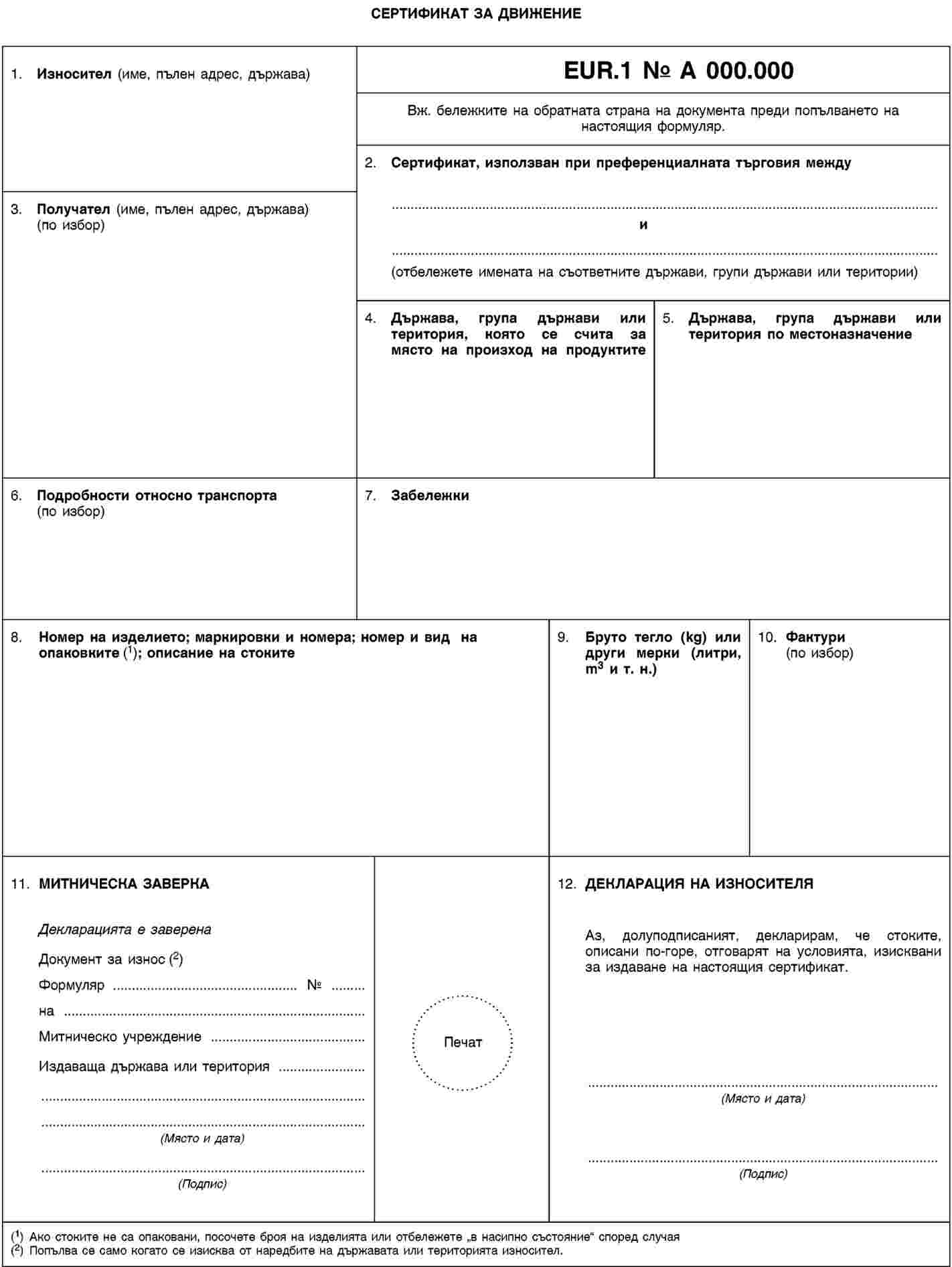 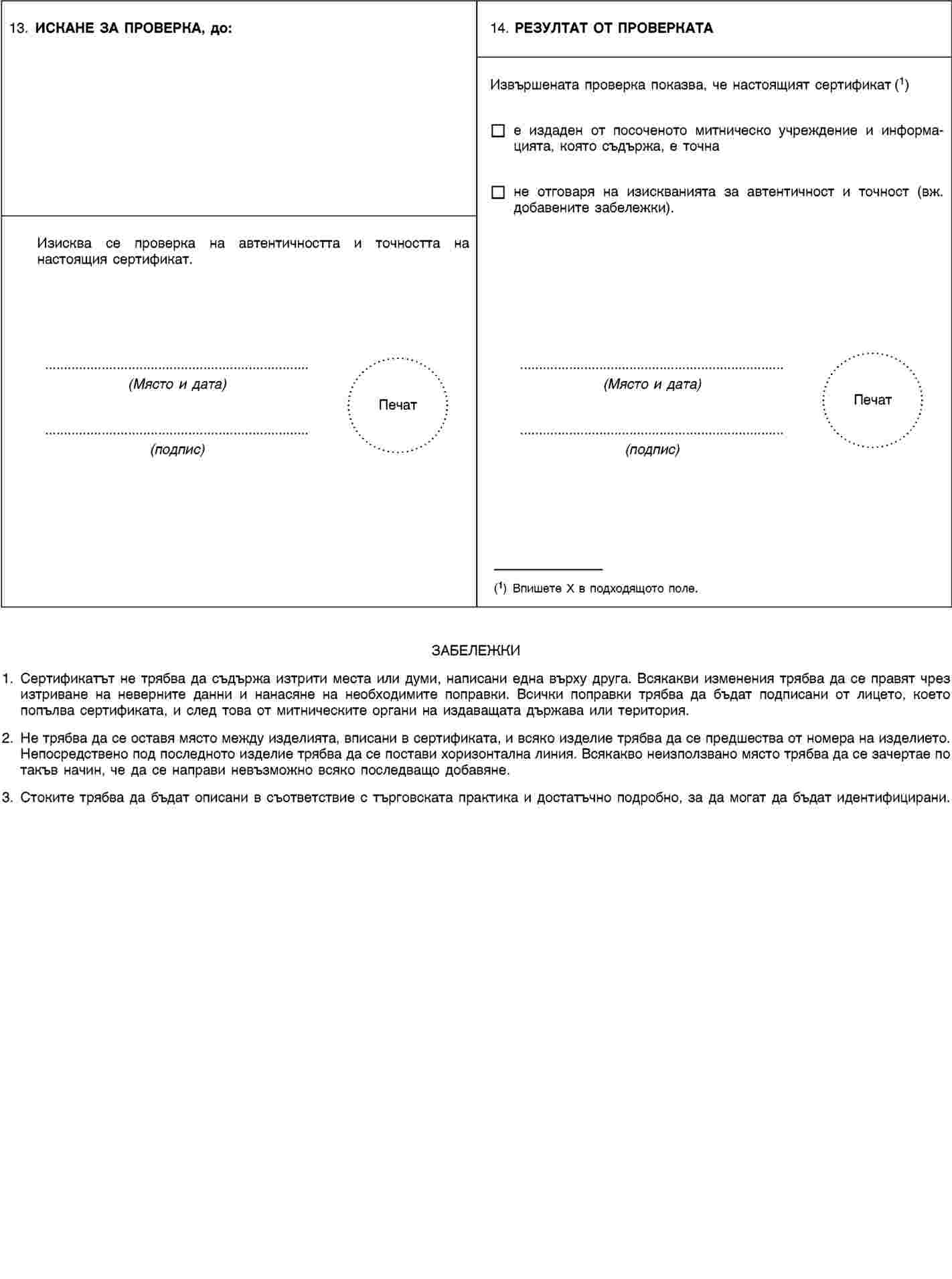 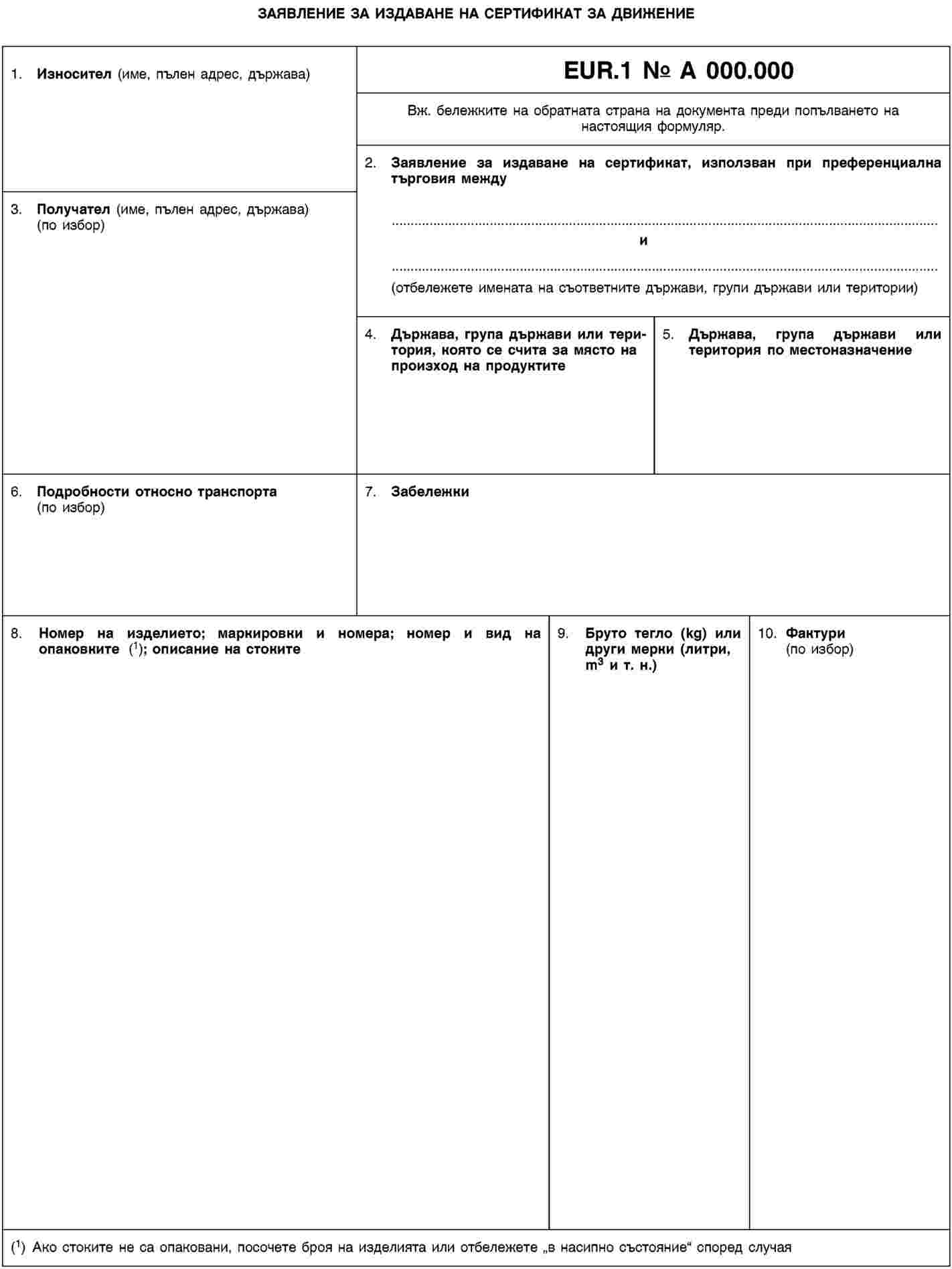 (1)  Например: документи за внос, сертификати за движение, фактури, декларации от производителя и т.н. относно продуктите, използвани при производството, или относно стоките, които са реекспортирани в същата държава.ПРИЛОЖЕНИЕ IIIбОбразец на сертификат за движение EUR-MED и образец на заявление за издаване на сертификат за движение EUR-MED Инструкции за отпечатване 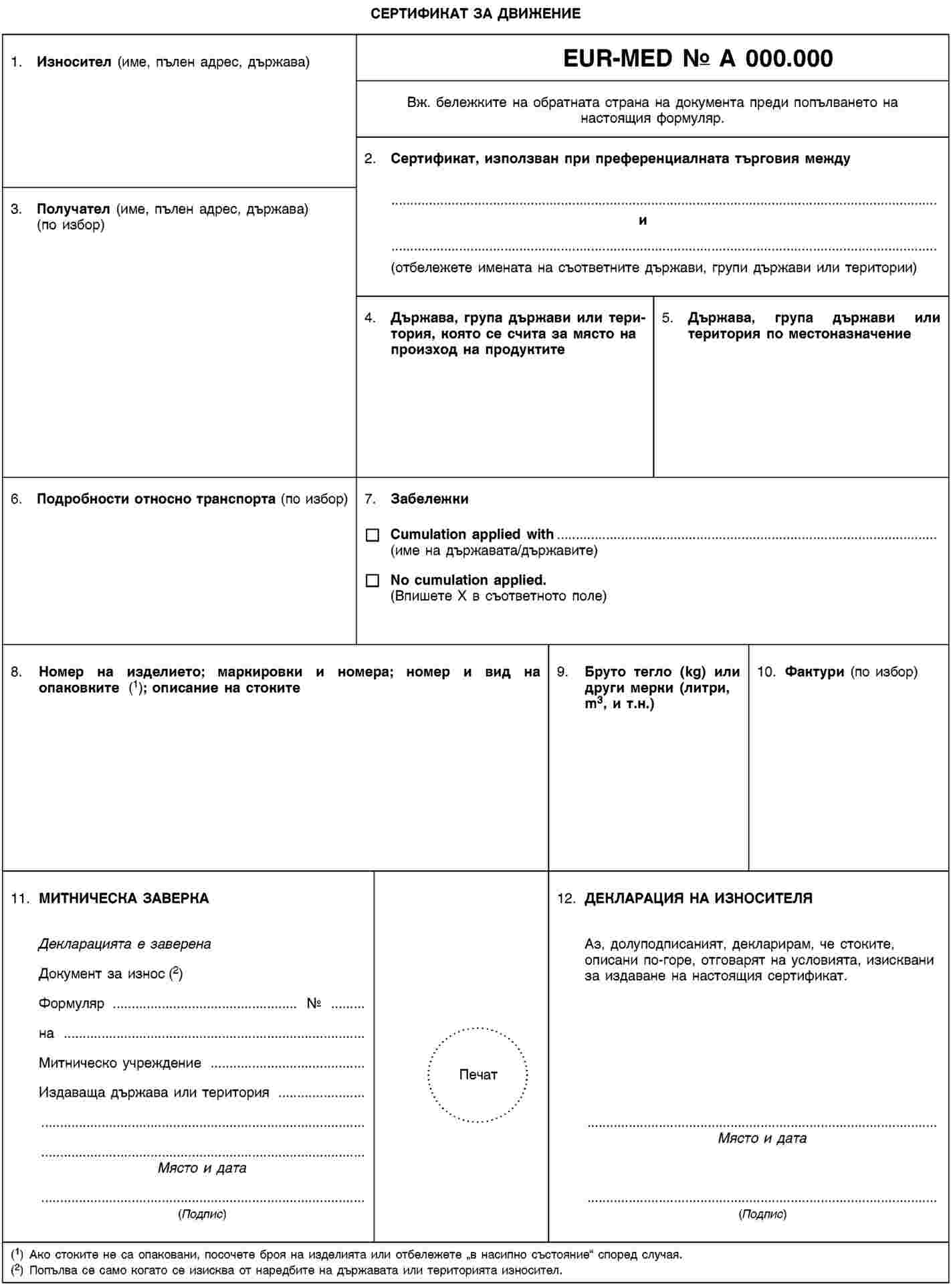 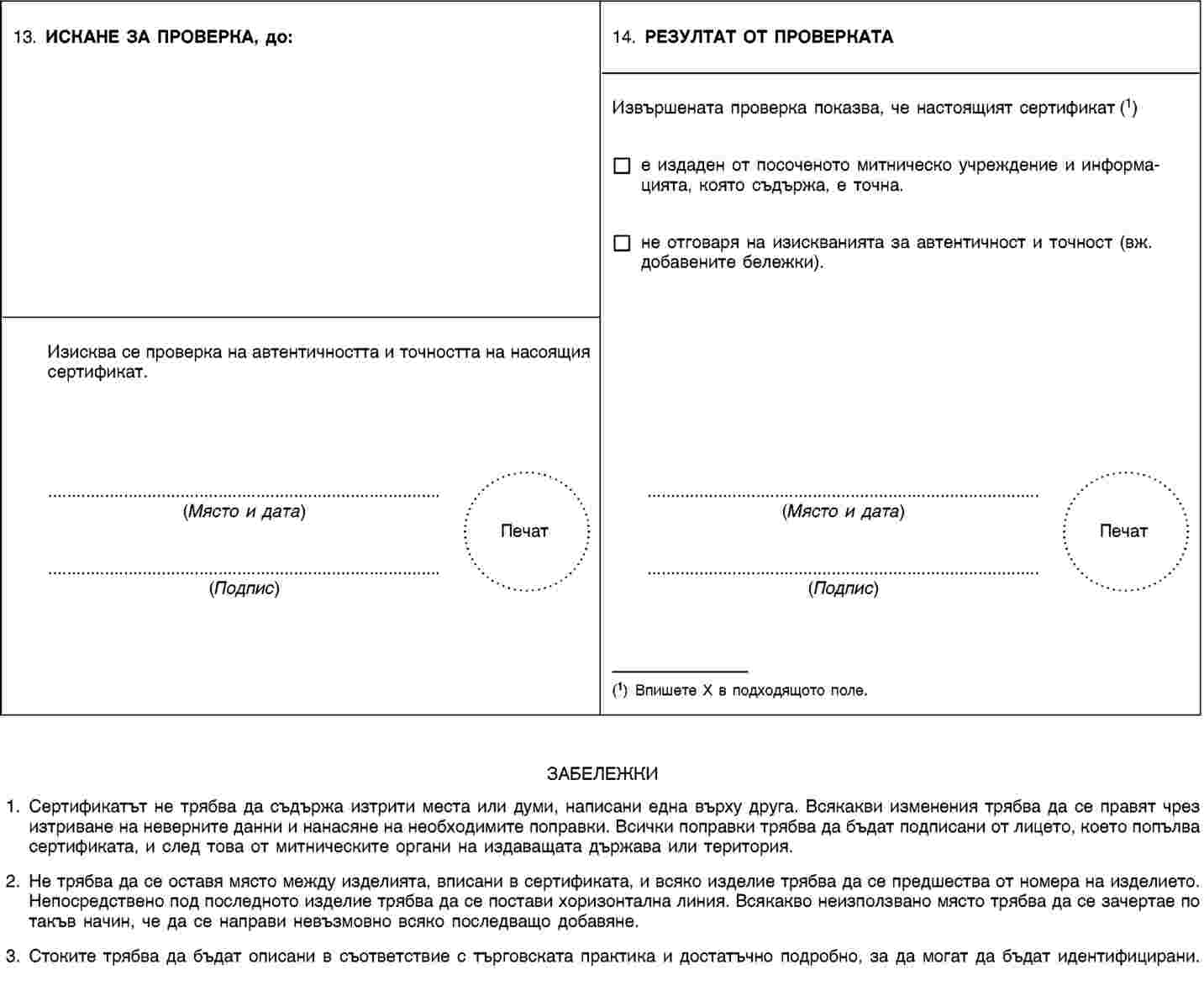 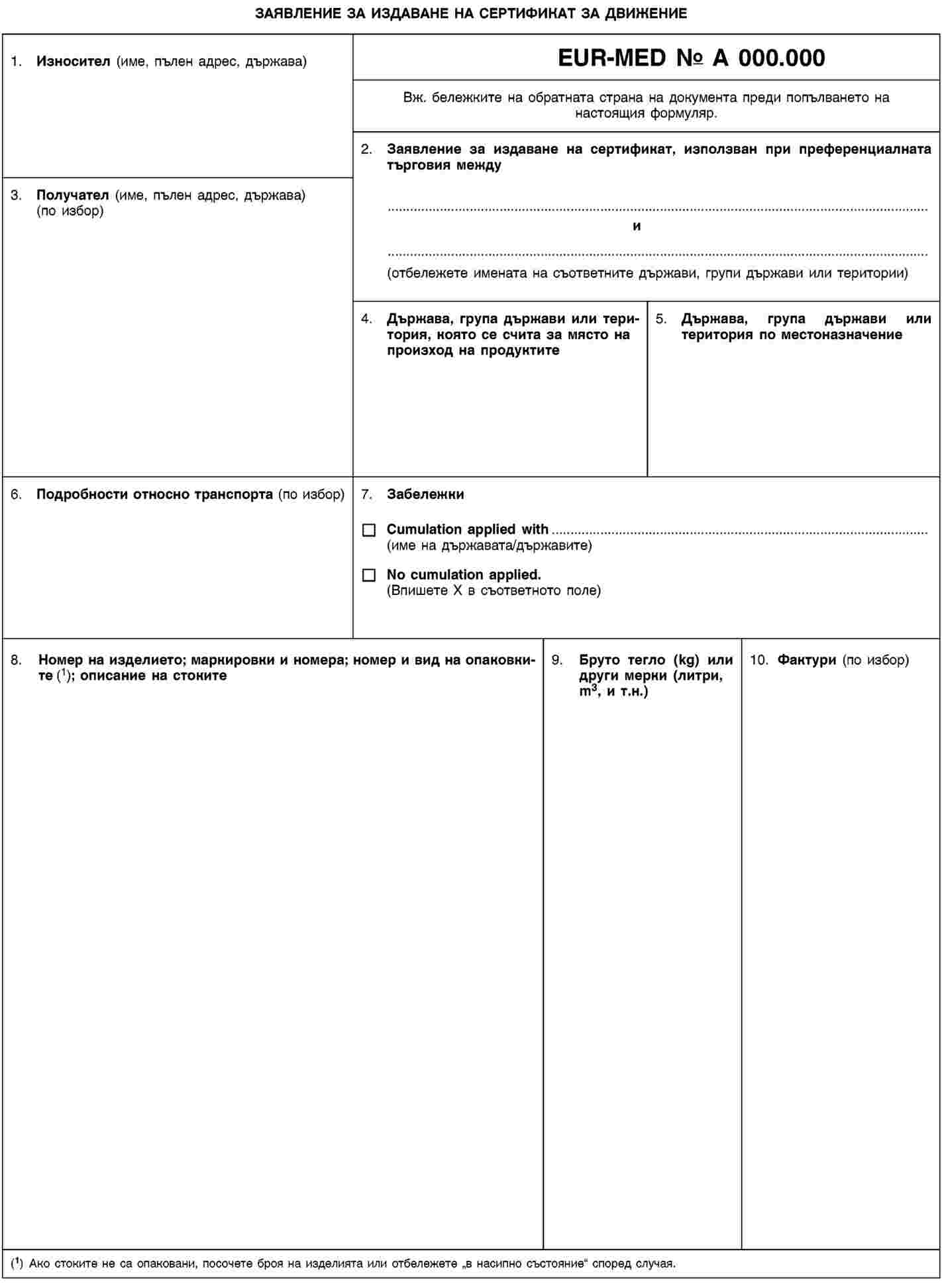 ДЕКЛАРАЦИЯ НА ИЗНОСИТЕЛЯАз, долуподписаният износител на стоките, описани на обратната страна на документа,ДЕКЛАРИРАМ, че стоките отговарят на условията за издаване на приложения сертификат;ПОСОЧВАМ обстоятелствата, които са позволили тези стоки да отговорят на определените по-горе условия, както следва:…………ПРЕДСТАВЯМ следните подкрепящи документи (1):…………СЕ ЗАДЪЛЖАВАМ да представя по искане на съответните органи всички доказателства, които тези органи могат да изискат с цел издаване на приложения сертификат, и се задължавам при поискване да приема всяка проверка на счетоводната ми документация и всякакви инспекции на процеса на производство на гореспоменатите стоки, извършвани от посочените органи;МОЛЯ да бъде издаден приложеният сертификат за тези стоки.…(Място и дата) …(подпис) (1)  Например: документи за внос, сертификати за движение, фактури, декларации от производителя и т.н. относно продуктите, използвани при производството или относно стоките, които са реекспортирани в същата държава.ПРИЛОЖЕНИЕ IVaТекст на декларацията за произход Декларацията за произход, текстът на която е даден по-долу, трябва да бъде изготвена в съответствие с бележките под линия. Не е необходимо обаче бележките под линия да бъдат възпроизвеждани.Текст на албански език Eksportuesi i produkteve të mbuluara nga ky dokument (autorizim doganor Nr. … (1)) deklaron që përveç rasteve kur tregohet qartësisht ndryshe, këto produkte janë me origjine preferenciale … (2).Текст на Босна Izvoznik proizvoda obuhvaćenih ovom ispravom (carinsko ovlaštenje br … (1)) izjavljuje da su, osim ako je to drugačije izričito navedeno, ovi proizvodi … (2) preferencijalnog porijekla.Текст на български език Износителят на продуктите, обхванати от този документ (митническо разрешение № … (1) декларира, че освен където ясно е отбелязано друго, тези продукти са с … преференциален произход (2).Текст на испански език El exportador de los productos incluidos en el presente documento (autorización aduanera no … (1)) declara que, salvo indicación en sentido contrario, estos productos gozan de un origen preferencial … (2).Текст на хърватски език Izvoznik proizvoda obuhvaćenih ovom ispravom (carinsko ovlaštenje br. … (1)) izjavljuje da su, osim ako je to drugačije izričito navedeno, ovi proizvodi … (2) preferencijalnog podrijetla.Текст на чешки език Vývozce výrobků uvedených v tomto dokumentu (číslo povolení … (1)) prohlašuje, že kromě zřetelně označených mají tyto výrobky preferenční původ v … (2).Текст на датски език Eksportøren af varer, der er omfattet af nærværende dokument, (toldmyndighedernes tilladelse nr. … (1)), erklærer, at varerne, medmindre andet tydeligt er angivet, har præferenceoprindelse i … (2).Текст на немски език Der Ausführer (Ermächtigter Ausführer; Bewilligungs-Nr. … (1)) der Waren, auf die sich dieses Handelspapier bezieht, erklärt, dass diese Waren, soweit nicht anderes angegeben, präferenzbegünstigte … (2) Ursprungswaren sind.Текст на естонски език Käesoleva dokumendiga hõlmatud toodete eksportija (tolliameti kinnitus nr. … (1)) deklareerib, et need tooted on … (2) sooduspäritoluga, välja arvatud juhul kui on selgelt näidatud teisiti.Текст на гръцки език Ο εξαγωγέας των προϊόντων που καλύπτονται από το παρόν έγγραφο (άδεια τελωνείου υπ’αριθ. … (1)) δηλώνει ότι, εκτός εάν δηλώνεται σαφώς άλλως, τα προϊόντα αυτά είναι προτιμησιακής καταγωγής … (2).Текст на английски език The exporter of the products covered by this document (customs authorization No … (1)) declares that, except where otherwise clearly indicated, these products are of … (2) preferential origin.Текст на френски език L'exportateur des produits couverts par le présent document (autorisation douanière no … (1)) déclare que, sauf indication claire du contraire, ces produits ont l'origine préférentielle … (2).Текст на италиански език L'esportatore delle merci contemplate nel presente documento (autorizzazione doganale n. … (1)) dichiara che, salvo indicazione contraria, le merci sono di origine preferenziale … (2).Текст на латвийски език Eksportētājs produktiem, kuri ietverti šajā dokumentā (muitas pilnvara Nr. … (1)), deklarē, ka, izņemot tur, kur ir citādi skaidri noteikts, šiem produktiem ir priekšrocību izcelsme no … (2).Текст на литовски език Šiame dokumente išvardintų prekių eksportuotojas (muitinės liudijimo Nr. … (1)) deklaruoja, kad, jeigu kitaip nenurodyta, tai yra … (2) preferencinės kilmės prekės.Текст на унгарски език A jelen okmányban szereplő áruk exportőre (vámfelhatalmazási szám: … (1)) kijelentem, hogy eltérő egyértelmű jelzés hiányában az áruk kedvezményes … (2) származásúak.Текст на бивша югославска република Македония Извозникот на производите што ги покрива овоj документ (царинскo одобрение бр. … (1)) изјавува дека, освен ако тоа не е јасно поинаку назначено, овие производи се со … (2) преференцијално потекло.Текст на малтийски език L-esportatur tal-prodotti koperti b’dan id-dokument (awtorizzazzjoni tad-dwana nru. … (1)) jiddikjara li, ħlief fejn indikat b’mod ċar li mhux hekk, dawn il-prodotti huma ta’ oriġini preferenzjali … (2).Текст на Черна гора Извозник производа обухваћених овом исправом (царинско овлашћење бр. … (1)) изјављује да су, осим ако је то другачије изричито наведено, ови производи … (2) преференцијалног поријекла.Izvoznik proizvoda obuhvaćenih ovom ispravom (carinsko ovlašćenje br … (1)) izjavljuje da su, osim ako je to drugačije izričito navedeno, ovi proizvodi … (2) preferencijalnog porijekla.Текст на нидерландски език De exporteur van de goederen waarop dit document van toepassing is (douanevergunning nr. … (1)), verklaart dat, behoudens uitdrukkelijke andersluidende vermelding, deze goederen van preferentiële … oorsprong zijn (2).Текст на полски език Eksporter produktów objętych tym dokumentem (upoważnienie władz celnych nr … (1)) deklaruje, że z wyjątkiem gdzie jest to wyraźnie określone, produkty te mają … (2) preferencyjne pochodzenie.Текст на португалски език O abaixo assinado, exportador dos produtos cobertos pelo presente documento (autorização aduaneira no  (1)), declara que, salvo expressamente indicado em contrário, estes produtos são de origem preferencial … (2).Текст на румънски език Exportatorul produselor ce fac obiectul acestui document (autorizația vamală nr. … (1)) declară că, exceptând cazul în care în mod expres este indicat altfel, aceste produse sunt de origine preferențială … (2).Текст на сръбски език Извозник производа обухваћених овом исправом (царинско овлашћење бр. … (1)) изјављује да су, осим ако је то другачије изричито наведено, ови производи … (2) преференцијалног порекла.Izvoznik proizvoda obuhvaćenih ovom ispravom (carinsko ovlašćenje br … (1)) izjavljuje da su, osim ako je to drugačije izričito navedeno, ovi proizvodi… (2) preferencijalnog porekla.Текст на словенски език Izvoznik blaga, zajetega s tem dokumentom (pooblastilo carinskih organov št … (1)) izjavlja, da, razen če ni drugače jasno navedeno, ima to blago preferencialno … (2) poreklo.Текст на словашки език Vývozca výrobkov uvedených v tomto dokumente (číslo povolenia … (1)) vyhlasuje, že okrem zreteľne označených, majú tieto výrobky preferenčný pôvod v … (2).Текст на фински език Tässä asiakirjassa mainittujen tuotteiden viejä (tullin lupa n:o … (1)) ilmoittaa, että nämä tuotteet ovat, ellei toisin ole selvästi merkitty, etuuskohteluun oikeutettuja … alkuperätuotteita (2).Текст на шведски език Exportören av de varor som omfattas av detta dokument (tullmyndighetens tillstånd nr. … (1)) försäkrar att dessa varor, om inte annat tydligt markerats, har förmånsberättigande … ursprung (2).Текст на арабски език 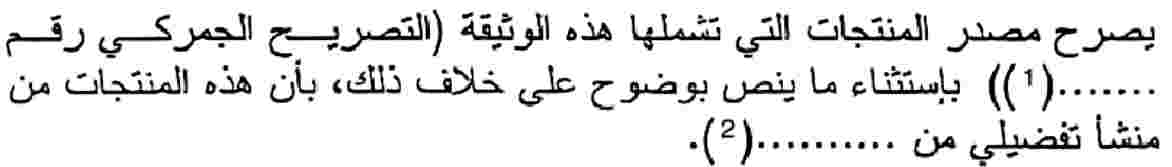 Текст на иврит 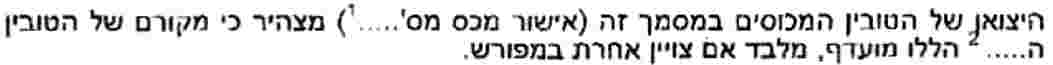 Текст на Фарьорските острови Ùtflytarin av vørunum, sum hetta skjal fevnir um (tollvaldsins loyvi nr. … (1)) váttar, at um ikki nakað annað er tilskilað, eru hesar vørur upprunavørur … (2).Текст на исландски език Útflytjandi framleiðsluvara sem skjal þetta tekur til (leyfi tollyfirvalda nr … (1)), lýsir því yfir að vörurnar séu, ef annars er ekki greinilega getið, af … fríðindauppruna (2).Текст на норвежки език Eksportøren av produktene omfattet av dette dokument (tollmyndighetenes autorisasjons nr … (1)) erklærer at disse produktene, unntatt hvor annet er tydelig angitt, har … preferanseopprinnelse (2).Текст на турски език İșbu belge (gümrük onay No: … (1)) kapsamındaki maddelerin ihracatçısı aksi açıkça belirtilmedikçe, bu maddelerin … tercihli menșeli (2) maddeler olduğunu beyan eder.… (3) (Място и дата)… (4) (Подпис на износителя и име на лицето, което подписва декларацията, написано четливо)(1)  Когато декларацията за произход се изготвя от одобрен износител, в това поле трябва да се впише номерът на разрешението на одобрения износител. Когато декларацията за произход не е изготвена от одобрен износител, думите в скобите се пропускат или мястото се оставя празно.(2)  Посочва се произходът на продуктите. Когато декларацията за произход се отнася изцяло или отчасти за продукти с произход от Сеута и Мелила, износителят трябва ясно да ги посочи в документа, върху който се изготвя декларацията, като ги обозначи със символа „СМ“.(3)  Тези данни могат да бъдат пропуснати, ако информацията се съдържа в самия документ.(4)  В случаите, когато не се изисква подпис на износителя, освобождаването от подпис предполага също, че не е необходимо да се посочва името на подписващия.ПРИЛОЖЕНИЕ IVбТекст на декларацията за произход EUR-MED Декларацията за произход EUR-MED, текстът на която е даден по-долу, трябва да бъде изготвена съгласно бележките под линия. Не е необходимо обаче бележките под линия да бъдат възпроизвеждани.Текст на албански език Eksportuesi i produkteve të mbuluara nga ky dokument (autorizim doganor Nr. … (1)) deklaron që përveç rasteve kur tregohet qartësisht ndryshe, këto produkte janë me origjine preferenciale … (2).Текст на Босна Izvoznik proizvoda obuhvaćenih ovom ispravom (carinsko ovlaštenje br … (1)) izjavljuje da su, osim ako je to drugačije izričito navedeno, ovi proizvodi … (2) preferencijalnog porijekla.Текст на български език Износителят на продуктите, обхванати от този документ (митническо разрешение № … (1) декларира, че освен където ясно е отбелязано друго, тези продукти са с … преференциален произход (2).Текст на испански език El exportador de los productos incluidos en el presente documento (autorización aduanera no … (1)) declara que, salvo indicación en sentido contrario, estos productos gozan de un origen preferencial … (2).Текст на хърватски език Izvoznik proizvoda obuhvaćenih ovom ispravom (carinsko ovlaštenje br. … (1)) izjavljuje da su, osim ako je to drugačije izričito navedeno, ovi proizvodi … (2) preferencijalnog podrijetla.Текст на чешки език Vývozce výrobků uvedených v tomto dokumentu (číslo povolení … (1)) prohlašuje, že kromě zřetelně označených mají tyto výrobky preferenční původ v … (2).Текст на датски език Eksportøren af varer, der er omfattet af nærværende dokument, (toldmyndighedernes tilladelse nr. … (1)), erklærer, at varerne, medmindre andet tydeligt er angivet, har præferenceoprindelse i … (2).Текст на немски език Der Ausführer (Ermächtigter Ausführer; Bewilligungs-Nr. … (1)) der Waren, auf die sich dieses Handelspapier bezieht, erklärt, dass diese Waren, soweit nicht anderes angegeben, präferenzbegünstigte … (2) Ursprungswaren sind.Текст на естонски език Käesoleva dokumendiga hõlmatud toodete eksportija (tolliameti kinnitus nr. … (1)) deklareerib, et need tooted on … (2) sooduspäritoluga, välja arvatud juhul kui on selgelt näidatud teisiti.Текст на гръцки език Ο εξαγωγέας των προϊόντων που καλύπτονται από το παρόν έγγραφο (άδεια τελωνείου υπ'αριθ. … (1)) δηλώνει ότι, εκτός εάν δηλώνεται σαφώς άλλως, τα προϊόντα αυτά είναι προτιμησιακής καταγωγής … (2).Текст на английски език The exporter of the products covered by this document (customs authorization No … (1)) declares that, except where otherwise clearly indicated, these products are of … (2) preferential origin.Текст на френски език L'exportateur des produits couverts par le présent document (autorisation douanière no … (1)) déclare que, sauf indication claire du contraire, ces produits ont l'origine préférentielle … (2).Текст на италиански език L'esportatore delle merci contemplate nel presente documento (autorizzazione doganale n. … (1)) dichiara che, salvo indicazione contraria, le merci sono di origine preferenziale … (2).Текст на латвийски език Eksportētājs produktiem, kuri ietverti šajā dokumentā (muitas pilnvara Nr. … (1)), deklarē, ka, izņemot tur, kur ir citādi skaidri noteikts, šiem produktiem ir priekšrocību izcelsme no … (2).Текст на литовски език Šiame dokumente išvardintų prekių eksportuotojas (muitinės liudijimo Nr. … (1)) deklaruoja, kad, jeigu kitaip nenurodyta, tai yra … (2) preferencinės kilmės prekės.Текст на унгарски език A jelen okmányban szereplő áruk exportőre (vámfelhatalmazási szám: … (1)) kijelentem, hogy eltérő egyértelmű jelzés hiányában az áruk kedvezményes … (2) származásúak.Текст на бивша югославска република Македония Извозникот на производите што ги покрива овоj документ (царинскo одобрение бр. … (1)) изјавува дека, освен ако тоа не е јасно поинаку назначено, овие производи се со … (2) преференцијално потекло.Текст на малтийски език L-esportatur tal-prodotti koperti b'dan id-dokument (awtorizzazzjoni tad-dwana nru. … (1)) jiddikjara li, ħlief fejn indikat b'mod ċar li mhux hekk, dawn il-prodotti huma ta' oriġini preferenzjali … (2).Текст на Черна гора Извозник производа обухваћених овом исправом (царинско овлашћење бр. … (1)) изјављује да су, осим ако је тo другачије изричито наведено, ови производи … (2) преференцијалног поријекла.Izvoznik proizvoda obuhvaćenih ovom ispravom (carinsko ovlašćenje br … (1)) izjavljuje da su, osim ako je to drugačije izričito navedeno, ovi proizvodi … (2) preferencijalnog porijekla.Текст на нидерландски език De exporteur van de goederen waarop dit document van toepassing is (douanevergunning nr. … (1)), verklaart dat, behoudens uitdrukkelijke andersluidende vermelding, deze goederen van preferentiële … oorsprong zijn (2).Текст на полски език Eksporter produktów objętych tym dokumentem (upoważnienie władz celnych nr … (1)) deklaruje, że z wyjątkiem gdzie jest to wyraźnie określone, produkty te mają … (2) preferencyjne pochodzenie.Текст на португалски език O abaixo assinado, exportador dos produtos cobertos pelo presente documento (autorização aduaneira no. … (1)), declara que, salvo expressamente indicado em contrário, estes produtos são de origem preferencial … (2).Текст на румънски език Exportatorul produselor ce fac obiectul acestui document (autorizația vamală nr. … (1)) declară că, exceptând cazul în care în mod expres este indicat altfel, aceste produse sunt de origine preferențială … (2).Текст на сръбски език Извозник производа обухваћених овом исправом (царинско овлашћење бр. … (1)) изјављује да су, осим ако је тo другачије изричито наведено, ови производи … (2) преференцијалног порекла.Izvoznik proizvoda obuhvaćenih ovom ispravom (carinsko ovlašćenje br … (1)) izjavljuje da su, osim ako je to drugačije izričito navedeno, ovi proizvodi … (2) preferencijalnog porekla.Текст на словенски език Izvoznik blaga, zajetega s tem dokumentom (pooblastilo carinskih organov št … (1)) izjavlja, da, razen če ni drugače jasno navedeno, ima to blago preferencialno … (2) poreklo.Текст на словашки език Vývozca výrobkov uvedených v tomto dokumente (číslo povolenia … (1)) vyhlasuje, že okrem zreteľne označených, majú tieto výrobky preferenčný pôvod v … (2).Текст на фински език Tässä asiakirjassa mainittujen tuotteiden viejä (tullin lupa n:o … (1)) ilmoittaa, että nämä tuotteet ovat, ellei toisin ole selvästi merkitty, etuuskohteluun oikeutettuja … alkuperätuotteita (2).Текст на шведски език Exportören av de varor som omfattas av detta dokument (tullmyndighetens tillstånd nr. … (1)) försäkrar att dessa varor, om inte annat tydligt markerats, har förmånsberättigande … ursprung (2).Текст на арабски език 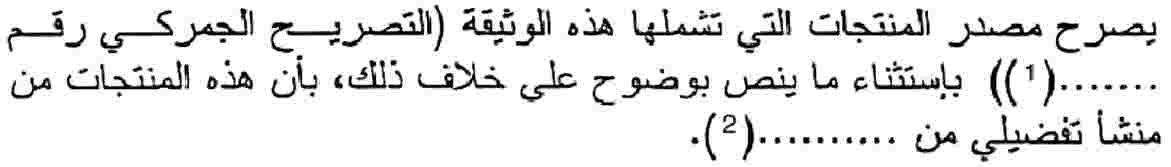 Текст на иврит 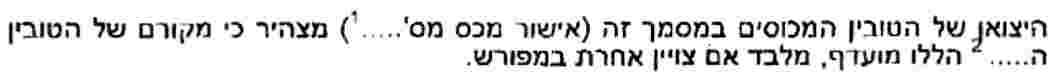 Текст на Фарьорските острови Ùtflytarin av vørunum, sum hetta skjal fevnir um (tollvaldsins loyvi nr. … (1)) váttar, at um ikki nakað annað er tilskilað, eru hesar vørur upprunavørur … (2).Текст на исландски език Útflytjandi framleiðsluvara sem skjal þetta tekur til (leyfi tollyfirvalda nr … (1)), lýsir því yfir að vörurnar séu, ef annars er ekki greinilega getið, af … fríðindauppruna (2).Текст на норвежки език Eksportøren av produktene omfattet av dette dokument (tollmyndighetenes autorisasjons nr … (1)) erklærer at disse produktene, unntatt hvor annet er tydelig angitt, har … preferanseopprinnelse (2).Текст на турски език İșbu belge (gümrük onay No: … (1)) kapsamındaki maddelerin ihracatçısı aksi açıkça belirtilmedikçe, bu maddelerin … tercihli menșeli (2) maddeler olduğunu beyan eder.… (4) (Място и дата)… (5) (Подпис на износителя и име на лицето, което подписва декларацията, написано четливо)(1)  Когато декларацията за произход се прави от одобрен износител, в това поле трябва да се впише номерът на разрешението на одобрения износител. Когато декларацията за произход не е изготвена от одобрен износител, думите в скобите се пропускат или мястото се оставя празно.(2)  Посочва се произходът на продуктите. Когато декларацията за произход се отнася изцяло или отчасти до продукти с произход от Сеута и Мелила, износителят трябва ясно да ги посочи в документа, върху който се изготвя декларацията, като ги обозначи със символа „CM“.(3)  Необходимото се попълва или заличава.(4)  Тези данни могат да бъдат пропуснати, ако информацията се съдържа в самия документ.(5)  В случаите, когато не се изисква подпис на износителя, освобождаването от подпис предполага също, че не е необходимо да се посочва името на подписващия.ПРИЛОЖЕНИЕ VСписък на договарящите страни,които не прилагат разпоредбите за частично възстановяване на митата съгласно член 14, параграф 7 от настоящото допълнениеДопълнение IIособени разпоредби, дерогиращи от разпоредбите, предвидени в допълнение I СЪДЪРЖАНИЕЧлен 1В своите двустранни търговски взаимоотношения договарящите страни могат да прилагат особени разпоредби, дерогиращи от разпоредбите, предвидени в допълнение I.Тези особени разпоредби са предвидени в приложенията към настоящото допълнение.Член 2Стоките с произход от Сеута и Мелила, Андора и Сан Марино се третират като стоки с произход в диагоналната търговия, както е посочено в член 3 от допълнение I, при условие че в държавата на произход е издаден сертификат EUR-MED или декларация за произход EUR-MED.ПРИЛОЖЕНИЕ IТърговия между Европейския съюз и участниците в процеса на Европейския съюз на стабилизиране и асоцииране Член 1Изброените по-долу продукти се изключват от кумулацията, предвидена в член 3 от допълнение I, ако:ПРИЛОЖЕНИЕ IIТърговия между Европейския съюз и Алжирската демократична народна република Член 1Продуктите, придобили произход чрез прилагане на разпоредбите, предвидени в настоящото приложение, се изключват от кумулацията, предвидена в член 3 от допълнение I.Член 2Кумулация в Европейския съюзЗа целите на изпълнението на член 2, параграф 1, буква б) от допълнение I обработката или преработката, извършени в Алжир, Мароко или Тунис, се считат за извършени в Европейския съюз, когато получените продукти претърпяват допълнителна обработка или преработка в Европейския съюз. Когато съгласно настоящата разпоредба продуктите с произход са получени в две или повече от въпросните държави, те се считат за продукти с произход от Европейския съюз само ако обработката или преработката надхвърля операциите, посочени в член 6 от допълнение I.Член 3Кумулация в АлжирЗа целите на изпълнението на член 2, параграф 1, буква б) от допълнение I обработката или преработката, извършени в Европейския съюз, Мароко или Тунис, се считат за извършени в Алжир, когато получените продукти претърпяват допълнителна обработка или преработка в Алжир. Когато съгласно настоящата разпоредба продуктите с произход са получени в две или повече от въпросните държави, те се считат за продукти с произход от Алжир само ако обработката или преработката надхвърля операциите, посочени в член 6 от допълнение I.Член 4Доказателства за произход1.   Без да се засяга член 16, параграфи 4 и 5 от допълнение I, сертификат за движение EUR.1 се издава от митническите органи на държава-членка на Европейския съюз или на Алжир, ако въпросните продукти могат да бъдат считани за продукти с произход от Европейския съюз или от Алжир, като се прилага кумулацията, предвидена в членове 2 и 3 от настоящото приложение, и ако изпълняват другите изисквания на допълнение I.2.   Без да се засяга член 21, параграфи 2 и 3 от допълнение I, декларация за произход може да бъде изготвена, ако въпросните продукти могат да бъдат считани за продукти с произход от Европейския съюз или от Алжир, като се прилага кумулацията, предвидена в членове 2 и 3 от настоящото приложение, и ако изпълняват другите изисквания на допълнение I.Член 5Декларации на доставчика1.   Когато в Европейския съюз или в Алжир се издава сертификат за движение EUR.1 или се изготвя декларация за произход за продукти с произход, в чието производство са били използвани стоки, идващи от Алжир, Мароко, Тунис или Европейския съюз, които са претърпели обработка или преработка в тези държави, без да са придобили преференциален статут на стоки с произход, се взема предвид декларацията на доставчика, направена за тези стоки в съответствие с настоящия член.2.   Декларацията на доставчика, посочена в параграф 1, служи като доказателство за обработката или преработката, претърпяна в Алжир, Мароко, Тунис или Европейския съюз от въпросните стоки, за да се определи дали продуктите, в чието производство са използвани тези стоки, могат да бъдат считани за продукти с произход от Европейския съюз или Алжир и дали изпълняват другите изисквания на допълнение I.3.   Освен в случаите, предвидени в параграф 4, доставчикът изготвя отделна декларация на доставчика за всяка пратка стоки в определената в приложение А форма върху лист хартия, приложен към фактурата, известието за доставка или друг търговски документ, в който въпросните стоки се описват в достатъчно подробен вид, за да могат да бъдат идентифицирани.4.   Когато даден доставчик редовно доставя стоки на определен клиент, за които се очаква претърпяваната в Алжир, Мароко, Тунис или Европейския съюз обработка или преработка да остане постоянна за продължителни периоди от време, той може да представи единна декларация на доставчика, която да обхваща последващите пратки от тези стоки (наричана по-нататък „дългосрочна декларация на доставчика“).Дългосрочната декларация на доставчика в общия случай може да бъде валидна за срок до една година от датата на изготвянето ѝ. Митническите органи на държавата, в която е изготвена декларацията, определят условията, съгласно които могат да бъдат използвани по-дълги срокове.Дългосрочната декларация на доставчика се изготвя от доставчика в определената в приложение Б форма и описва въпросните стоки в достатъчно подробен вид, за да могат те да бъдат идентифицирани. Тя се представя на въпросния клиент преди да му бъде доставена първата пратка стоки, които са обхванати от посочената декларация, или заедно с неговата първа пратка.Доставчикът незабавно уведомява своя клиент, ако дългосрочната декларация на доставчика е престанала да се прилага по отношение на доставяните стоки.5.   Декларациите на доставчика, посочени в параграфи 3 и 4, се напечатват на пишеща машина или се разпечатват на принтер на един от езиците, на които е съставено споразумението, в съответствие с разпоредбите на националното законодателство на държавата, в която декларациите са изготвени, и съдържат оригиналния собственоръчен подпис на доставчика. Декларацията може също така да бъде написана на ръка; в такъв случай тя се изписва с мастило и с печатни букви.6.   Доставчикът, който изготвя декларация, е готов да представи по всяко време, по искане на митническите органи на държавата, в която се изготвя декларацията, всички необходими документи, доказващи, че посочената в тази декларация информация е вярна.Член 6Подкрепящи документиДекларацията на доставчика, която доказва обработката или преработката, претърпяна от използваните материали в Европейския съюз, Алжир, Мароко или Тунис и която е изготвена в една от тези държави, се счита за документ, посочен в член 16, параграф 3 и член 21, параграф 5 от допълнение I и член 5, параграф 6 от настоящото приложение, използван с цел доказване, че продуктите, обхванати от сертификат за движение EUR.1 или от декларация за произход EUR-MED, могат да бъдат считани за продукти с произход от Европейския съюз или от Алжир и изпълняват другите изисквания на допълнение I.Член 7Съхранение на декларациите на доставчикаДоставчикът, който изготвя декларация на доставчика, съхранява за срок от най-малко три години копия от тази декларация и от всички фактури, известия за доставка или други търговски документи, към които е приложена тази декларация, както и документите, посочени в член 5, параграф 6.Доставчикът, който изготвя дългосрочна декларация на доставчика, съхранява за срок от най-малко три години копия от тази декларация и от всички фактури, известия за доставка или други търговски документи относно стоките, обхванати от такава декларация, които са изпратени на въпросния клиент, както и документите, посочени в член 5, параграф 6. Този срок започва да тече от датата на изтичане на валидността на дългосрочната декларация на доставчика.Член 8Административно сътрудничествоЗа да гарантират правилното прилагане на настоящото приложение, Европейският съюз и Алжир се подпомагат взаимно чрез компетентните митнически органи при проверката на автентичността на сертификатите за движение EUR.1, на декларациите за произход и на декларациите на доставчика, както и на верността на информацията, представена в тези документи.Член 9Проверка на декларациите на доставчика1.   Последващи проверки на декларациите на доставчика или на дългосрочните декларации на доставчика могат да бъдат извършвани на случаен принцип или когато митническите органи на държавата, в която такива декларации са били взети предвид при издаването на сертификат за движение EUR.1 или при изготвянето на декларация за произход, имат основателни съмнения относно автентичността на документа или верността на представената в него информация.2.   За целите на изпълнението на разпоредбите на параграф 1 митническите органи на държавата, посочена в параграф 1, връщат декларацията на доставчика или дългосрочната декларация на доставчика и фактурите, известията за доставка или другите търговски документи относно стоките, обхванати от такава декларация, на митническите органи на държавата, в която е била изготвена декларацията, като посочват при необходимост материалните или формалните съображения за искането за проверка.В подкрепа на искането за последваща проверка те изпращат всички получени документи и информация, които предполагат, че информацията в декларацията на доставчика или дългосрочната декларация на доставчика е невярна.3.   Проверката се извършва от митническите органи на държавата, в която е изготвена декларацията на доставчика или дългосрочната декларация на доставчика. За тази цел те имат правото да изискват всички доказателства и да извършват всяка проверка на счетоводните документи на доставчика или всяка друга проверка, която сметнат за необходима.4.   Поискалите проверката митнически органи се информират във възможно най-кратък срок за резултатите от нея. Тези резултати сочат ясно дали информацията, дадена в декларацията на доставчика или дългосрочната декларация на доставчика, е вярна, и да позволяват да се определи дали и до каква степен такава декларация може да се вземе предвид при издаването на сертификат за движение EUR.1 или при изготвянето на декларация за произход.Член 10СанкцииВсяко лице, което съставя или става причина да бъде съставен документ, който съдържа невярна информация, с цел получаване на преференциално третиране на продукти, подлежи наналагане на санкции.Член 11Свободни зони1.   Европейският съюз и Алжир вземат всички необходими мерки, за да се гарантира, че продуктите, предмет на търговски стокообмен под покритие на доказателство за произход, които по време на транспорта престояват в свободна зона, разположена на тяхна територия, няма да бъдат заменени от други стоки или да претърпят манипулация, различна от обичайните операции, предназначени да предотвратят влошаването на състоянието им.2.   Чрез дерогация от параграф 1, когато продуктите с произход от Европейския съюз или Алжир се внасят в свободна зона под покритието на доказателство за произход и претърпяват обработка или преработка, по искане на износителя компетентните органи издават нов сертификат за движение на стоките EUR.1, ако обработката или преработката е извършена в съответствие с разпоредбите на настоящата конвенция.ПРИЛОЖЕНИЕ IIIТърговия между Европейския съюз и Кралство Мароко Член 1Продуктите, придобили произход чрез прилагане на разпоредбите, предвидени в настоящото приложение, се изключват от кумулацията, предвидена в член 3 от допълнение I.Член 2Кумулация в Европейския съюзЗа целите на изпълнението на член 2, параграф 1, буква б) от допълнение I обработката или преработката, извършени в Алжир, Мароко или Тунис, се считат за извършени в Европейския съюз, когато получените продукти претърпяват допълнителна обработка или преработка в Европейския съюз. Когато съгласно настоящата разпоредба продуктите с произход са получени в две или повече от въпросните държави, те се считат за продукти с произход от Европейския съюз само ако обработката или преработката надхвърля операциите, посочени в член 6 от допълнение I.Член 3Кумулация в МарокоЗа целите на изпълнението на член 2, параграф 1, буква б) от допълнение I обработката или преработката, извършени в Европейския съюз, Алжир или Тунис, се считат за извършени в Мароко, когато получените продукти претърпяват допълнителна обработка или преработка в Мароко. Когато съгласно настоящата разпоредба продуктите с произход са получени в две или повече от въпросните държави, те се считат за продукти с произход от Мароко само ако обработката или преработката надхвърля операциите, посочени в член 6 от допълнение I.Член 4Доказателства за произход1.   Без да се засяга член 16, параграфи 4 и 5 от допълнение I, сертификат за движение EUR.1 се издава от митническите органи на държава-членка на Европейския съюз или на Мароко, ако въпросните продукти могат да бъдат считани за продукти с произход от Европейския съюз или от Мароко, като се прилага кумулацията, предвидена в членове 2 и 3 от настоящото приложение, и ако изпълняват другите изисквания на допълнение I.2.   Без да се засяга член 21, параграфи 2 и 3 от допълнение I, декларация за произход може да бъде изготвена, ако въпросните продукти могат да бъдат считани за продукти с произход от Европейския съюз или от Мароко, като се прилага кумулацията, предвидена в членове 2 и 3 от настоящото приложение, и ако изпълняват другите изисквания на допълнение I.Член 5Декларации на доставчика1.   Когато в Европейския съюз или в Мароко се издава сертификат за движение EUR.1 или се изготвя декларация за произход за продукти с произход, в чието производство са били използвани стоки, идващи от Алжир, Мароко, Тунис или Европейския съюз, които са претърпели обработка или преработка в тези държави, без да са придобили преференциален статут на стоки с произход, се взема предвид декларацията на доставчика, направена за тези стоки в съответствие с настоящия член.2.   Декларацията на доставчика, посочена в параграф 1, служи като доказателство за обработката или преработката, претърпяна в Алжир, Мароко, Тунис или Европейския съюз от въпросните стоки, за да се определи дали продуктите, в чието производство са използвани тези стоки, могат да бъдат считани за продукти с произход от Европейския съюз или Мароко и дали изпълняват другите изисквания на допълнение I.3.   Освен в случаите, предвидени в параграф 4, доставчикът изготвя отделна декларация на доставчика за всяка пратка стоки в определената в приложение А форма върху лист хартия, приложен към фактурата, известието за доставка или друг търговски документ, в който въпросните стоки се описват в достатъчно подробен вид, за да могат да бъдат идентифицирани.4.   Когато даден доставчик редовно доставя стоки на определен клиент, за които се очаква претърпяваната в Алжир, Мароко, Тунис или Европейския съюз обработка или преработка да остане постоянна за продължителни периоди от време, той може да представи единна декларация на доставчика, която да обхваща последващите пратки от тези стоки (наричана по-нататък „дългосрочна декларация на доставчика“).Дългосрочната декларация на доставчика в общия случай може да бъде валидна за срок до една година от датата на изготвянето й. Митническите органи на държавата, в която е изготвена декларацията, определят условията, съгласно които могат да бъдат използвани по-дълги срокове.Дългосрочната декларация на доставчика се изготвя от доставчика в определената в приложение Б форма и описва въпросните стоки в достатъчно подробен вид, за да могат те да бъдат идентифицирани. Тя се представя на въпросния клиент преди да му бъде доставена първата пратка стоки, които са обхванати от посочената декларация, или заедно с неговата първа пратка.Доставчикът незабавно уведомява своя клиент, ако дългосрочната декларация на доставчика е престанала да се прилага по отношение на доставяните стоки.5.   Декларациите на доставчика, посочени в параграфи 3 и 4, се напечатват на пишеща машина или се разпечатват на принтер на един от езиците, на които е съставено споразумението, в съответствие с разпоредбите на националното законодателство на държавата, в която декларациите са изготвени, и съдържат оригиналния собственоръчен подпис на доставчика. Декларацията може също така да бъде написана на ръка; в такъв случай тя се изписва с мастило и с печатни букви.6.   Доставчикът, който изготвя декларация, е готов да представи по всяко време, по искане на митническите органи на държавата, в която се изготвя декларацията, всички необходими документи, доказващи, че посочената в тази декларация информация е вярна.Член 6Подкрепящи документиДекларацията на доставчика, която доказва обработката или преработката, претърпяна от използваните материали в Европейския съюз, Алжир, Мароко или Тунис и която е изготвена в една от тези държави, се счита за документ, посочен в член 16, параграф 3 и член 21, параграф 5 от допълнение I и член 5, параграф 6 от настоящото приложение, използван с цел доказване, че продуктите, обхванати от сертификат за движение EUR.1 или от декларация за произход EUR-MED, могат да бъдат считани за продукти с произход от Европейския съюз или от Мароко и изпълняват другите изисквания на допълнение I.Член 7Съхранение на декларациите на доставчикаДоставчикът, който изготвя декларация на доставчика, съхранява за срок от най-малко три години копия от тази декларация и от всички фактури, известия за доставка или други търговски документи, към които е приложена тази декларация, както и документите, посочени в член 5, параграф 6.Доставчикът, който изготвя дългосрочна декларация на доставчика, съхранява за срок от най-малко три години копия от тази декларация и от всички фактури, известия за доставка или други търговски документи относно стоките, обхванати от такава декларация, които са изпратени на въпросния клиент, както и документите, посочени в член 5, параграф 6. Този срок започва да тече от датата на изтичане на валидността на дългосрочната декларация на доставчика.Член 8Административно сътрудничествоЗа да гарантират правилното прилагане на настоящото приложение, Европейският съюз и Мароко се подпомагат взаимно чрез компетентните митнически органи при проверката на автентичността на сертификатите за движение EUR.1, на декларациите за произход и на декларациите на доставчика, както и на верността на информацията, представена в тези документи.Член 9Проверка на декларациите на доставчика1.   Последващи проверки на декларациите на доставчика или на дългосрочните декларации на доставчика могат да бъдат извършвани на случаен принцип или когато митническите органи на държавата, в която такива декларации са били взети предвид при издаването на сертификат за движение EUR.1 или при изготвянето на декларация за произход, имат основателни съмнения относно автентичността на документа или верността на представената в него информация.2.   За целите на изпълнението на разпоредбите на параграф 1 митническите органи на държавата, посочена в параграф 1, връщат декларацията на доставчика или дългосрочната декларация на доставчика и фактурите, известията за доставка или другите търговски документи относно стоките, обхванати от такава декларация, на митническите органи на държавата, в която е била изготвена декларацията, като посочват при необходимост материалните или формалните съображения за искането за проверка.В подкрепа на искането за последваща проверка те изпращат всички получени документи и информация, които предполагат, че информацията в декларацията на доставчика или в дългосрочната декларация на доставчика е невярна.3.   Проверката се извършва от митническите органи на държавата, в която е изготвена декларацията на доставчика или дългосрочната декларация на доставчика. За тази цел те имат правото да изискват всички доказателства и да извършват всяка проверка на счетоводните документи на доставчика или всяка друга проверка, която сметнат за необходима.4.   Поискалите проверката митнически органи се информират във възможно най-кратък срок за резултатите от нея. Тези резултати сочат ясно дали информацията, дадена в декларацията на доставчика или дългосрочната декларация на доставчика, е вярна, и да позволяват да се определи дали и до каква степен такава декларация може да се вземе предвид при издаването на сертификат за движение EUR.1 или при изготвянето на декларация за произход.Член 10СанкцииВсяко лице, което съставя или става причина да бъде съставен документ, който съдържа невярна информация, с цел получаване на преференциално третиране на продукти, подлежи на налагане на санкции.Член 11Свободни зони1.   Европейският съюз и Мароко вземат всички необходими мерки, за да се гарантира, че продуктите, предмет на търговски стокообмен под покритие на доказателство за произход, които по време на транспорта престояват в свободна зона, разположена на тяхна територия, няма да бъдат заменени от други стоки или да претърпят манипулация, различна от обичайните операции, предназначени да предотвратят влошаването на състоянието им.2.   Чрез дерогация от параграф 1, когато продуктите с произход от Европейския съюз или Мароко се внасят в свободна зона под покритието на доказателство за произход и претърпяват обработка или преработка, по искане на износителя компетентните органи издават нов сертификат за движение на стоките EUR.1, ако обработката или преработката е извършена в съответствие с разпоредбите на настоящата конвенция.ПРИЛОЖЕНИЕ IVТърговия между Европейския съюз и Република Тунис Член 1Продуктите, придобили произход чрез прилагане на разпоредбите, предвидени в настоящото приложение, се изключват от кумулацията, предвидена в член 3 от допълнение I.Член 2Кумулация в Европейския съюзЗа целите на изпълнението на член 2, параграф 1, буква б) от допълнение I обработката или преработката, извършени в Алжир, Мароко или Тунис, се считат за извършени в Европейския съюз, когато получените продукти претърпяват допълнителна обработка или преработка в Европейския съюз. Когато съгласно настоящата разпоредба продуктите с произход са получени в две или повече от въпросните държави, те се считат за продукти с произход от Европейския съюз само ако обработката или преработката надхвърля операциите, посочени в член 6 от допълнение I.Член 3Кумулация в ТунисЗа целите на член 2, параграф 1, буква б) от допълнение I обработката или преработката, извършени в Европейския съюз, Алжир или Мароко, се считат за извършени в Тунис, когато получените продукти претърпяват допълнителна обработка или преработка в Тунис. Когато съгласно настоящата разпоредба продуктите с произход са получени в две или повече от въпросните държави, те се считат за продукти с произход от Тунис само ако обработката или преработката надхвърля операциите, посочени в член 6 от допълнение I.Член 4Доказателства за произход1.   Без да се засяга член 16, параграфи 4 и 5 от допълнение I, сертификат за движение EUR.1 се издава от митническите органи на държава-членка на Европейския съюз или на Тунис, ако въпросните продукти могат да бъдат считани за продукти с произход от Европейския съюз или от Тунис, като се прилага кумулацията, предвидена в членове 2 и 3 от настоящото приложение, и ако изпълняват другите изисквания на допълнение I.2.   Без да се засяга член 21, параграфи 2 и 3 от допълнение I, декларация за произход може да бъде изготвена, ако въпросните продукти могат да бъдат считани за продукти с произход от Европейския съюз или от Тунис, като се прилага кумулацията, предвидена в членове 2 и 3 от настоящото приложение, и ако изпълняват другите изисквания на допълнение I.Член 5Декларации на доставчика1.   Когато в Европейския съюз или Тунис се издава сертификат за движение EUR.1 или се изготвя декларация за произход за продукти с произход, в чието производство са били използвани стоки, идващи от Алжир, Мароко, Тунис или Европейския съюз, които са претърпели обработка или преработка в тези държави, без да са придобили преференциален статут на стоки с произход, се взема предвид декларацията на доставчика, направена за тези стоки в съответствие с настоящия член.2.   Декларацията на доставчика, посочена в параграф 1, служи като доказателство за обработката или преработката, претърпяна в Алжир, Мароко, Тунис или Европейския съюз от въпросните стоки, за да се определи дали продуктите, в чието производство са използвани тези стоки, могат да бъдат считани за продукти с произход от Европейския съюз или Тунис и дали изпълняват другите изисквания на допълнение I.3.   Освен в случаите, предвидени в параграф 4, доставчикът изготвя отделна декларация на доставчика за всяка пратка стоки в определената в приложение А форма върху лист хартия, приложен към фактурата, известието за доставка или друг търговски документ, в който въпросните стоки се описват в достатъчно подробен вид, за да могат да бъдат идентифицирани.4.   Когато даден доставчик редовно доставя стоки на определен клиент, за които се очаква претърпяваната в Алжир, Мароко, Тунис или Европейския съюз обработка или преработка да остане постоянна за продължителни периоди от време, той може да представи единна декларация на доставчика, която да обхваща последващите пратки от тези стоки (наричана по-нататък „дългосрочна декларация на доставчика“).Дългосрочната декларация на доставчика в общия случай може да бъде валидна за срок до една година от датата на изготвянето й. Митническите органи на държавата, в която е изготвена декларацията, определят условията, съгласно които могат да бъдат използвани по-дълги срокове.Дългосрочната декларация на доставчика се изготвя от доставчика в определената в приложение Б форма и описва въпросните стоки в достатъчно подробен вид, за да могат те да бъдат идентифицирани. Тя се представя на въпросния клиент, преди да му бъде доставена първата пратка стоки, които са обхванати от посочената декларация, или заедно с неговата първа пратка.Доставчикът незабавно уведомява своя клиент, ако дългосрочната декларация на доставчика е престанала да се прилага по отношение на доставяните стоки.5.   Декларациите на доставчика, посочени в параграфи 3 и 4, се напечатват на пишеща машина или се разпечатват на принтер на един от езиците, на които е съставено споразумението, в съответствие с разпоредбите на националното законодателство на държавата, в която деклрациите са изготвени, и съдържат оригиналния собственоръчен подпис на доставчика. Декларацията може също така да бъде написана на ръка; в такъв случай тя се изписва с мастило и с печатни букви.6.   Доставчикът, който изготвя декларация, е готов да представи по всяко време, по искане на митническите органи на държавата, в която се изготвя декларацията, всички необходими документи, доказващи че посочената в тази декларация информация е вярна.Член 6Подкрепящи документиДекларацията на доставчика, която доказва обработката или преработката, претърпяна от използваните материали в Европейския съюз, Алжир, Мароко или Тунис и която е изготвена в една от тези държави, се счита за документ, посочен в член 16, параграф 3 и член 21, параграф 5 от допълнение I и член 5, параграф 6 от настоящото приложение, използван с цел доказване, че продуктите, обхванати от сертификат за движение EUR.1 или от декларация за произход EUR-MED, могат да бъдат считани за продукти с произход от Европейския съюз или от Тунис и изпълняват другите изисквания на допълнение I.Член 7Съхранение на декларациите на доставчикаДоставчикът, който изготвя декларация на доставчика, съхранява за срок от най-малко три години копия от тази декларация и от всички фактури, известия за доставка или други търговски документи, към които е приложена тази декларация, както и документите, посочени в член 5, параграф 6.Доставчикът, който изготвя дългосрочна декларация на доставчика, съхранява за срок от най-малко три години копия от тази декларация и от всички фактури, известия за доставка или други търговски документи относно стоките, обхванати от такава декларация, които са изпратени на въпросния клиент, както и документите, посочени в член 5, параграф 6. Този срок започва да тече от датата на изтичане на валидността на дългосрочната декларация на доставчика.Член 8Административно сътрудничествоЗа да гарантират правилното прилагане на настоящото приложение, Европейският съюз и Тунис се подпомагат взаимно чрез компетентните митнически органи при проверката на автентичността на сертификатите за движение EUR.1, на декларациите за произход и на декларациите на доставчика, както и на верността на информацията, представена в тези документи.Член 9Проверка на декларациите на доставчика1.   Последващи проверки на декларациите на доставчика или на дългосрочните декларации на доставчика могат да бъдат извършвани на случаен принцип или когато митническите органи на държавата, в която такива декларации са били взети предвид при издаването на сертификат за движение EUR.1 или при изготвянето на декларация за произход, имат основателни съмнения относно автентичността на документа или верността на представената в него информация.2.   За целите на изпълнението на разпоредбите на параграф 1 митническите органи на държавата, посочена в параграф 1, връщат декларацията на доставчика или дългосрочната декларация на доставчика и фактурите, известията за доставка или другите търговски документи относно стоките, обхванати от такава декларация, на митническите органи на държавата, в която е била изготвена декларацията, като посочват при необходимост материалните или формалните съображения за искането за проверка.В подкрепа на искането за последваща проверка те изпращат всички получени документи и информация, които предполагат, че информацията в декларацията на доставчика или дългосрочната декларация на доставчика е невярна.3.   Проверката се извършва от митническите органи на държавата, в която е изготвена декларацията на доставчика или дългосрочната декларация на доставчика. За тази цел те имат правото да изискват всички доказателства и да извършват всяка проверка на счетоводните документи на доставчика или всяка друга проверка, която сметнат за необходима.4.   Поискалите проверката митнически органи се информират във възможно най-кратък срок за резултатите от нея. Тези резултати сочат ясно дали информацията, дадена в декларацията на доставчика или в дългосрочната декларация на доставчика, е вярна, и да позволяват да се определи дали и до каква степен такава декларация може да се вземе предвид при издаването на сертификат за движение EUR.1 или при изготвянето на декларация за произход.Член 10СанкцииВсяко лице, което съставя или става причина да бъде съставен документ, който съдържа невярна информация, с цел получаване на преференциално третиране на продукти, подлежи на налагане на санкции.Член 11Свободни зони1.   Европейският съюз и Тунис вземат всички необходими мерки, за да се гарантира, че продуктите, предмет на търговски стокообмен под покритие на доказателство за произход, които по време на транспорта престояват в свободна зона, разположена на тяхна територия, няма да бъдат заменени от други стоки или да претърпят манипулация, различна от обичайните операции, предназначени да предотвратят влошаването на състоянието им.2.   Чрез дерогация от параграф 1, когато продуктите с произход от Европейския съюз или Тунис се внасят в свободна зона под покритието на доказателство за произход и претърпяват обработка или преработка, по искане на износителя компетентните органи издават нов сертификат за движение на стоките EUR.1, ако обработката или преработката е извършена в съответствие с разпоредбите на настоящата конвенция.ПРИЛОЖЕНИЕ VСеута и Мелила Член 1Приложение на настоящата конвенция1.   Понятието „Европейски съюз“ не обхваща Сеута и Мелила.2.   Когато се внасят в Сеута и Мелила, продуктите с произход от договаряща страна, различна от Европейския съюз, се ползват във всички отношения от същия митнически режим, като прилагания спрямо продуктите с произход от митническата територия на Европейския съюз съгласно Протокол 2 от Акта за присъединяване на Кралство Испания и Португалската република към Европейските общности. Договарящите страни, различни от Европейския съюз, предоставят за вноса на продукти с произход от Сеута и Мелила, обхванати от съответното споразумение, същия митнически режим, като прилагания спрямо продуктите, внасяни от Европейския съюз и с произход от него.3.   За целите на прилагането на параграф 2 относно продуктите с произход от Сеута и Мелила настоящата конвенция се прилага mutatis mutandis при спазване на специалните условия, уредени в член 2.Член 2Специални условия1.   При условие че са били директно транспортирани в съответствие с разпоредбите на член 12 от допълнение I, следните се считат за:2.   Сеута и Мелила се считат за една територия.3.   Износителят или негов упълномощен представител вписва името на договарящата страна вносител или износител и „Сеута и Мелила“ в поле 2 на сертификатите за движение EUR.1 или EUR-MED или в декларациите за произход или декларациите за произход EUR-MED. Освен това в случай на продукти с произход от Сеута и Мелила същото се вписва в поле 4 на сертификатите за движение EUR.1 или EUR-MED или в декларациите за произход или декларациите за произход EUR-MED.4.   За прилагането на настоящата конвенция в Сеута и Мелила отговарят испанските митнически органи.ПРИЛОЖЕНИЕ VIСЪВМЕСТНА ДЕКЛАРАЦИЯ относно Княжество Андора ПРИЛОЖЕНИЕ VIIСЪВМЕСТНА ДЕКЛАРАЦИЯ относно Република Сан Марино ПРИЛОЖЕНИЕ VIIIТърговия между Република Турция и участниците в процеса на Европейския съюз на стабилизиране и асоцииране Член 1Изброените по-долу продукти се изключват от кумулацията, предвидена в член 3 от допълнение I, ако:(1)  Този продукт не се изключва от кумулацията, посочена в член 1 от настоящото приложение, при преференцилната търговия между Република Турция и бившата югославска република Македония.ПРИЛОЖЕНИЕ IXТърговия между Република Турция и Кралство Мароко Член 1Продуктите, придобили произход чрез прилагане на разпоредбите, предвидени в настоящото приложение, се изключват от кумулацията, предвидена в член 3 от допълнение I.Член 2Кумулация в ТурцияЗа целите на изпълнението на член 2, параграф 1, буква б) от допълнение I обработката или преработката, извършени в Алжир, Мароко или Тунис, се считат за извършени в Турция, когато получените продукти претърпяват допълнителна обработка или преработка в Турция. Когато съгласно настоящата разпоредба продуктите с произход са получени в две или повече от въпросните държави, те се считат за продукти с произход от Турция само ако обработката или преработката надхвърля операциите, посочени в член 6 от допълнение I.Член 3Кумулация в МарокоЗа целите на член 2, параграф 1, буква б) от допълнение I обработката или преработката, извършени в Алжир, Тунис или Турция, се считат за извършени в Мароко, когато получените продукти претърпяват допълнителна обработка или преработка в Мароко. Когато съгласно настоящата разпоредба продуктите с произход са получени в две или повече от въпросните държави, те се считат за продукти с произход от Мароко само ако обработката или преработката надхвърля операциите, посочени в член 6 от допълнение I.Член 4Доказателства за произход1.   Без да се засяга член 16, параграфи 4 и 5 от допълнение I, сертификат за движение EUR.1 се издава от митническите органи на Турция или на Мароко, ако въпросните продукти могат да бъдат считани за продукти с произход от Турция или от Мароко, като се прилага кумулацията, предвидена в членове 2 и 3 от настоящото приложение, и ако изпълняват другите изисквания на допълнение I.2.   Без да се засяга член 21, параграфи 2 и 3 от допълнение I, декларация за произход може да бъде изготвена, ако въпросните продукти могат да бъдат считани за продукти с произход от Турция или от Мароко, като се прилага кумулацията, предвидена в членове 2 и 3 от настоящото приложение, и ако изпълняват другите изисквания на допълнение I.Член 5Декларации на доставчика1.   Когато в Турция или в Мароко се издава сертификат за движение EUR.1 или се изготвя декларация за произход за продукти с произход, в чието производство са били използвани стоки, идващи от Алжир, Мароко, Тунис или Турция, които са претърпели обработка или преработка в тези държави, без да са придобили преференциален статут на стоки с произход, се взема предвид декларацията на доставчика, направена за тези стоки в съответствие с настоящия член.2.   Декларацията на доставчика, посочена в параграф 1, служи като доказателство за обработката или преработката, претърпяна в Алжир, Мароко, Тунис или Турция от въпросните стоки, за да се определи дали продуктите, в чието производство са използвани тези стоки, могат да бъдат считани за продукти с произход от Турция или Мароко и дали изпълняват другите изисквания на допълнение I.3.   Освен в случаите, предвидени в параграф 4, доставчикът изготвя отделна декларация на доставчика за всяка пратка стоки в определената в приложение В форма върху лист хартия, приложен към фактурата, известието за доставка или друг търговски документ, в който въпросните стоки се описват в достатъчно подробен вид, за да могат да бъдат идентифицирани.4.   Когато даден доставчик редовно доставя стоки на определен клиент, за които се очаква претърпяваната в Алжир, Мароко, Тунис или Турция обработка или преработка да остане постоянна за продължителни периоди от време, той може да представи единна декларация на доставчика, която да обхваща последващите пратки от тези стоки (наричана по-нататък „дългосрочна декларация на доставчика“).Дългосрочната декларация на доставчика в общия случай може да бъде валидна за срок до една година от датата на изготвянето ѝ. Митническите органи на държавата, в която е изготвена декларацията, определят условията, съгласно които могат да бъдат използвани по-дълги срокове.Дългосрочната декларация на доставчика се изготвя от доставчика в определената в приложение Г форма и описва въпросните стоки в достатъчно подробен вид, за да могат те да бъдат идентифицирани. Тя се представя на въпросния клиент, преди да му бъде доставена първата пратка стоки, които са обхванати от посочената декларация, или заедно с неговата първа пратка.Доставчикът незабавно уведомява своя клиент, ако дългосрочната декларация на доставчика е престанала да се прилага по отношение на доставяните стоки.5.   Декларациите на доставчика, посочени в параграфи 3 и 4, се напечатват на пишеща машина или се разпечатват на принтер на един от езиците, на които е съставено споразумението, в съответствие с разпоредбите на националното законодателство на държавата, в която декларциите са изготвени, и съдържат оригиналния собственоръчен подпис на доставчика. Декларацията може също така да бъде написана на ръка; в такъв случай тя се изписва с мастило и с печатни букви.6.   Доставчикът, който изготвя декларация, е готов да представи по всяко време, по искане на митническите органи на държавата, в която се изготвя декларацията, всички необходими документи, доказващи че посочената в тази декларация информация е вярна.Член 6Подкрепящи документиДекларацията на доставчика, която доказва обработката или преработката, претърпяна от използваните материали в Алжир, Мароко, Тунис или Турция и която е изготвена в една от тези държави, се счита за документ, посочен в член 16, параграф 3 и член 21, параграф 5 от допълнение I и член 5, параграф 6 от настоящото приложение, използван с цел доказване, че продуктите, обхванати от сертификат за движение EUR.1 или от декларация за произход EUR-MED, могат да бъдат считани за продукти с произход от Турция или от Мароко и изпълняват другите изисквания на допълнение I.Член 7Съхранение на декларациите на доставчикаДоставчикът, който изготвя декларация на доставчика, съхранява за срок от най-малко три години копия от тази декларация и от всички фактури, известия за доставка или други търговски документи, към които е приложена тази декларация, както и документите, посочени в член 5, параграф 6.Доставчикът, който изготвя дългосрочна декларация на доставчика, съхранява за срок от най-малко три години копия от тази декларация и от всички фактури, известия за доставка или други търговски документи относно стоките, обхванати от такава декларация, които са изпратени на въпросния клиент, както и документите, посочени в член 5, параграф 6. Този срок започва да тече от датата на изтичане на валидността на дългосрочната декларация на доставчика.Член 8Административно сътрудничествоЗа да гарантират правилното прилагане на настоящото приложение, Турция и Мароко се подпомагат взаимно чрез компетентните митнически органи при проверката на автентичността на сертификатите за движение EUR.1, на декларациите за произход и на декларациите на доставчика, както и на верността на информацията, представена в тези документи.Член 9Проверка на декларациите на доставчика1.   Последващи проверки на декларациите на доставчика или на дългосрочните декларации на доставчика могат да бъдат извършвани на случаен принцип или когато митническите органи на държавата, в която такива декларации са били взети предвид при издаването на сертификат за движение EUR.1 или при изготвянето на декларация за произход, имат основателни съмнения относно автентичността на документа или верността на представената в него информация.2.   За целите на изпълнението на разпоредбите на параграф 1 митническите органи на държавата, посочена в параграф 1, връщат декларацията на доставчика или дългосрочната декларация на доставчика и фактурите, известията за доставка или другите търговски документи относно стоките, обхванати от такава декларация, на митническите органи на държавата, в която е била изготвена декларацията, като посочват при необходимост материалните или формалните съображения за искането за проверка.В подкрепа на искането за последваща проверка те изпращат всички получени документи и информация, които предполагат, че информацията в декларацията на доставчика или дългосрочната декларация на доставчика е невярна.3.   Проверката се извършва от митническите органи на държавата, в която е изготвена декларацията на доставчика или дългосрочната декларация на доставчика. За тази цел те имат правото да изискват всички доказателства и да извършват всяка проверка на счетоводните документи на доставчика или всяка друга проверка, която сметнат за необходима.4.   Поискалите проверката митнически органи се информират във възможно най-кратък срок за резултатите от нея. Тези резултати сочат ясно дали информацията, дадена в декларацията на доставчика или дългосрочната декларация на доставчика, е вярна, и да позволяват да се определи дали и до каква степен такава декларация може да се вземе предвид при издаването на сертификат за движение EUR.1 или при изготвянето на декларация за произход.Член 10СанкцииВсяко лице, което съставя или става причина да бъде съставен документ, който съдържа невярна информация, с цел получаване на преференциално третиране на продукти, подлежи на налагане на санкции.Член 11Свободни зони1.   Турция и Мароко вземат всички необходими мерки, за да се гарантира, че продуктите, предмет на търговски стокообмен под покритие на доказателство за произход, които по време на транспорта престояват в свободна зона, разположена на тяхна територия, няма да бъдат заменени от други стоки или да претърпят манипулация, различна от обичайните операции, предназначени да предотвратят влошаването на състоянието им.2.   Чрез дерогация от параграф 1, когато продуктите с произход от Турция или Мароко се внасят в свободна зона под покритието на доказателство за произход и претърпяват обработка или преработка, по искане на износителя компетентните органи издават нов сертификат за движение на стоките EUR.1, ако обработката или преработката е извършена в съответствие с разпоредбите на настоящата конвенция.ПРИЛОЖЕНИЕ XТърговия между Република Турция и Република Тунис Член 1Продуктите, придобили произход чрез прилагане на разпоредбите, предвидени в настоящото приложение, се изключват от кумулацията, предвидена в член 3 от допълнение I.Член 2Кумулация в ТурцияЗа целите на изпълнението на член 2, параграф 1, буква б) от допълнение I обработката или преработката, извършени в Алжир, Мароко или Тунис, се считат за извършени в Турция, когато получените продукти претърпяват допълнителна обработка или преработка в Турция. Когато съгласно настоящата разпоредба продуктите с произход са получени в две или повече от въпросните държави, те се считат за продукти с произход от Турция само ако обработката или преработката надхвърля операциите, посочени в член 6 от допълнение I.Член 3Кумулация в ТунисЗа целите на изпълнението на член 2, параграф 1, буква б) от допълнение I обработката или преработката, извършени в Турция, Алжир или Мароко, се считат за извършени в Тунис, когато получените продукти претърпяват допълнителна обработка или преработка в Тунис. Когато съгласно настоящата разпоредба продуктите с произход са получени в две или повече от въпросните държави, те се считат за продукти с произход от Тунис само ако обработката или преработката надхвърля операциите, посочени в член 6 от допълнение I.Член 4Доказателства за произход1.   Без да се засяга член 16, параграфи 4 и 5 от допълнение I, сертификат за движение EUR.1 се издава от митническите органи на Турция или на Тунис, ако въпросните продукти могат да бъдат считани за продукти с произход от Турция или от Тунис, като се прилага кумулацията, предвидена в членове 2 и 3 от настоящото приложение, и ако изпълняват другите изисквания на допълнение I.2.   Без да се засяга член 21, параграфи 2 и 3 от допълнение I, декларация за произход може да бъде изготвена, ако въпросните продукти могат да бъдат считани за продукти с произход от Турция или от Тунис, като се прилага кумулацията, предвидена в членове 2 и 3 от настоящото приложение, и ако изпълняват другите изисквания на допълнение I.Член 5Декларации на доставчика1.   Когато в Турция или в Тунис се издава сертификат за движение EUR.1 или се изготвя декларация за произход за продукти с произход, в чието производство са били използвани стоки, идващи от Алжир, Мароко, Тунис или Турция, които са претърпели обработка или преработка в тези държави, без да са придобили преференциален статут на стоки с произход, се взема предвид декларацията на доставчика, направена за тези стоки в съответствие с настоящия член.2.   Декларацията на доставчика, посочена в параграф 1, служи като доказателство за обработката или преработката, претърпяна в Алжир, Мароко, Тунис или Турция от въпросните стоки, за да се определи дали продуктите, в чието производство са използвани тези стоки, могат да бъдат считани за продукти с произход от Турция или Тунис и изпълняват другите изисквания на допълнение I.3.   Освен в случаите, предвидени в параграф 4, доставчикът изготвя отделна декларация на доставчика за всяка пратка стоки в определената в приложение В форма върху лист хартия, приложен към фактурата, известието за доставка или друг търговски документ, в който въпросните стоки се описват в достатъчно подробен вид, за да могат да бъдат идентифицирани.4.   Когато даден доставчик редовно доставя стоки на определен клиент, за които се очаква претърпяваната в Алжир, Мароко, Тунис или Турция обработка или преработка да остане постоянна за продължителни периоди от време, той може да представи единна декларация на доставчика, която да обхваща последващите пратки от тези стоки (наричана по-нататък „дългосрочна декларация на доставчика“).Дългосрочната декларация на доставчика в общия случай може да бъде валидна за срок до една година от датата на изготвянето ѝ. Митническите органи на държавата, в която е изготвена декларацията, определят условията, съгласно които могат да бъдат използвани по-дълги срокове.Дългосрочната декларация на доставчика се изготвя от доставчика в определената в приложение Г форма и описва въпросните стоки в достатъчно подробен вид, за да могат те да бъдат идентифицирани. Тя се представя на въпросния клиент, преди да му бъде доставена първата пратка стоки, които са обхванати от посочената декларация, или заедно с неговата първа пратка.Доставчикът незабавно уведомява своя клиент, ако дългосрочната декларация на доставчика е престанала да се прилага по отношение на доставяните стоки.5.   Декларациите на доставчика, посочени в параграфи 3 и 4, се напечатват на пишеща машина или се разпечатват на принтер на един от езиците, на които е съставено споразумението, в съответствие с разпоредбите на националното законодателство на държавата, в която декларациите са изготвени, и съдържат оригиналния собственоръчен подпис на доставчика. Декларацията може също така да бъде написана на ръка; в такъв случай тя се изписва с мастило и с печатни букви.6.   Доставчикът, който изготвя декларация, е готов да представи по всяко време, по искане на митническите органи на държавата, в която се изготвя декларацията, всички необходими документи, доказващи че посочената в тази декларация информация е вярна.Член 6Подкрепящи документиДекларацията на доставчика, която доказва обработката или преработката, претърпяна от използваните материали в Алжир, Мароко, Тунис или Турция, и която е изготвена в една от тези държави, се счита за документ, посочен в член 16, параграф 3 и член 21, параграф 5 от допълнение I и член 5, параграф 6 от настоящото приложение, използван с цел доказване, че продуктите, обхванати от сертификат за движение EUR.1 или от декларация за произход EUR-MED, могат да бъдат считани за продукти с произход от Турция или от Тунис и изпълняват другите изисквания на допълнение I.Член 7Съхранение на декларациите на доставчикаДоставчикът, който изготвя декларация на доставчика, съхранява за срок от най-малко три години копия от тази декларация и от всички фактури, известия за доставка или други търговски документи, към които е приложена тази декларация, както и документите, посочени в член 5, параграф 6.Доставчикът, който изготвя дългосрочна декларация на доставчика, съхранява за срок от най-малко три години копия от тази декларация и от всички фактури, известия за доставка или други търговски документи относно стоките, обхванати от такава декларация, които са изпратени на въпросния клиент, както и документите, посочени в член 5, параграф 6. Този срок започва да тече от датата на изтичане на валидността на дългосрочната декларация на доставчика.Член 8Административно сътрудничествоЗа да гарантират правилното прилагане на настоящото приложение, Турция и Тунис се подпомагат взаимно чрез компетентните митнически органи при проверката на автентичността на сертификатите за движение EUR.1, на декларациите за произход или на декларациите на доставчика, както и на верността на информацията, представена в тези документи.Член 9Проверка на декларациите на доставчика1.   Последващи проверки на декларациите на доставчика или на дългосрочните декларации на доставчика могат да бъдат извършвани на случаен принцип или когато митническите органи на държавата, в която такива декларации са били взети предвид при издаването на сертификат за движение EUR.1 или при изготвянето на декларация за произход, имат основателни съмнения относно автентичността на документа или верността на представената в него информация.2.   За целите на изпълнението на разпоредбите на параграф 1 митническите органи на държавата, посочена в параграф 1, връщат декларацията на доставчика или дългосрочната декларация на доставчика и фактурите, известията за доставка или другите търговски документи относно стоките, обхванати от такава декларация, на митническите органи на държавата, в която е била изготвена декларацията, като посочват при необходимост материалните или формалните съображения за искането за проверка.В подкрепа на искането за последваща проверка те изпращат всички получени документи и информация, които предполагат, че информацията в декларацията на доставчика или дългосрочната декларация на доставчика е невярна.3.   Проверката се извършва от митническите органи на държавата, в която е изготвена декларацията на доставчика или дългосрочната декларация на доставчика. За тази цел те имат правото да изискват всички доказателства и да извършват всяка проверка на счетоводните документи на доставчика или всяка друга проверка, която сметнат за необходима.4.   Поискалите проверката митнически органи се информират във възможно най-кратък срок за резултатите от нея. Тези резултати сочат ясно дали информацията, дадена в декларацията на доставчика или дългосрочната декларация на доставчика, е вярна, и да позволяват да се определи дали и до каква степен такава декларация може да се вземе предвид при издаването на сертификат за движение EUR.1 или при изготвянето на декларация за произход.Член 10СанкцииВсяко лице, което съставя или става причина да бъде съставен документ, който съдържа невярна информация, с цел получаване на преференциално третиране на продукти, подлежи на налагане на санкции.Член 11Свободни зони1.   Турция и Тунис вземат всички необходими мерки, за да се гарантира, че продуктите, предмет на търговски стокообмен под покритие на доказателство за произход, които по време на транспорта престояват в свободна зона, разположена на тяхна територия, няма да бъдат заменени от други стоки или да претърпят манипулация, различна от обичайните операции, предназначени да предотвратят влошаването на състоянието им.2.   Чрез дерогация от параграф 1, когато продуктите с произход от Турция или Тунис се внасят в свободна зона под покритието на доказателство за произход и претърпяват обработка или преработка, по искане на износителя компетентните органи издават нов сертификат за движение на стоките EUR.1, ако обработката или преработката е извършена в съответствие с разпоредбите на настоящата конвенция.ПРИЛОЖЕНИЕ XIТърговия между държавите от ЕАСТ и Република Тунис Член 1Продуктите, придобили произход чрез прилагане на разпоредбите, предвидени в настоящото приложение, се изключват от кумулацията, предвидена в член 3 от допълнение I.Член 2Кумулация в държавите от ЕАСТЗа целите на изпълнението на член 2, параграф 1, буква б) от допълнение I обработката или преработката, извършени в Тунис, се считат за извършени в държава от ЕАСТ, когато получените продукти претърпяват допълнителна обработка или преработка в държава от ЕАСТ. Когато съгласно настоящата разпоредба продуктите с произход са получени в две или повече от въпросните страни, те се считат за продукти с произход от държава от ЕАСТ само ако обработката или преработката надхвърля операциите, посочени в член 6 от допълнение I.Член 3Кумулация в ТунисЗа целите на изпълнението на член 2, параграф 1, буква б) от допълнение I обработката или преработката, извършени в държавите от ЕАСТ, се считат за извършени в Тунис, когато получените продукти претърпяват допълнителна обработка или преработка в Тунис. Когато съгласно настоящата разпоредба продуктите с произход са получени в две или повече от въпросните държави, те се считат за продукти с произход от Тунис само ако обработката или преработката надхвърля операциите, посочени в член 6 от допълнение I.Член 4Доказателства за произход1.   Без да се засяга член 16, параграфи 4 и 5 от допълнение I, сертификат за движение EUR.1 се издава от митническите органи на държава от ЕАСТ или на Тунис, ако въпросните продукти могат да бъдат считани за продукти с произход от държава от ЕАСТ или от Тунис, като се прилага кумулацията, предвидена в членове 2 и 3 от настоящото приложение, и ако изпълняват другите изисквания на допълнение I.2.   Без да се засяга член 21, параграфи 2 и 3 от допълнение I, декларация за произход може да бъде изготвена, ако въпросните продукти могат да бъдат считани за продукти с произход от държава от ЕАСТ или от Тунис, като се прилага кумулацията, предвидена в членове 2 и 3 от настоящото приложение, и ако изпълняват другите изисквания на допълнение I.Член 5Декларации на доставчика1.   Когато в държава от ЕАСТ или в Тунис се издава сертификат за движение EUR.1 или се изготвя декларация за произход за продукти с произход, в чието производство са били използвани стоки, идващи от или от държавите от ЕАСТ, които са претърпели обработка или преработка в тези държави, без да са придобили преференциален статут на стоки с произход, се взема предвид декларацията на доставчика, направена за тези стоки в съответствие с настоящия член.2.   Декларацията на доставчика, посочена в параграф 1, служи като доказателство за обработката или преработката, претърпяна в Тунис или държавите от ЕАСТ от въпросните стоки, за да се определи дали продуктите, в чието производство са използвани тези стоки, могат да бъдат считани за продукти с произход от държавите от ЕАСТ или Мароко и дали изпълняват другите изисквания на допълнение I.3.   Освен в случаите, предвидени в параграф 4, доставчикът изготвя отделна декларация на доставчика за всяка пратка стоки в определената в приложение Д форма върху лист хартия, приложен към фактурата, известието за доставка или друг търговски документ, в който въпросните стоки се описват в достатъчно подробен вид, за да могат да бъдат идентифицирани.4.   Когато даден доставчик редовно доставя стоки на определен клиент, за които се очаква претърпяваната в Тунис или държавите от ЕАСТ обработка или преработка да остане постоянна за продължителни периоди от време, той може да представи единна декларация на доставчика, която да обхваща последващите пратки от тези стоки (наричана по-нататък „дългосрочна декларация на доставчика“).Дългосрочната декларация на доставчика в общия случай може да бъде валидна за срок до една година от датата на изготвянето ѝ. Митническите органи на държавата, в която е изготвена декларацията, определят условията, съгласно които могат да бъдат използвани по-дълги срокове.Дългосрочната декларация на доставчика се изготвя от доставчика в определената в приложение Е форма и описва въпросните стоки в достатъчно подробен вид, за да могат те да бъдат идентифицирани. Тя се представя на въпросния клиент, преди да му бъде доставена първата пратка стоки, които са обхванати от посочената декларация, или заедно с неговата първа пратка.Доставчикът незабавно уведомява своя клиент, ако дългосрочната декларация на доставчика е престанала да се прилага по отношение на доставяните стоки.5.   Декларациите на доставчика, посочени в параграфи 3 и 4, се напечатват на пишеща машина или се разпечатват на принтер на един от езиците, на които е съставено споразумението, в съответствие с разпоредбите на националното законодателство на държавата, в която декларациите са изготвени, и съдържат оригиналния собственоръчен подпис на доставчика. Декларацията може също така да бъде написана на ръка; в такъв случай тя се изписва с мастило и с печатни букви.6.   Доставчикът, който изготвя декларация, е готов да представи по всяко време, по искане на митническите органи на държавата, в която се изготвя декларацията, всички необходими документи, доказващи че посочената в тази декларация информация е вярна.Член 6Подкрепящи документиДекларациите на доставчика, които доказват обработката или преработката, претърпяна от използваните материали в държавите от ЕАСТ или Тунис, и които са изготвени в една от тези държави, се считат за документ, посочен в член 16, параграф 3 и член 21, параграф 5 от допълнение I и член 5, параграф 6 от настоящото приложение, използван с цел доказване, че продуктите, обхванати от сертификат за движение EUR.1 или от декларация за произход EUR-MED, могат да бъдат считани за продукти с произход от държава от ЕАСТ или от Тунис и изпълняват другите изисквания на допълнение I.Член 7Съхранение на декларациите на доставчикаДоставчикът, който изготвя декларация на доставчика, съхранява за срок от най-малко три години копия от тази декларация и от всички фактури, известия за доставка или други търговски документи, към които е приложена тази декларация, както и документите, посочени в член 5, параграф 6.Доставчикът, който изготвя дългосрочна декларация на доставчика, съхранява за срок от най-малко три години копия от тази декларация и от всички фактури, известия за доставка или други търговски документи относно стоките, обхванати от такава декларация, които са изпратени на въпросния клиент, както и документите, посочени в член 5, параграф 6. Този срок започва да тече от датата на изтичане на валидността на дългосрочната декларация на доставчика.Член 8Административно сътрудничествоЗа да гарантират правилното прилагане на настоящото приложение, държавите от ЕАСТ и Тунис се подпомагат взаимно чрез компетентните митнически органи при проверката на автентичността на сертификатите за движение EUR.1, на декларациите за произход и на декларациите на доставчика, както и на верността на информацията, представена в тези документи.Член 9Проверка на декларациите на доставчика1.   Последващи проверки на декларациите на доставчика или на дългосрочните декларации на доставчика могат да бъдат извършвани на случаен принцип или когато митническите органи на държавата, в която такива декларации са били взети предвид при издаването на сертификат за движение EUR.1 или при изготвянето на декларация за произход, имат основателни съмнения относно автентичността на документа или верността на представената в него информация.2.   За целите на изпълнението на разпоредбите на параграф 1 митническите органи на държавата, посочена в параграф 1, връщат декларацията на доставчика или дългосрочната декларация на доставчика и фактурите, известията за доставка или другите търговски документи относно стоките, обхванати от такава декларация, на митническите органи на държавата, в която е била изготвена декларацията, като посочват при необходимост материалните или формалните съображения за искането за проверка.В подкрепа на искането за последваща проверка те изпращат всички получени документи и информация, които предполагат, че информацията в декларацията на доставчика или дългосрочната декларация на доставчика е невярна.3.   Проверката се извършва от митническите органи на държавата, в която е изготвена декларацията на доставчика или дългосрочната декларация на доставчика. За тази цел те имат правото да изискват всички доказателства и да извършват всяка проверка на счетоводните документи на доставчика или всяка друга проверка, която сметнат за необходима.4.   Поискалите проверката митнически органи се информират във възможно най-кратък срок за резултатите от нея. Тези резултати сочат ясно дали информацията, дадена в декларацията на доставчика или дългосрочната декларация на доставчика, е вярна, и да позволяват да се определи дали и до каква степен такава декларация може да се вземе предвид при издаването на сертификат за движение EUR.1 или при изготвянето на декларация за произход.Член 10СанкцииВсяко лице, което съставя или става причина да бъде съставен документ, който съдържа невярна информация, с цел получаване на преференциално третиране на продукти, подлежи на налагане на санкции.Член 11Свободни зони1.   Държавите от ЕАСТ и Тунис вземат всички необходими мерки, за да се гарантира, че продуктите, предмет на търговски стокообмен под покритие на доказателство за произход, които по време на транспорта престояват в свободна зона, разположена на тяхна територия, няма да бъдат заменени от други стоки или да претърпят манипулация, различна от обичайните операции, предназначени да предотвратят влошаването на състоянието им.2.   Чрез дерогация от параграф 1, когато продуктите с произход от държавите от ЕАСТ или Тунис се внасят в свободна зона под покритието на доказателство за произход и претърпяват обработка или преработка, по искане на износителя компетентните органи издават нов сертификат за движение на стоките EUR.1, ако обработката или преработката е извършена в съответствие с разпоредбите на настоящата конвенция.ПРИЛОЖЕНИЕ XIIТърговия в рамките на споразумението за свободна търговия между средиземноморските арабски държави („Споразумението от Агадир“) Продуктите, получени в държавите, участващи в споразумението за свободна търговия между средиземноморските арабски държави („Споразумението от Агадир“) от материали от глави 1—24 от Хармонизираната система, се изключват от диагоналната кумулация с другите договарящи страни, когато търговията с тези материали не е либерализирана в рамките на споразуменията за свободна търговия, сключени между държавата на крайното местоназначение и държавата на произход на материалите, използвани за производството на този продукт.ПРИЛОЖЕНИЕ AДекларация на доставчика за стоки, които са претърпели обработка или преработка в Европейския съюз, Алжир, Мароко или Тунис, без да са придобили статут на стоки с преференциален произход Декларацията на доставчика, текстът на която е даден по-долу, трябва да бъде изготвена в съответствие с бележките под линия. Не е необходимо обаче бележките под линия да бъдат възпроизвеждани.ДЕКЛАРАЦИЯ НА ДОСТАВЧИКА за стоки, които са претърпели обработка или преработка в Европейския съюз, Алжир, Мароко или Тунис, без да са придобили статут на стоки с преференциален произходДолуподписаният доставчик на стоките, обхванати от приложения документ, декларирам, че:(1)  Когато фактурата, известието за доставка или друг търговски документ, към който се прилага настоящата декларация, се отнасят до различни видове стоки или до стоки, в които не са вложени материали без произход в същата степен, доставчикът трябва да направи ясно разграничение между тях.Пример:Документът се отнася до различни модели електрически двигатели от позиция № 8501, които следва да се използват за производството на перални машини от позиция № 8450. Естеството и стойността на материалите без произход, използвани за производството на тези двигатели, се различават при различните модели. Следователно в първата колона трябва да се направи разграничение между моделите, а данните в другите колони трябва да бъдат представени отделно за всеки от моделите, за да може производителят на перални машини да оцени точно статута на продукти с произход на неговите продукти в зависимост от използвания от него електрически двигател.(2)  Данните в тези колони следва да бъдат посочвани само ако са необходими.Примери:Правилото за облеклата от ex глава 62 гласи, че може да бъде използвана прежда без произход. Ако производител на такива облекла в Алжир използва тъкани, внесени от Европейския съюз, които са били получени там чрез тъкане на прежда без произход, е достатъчно доставчикът от Европейския съюз да опише в своята декларация използвания като прежда материал без произход, без да е необходимо да посочва позицията по ХС и стойността на такава прежда.Производител на телове от желязо от позиция № 7217, който ги е произвел от железни пръти без произход, следва да посочи във втората колона „железни пръти“. Когато тези телове са предназначени за използване в производството на машина, за която по правило се предвижда ограничение на използваните материали без произход до определена процентна стойност, е необходимо в третата колона да се посочи стойността на прътите без произход.(3)  „Стойност на материалите“ означава митническата стойност при вноса на използваните материали без произход или, ако това не е известно и не може да бъде установено, първата установима цена, заплатена за материалите в Европейския съюз, Алжир, Мароко или Тунис. Точната стойност на всеки използван материал без произход трябва да бъде посочена за единица стока, указана в първата колона.(4)  „Обща добавена стойност“ означава всички разходи, натрупани извън Европейския съюз, Алжир, Мароко или Тунис, включително стойността на всички добавени там материали. Точната обща добавена стойност, придобита извън Европейския съюз, Алжир, Мароко или Тунис, трябва да бъде дадена за единица стока, указана в първата колона.ПРИЛОЖЕНИЕ БДългосрочна декларация на доставчика за стоки, които са претърпели обработка или преработка в Европейския съюз, Алжир, Мароко или Тунис, без да са придобили статут на стоки с преференциален произход Дългосрочната декларация на доставчика, текстът на която е даден по-долу, трябва да бъде изготвена в съответствие с бележките под линия. Не е необходимо обаче бележките под линия да бъдат възпроизвеждани.ДЪЛГОСРОЧНА ДЕКЛАРАЦИЯ НА ДОСТАВЧИКА за стоки, които са претърпели обработка или преработка в Европейския съюз, Алжир, Мароко или Тунис, без да са придобили статут на стоки с преференциален произходДолуподписаният доставчик на стоките, обхванати от настоящия документ, които се доставят редовно на … (1), декларирам, че:Настоящата декларация е валидна за всички последващи пратки на посочените стоки, изпращаниот …до … (6) Задължавам се да уведомя … (1) незабавно, ако настоящата декларация престане да бъде валидна.…(Място и дата)………(Адрес и подпис на доставчика и име на лицето, което подписва декларацията, написано четливо)(1)  Име и адрес на клиента(2)  Когато фактурата, известието за доставка или друг търговски документ, към който се прилага настоящата декларация, се отнасят до различни видове стоки или до стоки, в които не са вложени материали без произход в същата степен, доставчикът трябва да направи ясно разграничение между тях.Пример:Документът се отнася до различни модели електрически двигатели от позиция № 8501, които следва да се използват за производството на перални машини от позиция № 8450. Естеството и стойността на материалите без произход, които се използват за производството на тези двигатели, се различават при различните модели. Следователно в първата колона трябва да се направи разграничение между моделите, а данните в другите колони трябва да бъдат представени отделно за всеки от моделите, за да може производителят на перални машини да оцени точно статута на продукти с произход на неговите продукти в зависимост от използвания от него електрически двигател.(3)  Данните в тези колони следва да бъдат посочвани само ако са необходими.Примери:(4)  „Стойност на материалите“ означава митническата стойност при вноса на използваните материали без произход или, ако това не е известно и не може да бъде установено, първата установима цена, заплатена за материалите в Европейския съюз, Алжир, Мароко или Тунис. Точната стойност на всеки използван материал без произход трябва да бъде посочена за единица стока, указана в първата колона.(5)  „Обща добавена стойност“ означава всички разходи, натрупани извън Европейския съюз, Алжир, Мароко или Тунис, включително стойността на всички добавени там материали. Точната обща добавена стойност, придобита извън Европейския съюз, Алжир, Мароко или Тунис, трябва да бъде дадена за единица стока, указана в първата колона.(6)  Посочете дати. Валидността на дългосрочната декларация на доставчика в общия случай не следва да надвишава 12 месеца при условията, определени от митническите органи на държавата, в която е изготвена дългосрочната декларация на доставчика.ПРИЛОЖЕНИЕ ВДекларация на доставчика за стоки, които са претърпели обработка или преработка в Алжир, Мароко, Тунис или Турция, без да са придобили статут на стоки с преференциален произход Декларацията на доставчика, текстът на която е даден по-долу, трябва да бъде изготвена в съответствие с бележките под линия. Не е необходимо обаче бележките под линия да бъдат възпроизвеждани.ДЕКЛАРАЦИЯ НА ДОСТАВЧИКА за стоки, които са претърпели обработка или преработка в Алжир, Мароко, Тунис или Турция, без да са придобили статут на стоки с преференциален произходДолуподписаният доставчик на стоките, обхванати от приложения документ, декларирам, че:(1)  Когато фактурата, известието за доставка или друг търговски документ, към който се прилага настоящата декларация, се отнасят до различни видове стоки или до стоки, в които не са вложени материали без произход в същата степен, доставчикът трябва да направи ясно разграничение между тях.Пример:Документът се отнася до различни модели електрически двигатели от позиция № 8501, които следва да се използват за производството на перални машини от позиция № 8450. Естеството и стойността на материалите без произход, които се използват за производството на тези двигатели, се различават при различните модели. Следователно в първата колона трябва да се направи разграничение между моделите, а данните в другите колони трябва да бъдат представени отделно за всеки от моделите, за да може производителят на перални машини да оцени точно статута на продукти с произход на неговите продукти в зависимост от използвания от него електрически двигател.(2)  Данните в тези колони следва да бъдат посочвани само ако са необходими.Примери:(3)  „Стойност на материалите“ означава митническата стойност при вноса на използваните материали без произход или, ако това не е известно и не може да бъде установено, първата установима цена, заплатена за материалите в Алжир, Мароко, Тунис или Турция. Точната стойност на всеки използван материал без произход трябва да бъде посочена за единица стока, указана в първата колона.(4)  „Обща добавена стойност“ означава всички разходи, натрупани извън Алжир, Мароко, Тунис или Турция, включително стойността на всички добавени там материали. Точната обща добавена стойност, придобита извън Алжир, Мароко, Тунис или Турция, трябва да бъде дадена за единица стока, указана в първата колона.ПРИЛОЖЕНИЕ ГДългосрочна декларация на доставчика за стоки, които са претърпели обработка или преработка в Алжир, Мароко, Тунис или Турция, без да са придобили статут на стоки с преференциален произход Дългосрочната декларация на доставчика, текстът на която е даден по-долу, трябва да бъде изготвена в съответствие с бележките под линия. Не е необходимо обаче бележките под линия да бъдат възпроизвеждани.ДЪЛГОСРОЧНА ДЕКЛАРАЦИЯ НА ДОСТАВЧИКА за стоки, които са претърпели обработка или преработка в Алжир, Мароко, Тунис или Турция, без да са придобили статут на стоки с преференциален произходДолуподписаният доставчик на стоките, обхванати от настоящия документ, които се доставят редовно на … (1), декларирам, че:Настоящата декларация е валидна за всички последващи пратки на посочените стоки, изпращаниот …до … (6) Задължавам се да уведомя … (1) незабавно, ако настоящата декларация престане да бъде валидна.…(Място и дата)………(Адрес и подпис на доставчика; име на лицето, което подписва декларацията, написано четливо)(1)  Име и адрес на клиента(2)  Когато фактурата, известието за доставка или друг търговски документ, към който се прилага настоящата декларация, се отнасят до различни видове стоки или до стоки, в които не са вложени материали без произход в същата степен, доставчикът трябва да направи ясно разграничение между тях.Пример:Документът се отнася до различни модели електрически двигатели от позиция № 8501, които следва да се използват за производството на перални машини от позиция № 8450. Естеството и стойността на материалите без произход, които се използват за производството на тези двигатели, се различават при различните модели. Следователно в първата колона трябва да се направи разграничение между моделите, а данните в другите колони трябва да бъдат представени отделно за всеки от моделите, за да може производителят на перални машини да оцени точно статута на продукти с произход на неговите продукти в зависимост от използвания от него електрически двигател.(3)  Данните в тези колони следва да бъдат посочвани само ако са необходими.Примери:(4)  „Стойност на материалите“ означава митническата стойност при вноса на използваните материали без произход или, ако това не е известно и не може да бъде установено, първата установима цена, заплатена за материалите в Алжир, Мароко, Тунис или Турция. Точната стойност на всеки използван материал без произход трябва да бъде посочена за единица стока, указана в първата колона.(5)  „Обща добавена стойност“ означава всички разходи, натрупани извън Алжир, Мароко, Тунис или Турция, включително стойността на всички добавени там материали. Точната обща добавена стойност, придобита извън Алжир, Мароко, Тунис или Турция, трябва да бъде дадена за единица стока, указана в първата колона.(6)  Посочете дати. Валидността на дългосрочната декларация на доставчика в общия случай не следва да надвишава 12 месеца при съблюдаване на условията, определени от митническите органи на държавата, в която е изготвена дългосрочната декларация на доставчика:ПРИЛОЖЕНИЕ ДДекларация на доставчика за стоки, които са претърпели обработка или преработка в държава от ЕАСТ или Тунис, без да са придобили статут на стоки с преференциален произход Декларацията на доставчика, текстът на която е даден по-долу, трябва да бъде изготвена в съответствие с бележките под линия. Не е необходимо обаче бележките под линия да бъдат възпроизвеждани.ДЕКЛАРАЦИЯ НА ДОСТАВЧИКА за стоки, които са претърпели обработка или преработка в държавите от ЕАСТ или Тунис, без да са придобили статут на стоки с преференциален произходДолуподписаният доставчик на стоките, обхванати от приложения документ, декларирам, че:(1)  Когато фактурата, известието за доставка или друг търговски документ, към който се прилага настоящата декларация, се отнасят до различни видове стоки или до стоки, в които не са вложени материали без произход в същата степен, доставчикът трябва да направи ясно разграничение между тях.Пример:Документът се отнася до различни модели електрически двигатели от позиция № 8501, които следва да се използват за производството на перални машини от позиция № 8450. Естеството и стойността на материалите без произход, които се използват за производството на тези двигатели, се различават при различните модели. Следователно в първата колона трябва да се направи разграничение между моделите, а данните в другите колони трябва да бъдат представени отделно за всеки от моделите, за да може производителят на перални машини да оцени точно статута на продукти с произход на неговите продукти в зависимост от използвания от него електрически двигател.(2)  Данните в тези колони следва да бъдат посочвани само ако са необходими.Примери:(3)  „Стойност на материалите“ означава митническата стойност при вноса на използваните материали без произход или, ако това не е известно и не може да бъде установено, първата установима цена, заплатена за материалите в държава от ЕАСТ или Тунис. Точната стойност на всеки използван материал без произход трябва да бъде посочена за единица стока, указана в първата колона.(4)  „Обща добавена стойност“ означава всички разходи, натрупани извън държава от ЕАСТ или Тунис, включително стойността на всички добавени там материали. Точната обща добавена стойност, придобита извън държава от ЕАСТ или Тунис, трябва да бъде дадена за единица стока, указана в първата колонаПРИЛОЖЕНИЕ ЕДългосрочна декларация на доставчика за стоки, които са претърпели обработка или преработка в държавите от ЕАСТ или Тунис, без да са придобили статут на стоки с преференциален произход Дългосрочната декларация на доставчика, текстът на която е даден по-долу, трябва да бъде изготвена в съответствие с бележките под линия. Не е необходимо обаче бележките под линия да бъдат възпроизвеждани.ДЪЛГОСРОЧНА ДЕКЛАРАЦИЯ НА ДОСТАВЧИКА за стоки, които са претърпели обработка или преработка в държава от ЕАСТ или Тунис, без да са придобили статут на стоки с преференциален произходДолуподписаният доставчик на стоките, обхванати от настоящия документ, които се доставят редовно на … (1), декларирам, че:Настоящата декларация е валидна за всички последващи пратки на посочените стоки, изпращаниот …до … (6) Задължавам се да уведомя … (1) незабавно, ако настоящата декларация престане да бъде валидна.…(Място и дата)………(Адрес и подпис на доставчика; име на лицето, което подписва декларацията, написано четливо) (1)  Име и адрес на клиента(2)  Когато фактурата, известието за доставка или друг търговски документ, към който се прилага настоящата декларация, се отнасят до различни видове стоки или до стоки, в които не са вложени материали без произход в същата степен, доставчикът трябва да направи ясно разграничение между тях.Пример:Документът се отнася до различни модели електрически двигатели от позиция № 8501, които следва да се използват за производството на перални машини от позиция № 8450. Естеството и стойността на материалите без произход, които се използват за производството на тези двигатели, се различават при различните модели. Следователно в първата колона трябва да се направи разграничение между моделите, а данните в другите колони трябва да бъдат представени отделно за всеки от моделите, за да може производителят на перални машини да оцени точно статута на продукти с произход на неговите продукти в зависимост от използвания от него електрически двигател.(3)  Данните в тези колони следва да бъдат посочвани само ако са необходими.Примери:(4)  „Стойност на материалите“ означава митническата стойност при вноса на използваните материали без произход или, ако това не е известно и не може да бъде установено, първата установима цена, заплатена за материалите в държава от ЕАСТ или Тунис. Точната стойност на всеки използван материал без произход трябва да бъде посочена за единица стока, указана в първата колона.(5)  „Обща добавена стойност“ означава всички разходи, натрупани извън държава от ЕАСТ или Тунис, включително стойността на всички добавени там материали. Точната обща добавена стойност, придобита извън държава от ЕАСТ или Тунис, трябва да бъде дадена за единица стока, указана в първата колона.(6)  Посочете дати. Валидността на дългосрочната декларация на доставчика в общия случай не следва да надвишава 12 месеца при съблюдаване на условията, определени от митническите органи на държавата, в която е изготвена дългосрочната декларация на доставчика:Нагоре26.2.2013   BGОфициален вестник на Европейския съюзL 54/3(1)На 26 ноември 2009 г. Съветът упълномощи Комисията да започне преговори с държавите от ЕАСТ, с участниците в Барселонския процес, с участниците в процеса на стабилизиране и асоцииране и Фарьорските острови за Регионална конвенция за паневросредиземноморските преференциални правила за произход, наричана по-нататък „Конвенцията“.(2)На 9 декември 2009 г. текстът на Конвенцията бе одобрен от министрите на търговията на държавите от Евромед на тяхната конференция, проведена в Брюксел.(3)В съответствие с Решение 2013/93/ЕС на Съвета (1) и при условие на сключването ѝ на по-късна дата, Конвенцията бе подписана от името на Европейския съюз на 14 април 2011 г.(4)Конвенцията следва да бъде сключена,—Европейският съюз,—държавите от ЕАСТ, изброени в преамбюла,—Кралство Дания по отношение на Фарьорските острови,—участниците в Барселонския процес, изброени в преамбюла,—участниците в процеса на Европейския съюз на стабилизиране и асоцииране, изброени в преамбюла.1)„договаряща страна“ означава изброените в член 1, параграф 3;2)„трета страна“ означава всяка съседна държава или територия, която не е договаряща страна;3)„съответно споразумение“ означава споразумение за свободна търговия между две или повече договарящи страни, което има отношение към настоящата конвенция.а)обяснителни бележки и насоки за еднаквото прилагане на настоящата конвенция;б)други мерки, необходими за прилагането ѝ.а)изменения на настоящата конвенция, включително изменения на допълненията;б)покани към трети страни за присъединяване към конвенцията в съответствие с член 5;в)преходни мерки, необходими в случай на присъединяването на нови договарящи страни.ДЯЛ IОБЩИ РАЗПОРЕДБИ Член 1 Определения ДЯЛ IIОПРЕДЕЛЕНИЕ НА ПОНЯТИЕТО „ПРОДУКТИ С ПРОИЗХОД“ Член 2 Общи изисквания Член 3 Кумулация на произход Член 4 Изцяло получени продукти Член 5 Достатъчно обработени или преработени продукти Член 6 Недостатъчна обработка или преработка Член 7 Единица за оценка Член 8 Принадлежности, резервни части и инструменти Член 9 Комплекти Член 10 Неутрални елементи ДЯЛ IIIТЕРИТОРИАЛНИ ИЗИСКВАНИЯ Член 11 Принцип на териториалност Член 12 Директен транспорт Член 13 Изложения ДЯЛ IVВЪЗСТАНОВЯВАНЕ ИЛИ ОСВОБОЖДАВАНЕ Член 14 Забрана за възстановяване на мита или за освобождаване от мита ДЯЛ VДОКАЗАТЕЛСТВО ЗА ПРОИЗХОД Член 15 Общи изисквания Член 16 Процедура по издаване на сертификат за движение EUR.1 или EUR-MED Член 17 Сертификати за движение EUR.1 или EUR-MED, издадени с обратна сила Член 18 Издаване на дубликат на сертификат за движение EUR.1 или EUR-MED Член 19 Издаване на сертификат за движение EUR.1 или EUR-MED въз основа на предварително издадено или изготвено доказателство за произход Член 20 Счетоводно разделяне Член 21 Условия за изготвяне на декларация за произход или декларация за произход EUR-MED Член 22 Одобрен износител Член 23 Валидност на доказателството за произход Член 24 Представяне на доказателството за произход Член 25 Внос, осъществяван чрез поредица от доставки Член 26 Освобождаване от изискването за доказателство за произход Член 27 Подкрепящи документи Член 28 Съхранение на доказателството за произход, декларациите на доставчика и подкрепящите документи Член 29 Несъответствия и технически грешки Член 30 Суми, изразени в евро ДЯЛ VIДОГОВОРЕНОСТИ ЗА АДМИНИСТРАТИВНО СЪТРУДНИЧЕСТВО Член 31 Административно сътрудничество Член 32 Проверка на доказателствата за произход Член 33 Уреждане на спорове Член 34 Санкции Член 35 Свободни зони ПРИЛОЖЕНИЕ I: Уводни бележки към списъка в приложение II ПРИЛОЖЕНИЕ II: Списък на операциите по обработка или преработка, които следва да претърпят материалите без произход, за да може полученият продукт да придобие статут на продукт с произход ПРИЛОЖЕНИЕ III а: Образец на сертификат за движение EUR.1 и образец на заявление за издаване на сертификат за движение EUR.1 ПРИЛОЖЕНИЕ III б: Образец на сертификат за движение EUR-MED и образец на заявление за издаване на сертификат за движение EUR-MED ПРИЛОЖЕНИЕ IV а: Текст на декларацията за произход ПРИЛОЖЕНИЕ IV б: Текст на декларацията за произход EUR-MED ПРИЛОЖЕНИЕ V: Списък на договарящите страни, които не прилагат разпоредбите за частично възстановяване на митата, както е предвидено в член 14, параграф 7 от настоящото допълнение а)„производство“ означава всеки вид обработка или преработка, включително сглобяване или специфични операции;б)„материал“ означава всяка съставка, суровина, компонент или част и т.н., използвани при производството на продукт;в)„продукт“ означава продуктът, който се произвежда, дори когато той е предназначен за последващо използване в друга производствена операция;г)„стоки“ означава както материалите, така и продуктите;д)„митническа стойност“ означава стойността, определена в съответствие със Споразумението за прилагане на член VII на Общото споразумение за митата и търговията от 1994 г.;е)„цена на производител“ означава цената „ex works“ (франко завод), платена за продукта на производителя в договарящата страна, в чието предприятие е извършена последната обработка или преработка, при условие че цената включва стойността на всички използвани материали, намалена с всички вътрешни данъци, които са или могат да бъдат възстановени след износа на получения продукт;ж)„стойност на материалите“ означава митническата стойност в момента на вноса на използваните материали без произход, или, ако тя не е известна и не може да бъде установена, първата установима цена, заплатена за материалите в договарящата страна износител;з)„стойност на материалите с произход“ означава стойността на такива материали, както е определена в буква ж), прилагана mutatis mutandis;и)„добавена стойност“ означава цената на производител, намалена с митническата стойност на всеки от вложените материали с произход от другите договарящи страни, по отношение на които се прилага кумулация, или, когато митническата стойност е неизвестна или не може да бъде установена, първата установима цена, заплатена за материалите в договарящата страна износител;й)„глави“ и „позиции“ означават главите и позициите (четирицифрените кодове), използвани в номенклатурата, съставляваща Хармонизираната система за описание и кодиране на стоките, наричана в настоящата конвенция „Хармонизираната система“ или „ХС“;к)„класиран“ се отнася за класирането на продукт или материал в дадена позиция;л)„пратка“ означава продукти, които са изпратени едновременно от един износител до един получател или са обхванати от само един транспортен документ, който обхваща техния превоз от износителя до получателя, или, при отсъствието на такъв документ, от само една фактура;м)„територии“ включва териториалните води.н)„митнически органи на договарящата страна“ за Европейския съюз означава който и да било от митническите органи на държавите-членки на Европейския съюз.а)продуктите, изцяло получени в договарящата страна по смисъла на член 4;б)продуктите, получени в договарящата страна, в които са вложени материали, които не са изцяло получени в нея, при условие че тези материали са претърпели достатъчна обработка или преработка в договарящата страна по смисъла на член 5;в)стоките с произход от Европейското икономическо пространство (ЕИП) по смисъла на Протокол 4 към Споразумението за Европейското икономическо пространство. Тези стоки се считат за стоки с произход от Европейския съюз, Исландия, Лихтенщайн (1) или Норвегия („страните от ЕИП“), когато са били изнесени съответно от Европейския съюз, Исландия, Лихтенщайн или Норвегия за договаряща страна, различна от страните от ЕИП.а)между договарящите страни, участващи в придобиването от страна на стоките на статут на стоки с произход, и получаващата договаряща страна се прилага споразумение за преференциална търговия съгласно член XXIV от Общото споразумение за митата и търговията;б)материалите и продуктите са придобили статут на стоки с произход чрез прилагане на правила за произход, идентични на съдържащите се в настоящата конвенция; ив)известията, съобщаващи за изпълнението на необходимите изисквания за прилагане на кумулацията, са били публикувани в Официален вестник на Европейския съюз (серия C) и в договарящите страни, които са страна по съответните споразумения, в съответствие с техните вътрешни процедури.а)минерални продукти, извлечени от нейните почви или от нейното морско дъно;б)растителни продукти, отгледани там;в)живи животни, родени и отгледани там;г)продукти от живи животни, отгледани там;д)продукти, получени чрез лов или риболов, извършен там;е)продукти от морския риболов и другите продукти, извлечени от морето извън териториалните води на договарящата страна износител от нейните плавателни съдове;ж)продукти, произведени на борда на нейните кораби фабрики изключително от продуктите, посочени в буква е);з)събрани там употребявани изделия, годни единствено за извличане на суровините, включително употребявани гуми, които са годни само за регенериране или за използване като отпадък;и)отпадъци и скрап, които са резултат на производствени операции, извършвани там;й)продуктите, извлечени от морската почва или подпочвените пластове извън териториалните ѝ води, при условие че тя единствено притежава правото да обработва почвените или подпочвените пластове;к)стоките, произведени там изключително от продуктите, описани в букви а)—й).а)които са регистрирани или се водят на отчет в договарящата страна износител;б)които плават под знамето на договарящата страна износител;в)които са притежание в размер най-малко от 50 % на граждани на договарящата страна износител или на дружество със седалище в договарящата страна износител, на което управителят или управителите, председателят на съвета на директорите или надзорния съвет и мнозинството от членовете на тези съвети са граждани на договарящата страна износител и най-малко половината от капитала на което освен това принадлежи, в случая на събирателно дружество или дружество с ограничена отговорност, на договарящата страна износител или на публични органи или граждани на тази договаряща страна;г)на които капитанът и целият офицерски състав са граждани на договарящата страна износител; ид)на които най-малко 75 % от екипажа са граждани на договарящата страна износител.а)общата им стойност не надхвърля 10 % от цената на производител за продукта;б)при прилагането на настоящия параграф не се превишава никоя от процентните стойности, посочени в списъка за максималните стойности на материалите без произход.а)операциите по съхранение, гарантиращи запазването на продуктите в добро състояние при превоз или складиране;б)разделянето или събирането в пакети;в)измиването, почистването; отстраняването на прах, окисни и маслени покрития, покрития от бои или други покрития;г)гладенето с ютии или гладачни преси на текстилни изделия;д)простите операции по боядисване и полиране;е)лющенето, частичното или цялостното избелване, полирането и гланцирането на житни растения и ориз;ж)операциите по оцветяване на захар или оформянето ѝ на бучки;з)беленето, изваждането на костилки и чистенето от черупки на плодове, ядки и зеленчуци;и)подострянето, простото смилане или простото нарязване;й)пресяването, отделянето, сортирането, класирането, категоризиране, съчетаването (включително окомплектоването на изделията);к)простото поставяне в бутилки, метални кутии, флакони, торби, кашони, кутии, закрепването върху подложки или плочи и всички други прости операции по опаковане;л)поставянето или отпечатването на маркировки, знаци, емблеми, и други подобни отличителни знаци върху продуктите и техните опаковки;м)простото смесване на продукти, независимо от това дали са от различни видове;н)смесването на захар с всеки материал;о)простото сглобяване на частите на изделия, така че да се получи завършено изделие, или разглобяването на продукти на частите им;п)комбинацията от две или повече операции, посочени в букви a)—н);р)клането на животни.а)когато един продукт, съставен от група или сбор от изделия, е класиран съгласно изискванията на Хармонизираната система в една-единствена позиция, цялата съвкупност съставлява единицата за оценка,б)когато една пратка се състои от определен брой идентични продукти, класирани в една и съща позиция на Хармонизираната система, всеки продукт трябва да се разглежда отделно, когато се прилагат разпоредбите на настоящата конвенция.а)енергия и гориво;б)съоръжения и оборудване;в)машини и инструменти;г)стоки, които нито влизат, нито са предназначени да влизат в крайния състав на продукта.а)върнатите стоки са същите като изнесените; иб)докато са били в тази държава или докато са били изнасяни, те не са преминали през каквито и да било операции освен необходимите за запазването им в добро състояние.а)посочените материали са изцяло получени в договарящата страна износител или са преминали обработката или преработката, посочени в член 6, преди да бъдат изнесени; иб)може да бъде доказано по удовлетворителен за митническите органи начин, че:а)единен транспортен документ, обхващащ преминаването от договарящата страна износител през държавата на транзит; илиб)удостоверение, издадено от митническите органи на държавата на транзит:в)при липса на горните, други удостоверяващи документи.а)износителят е изпратил тези продукти от някоя договаряща страна за държавата, в която е проведено изложението, и ги е изложил там;б)продуктите са били продадени или прехвърлени по друг начин от страна на този износител на лице в друга договаряща страна;в)продуктите са били изпратени по време на изложението или веднага след него в състоянието, в което са били изпратени за участието в изложението; иг)след изпращането им за участие в изложението продуктите не са били използвани за друга цел, освен за представяне на изложението.6.а)за продуктите от глави 25—49 и 64—97 от Хармонизираната система се удържа митническа такса от 4 % или по-ниска такса, ако такава е в сила в договарящата страна износител;б)за продуктите от глави 50—63 от Хармонизираната система се удържа митническа такса от 8 % или по-ниска такса, ако такава е в сила в договарящата страна износител.а)сертификат за движение EUR.1, чийто образец е представен в приложение IIIа;б)сертификат за движение EUR-MED, чийто образец е представен в приложение IIIб;в)в случаите, посочени в член 21, параграф 1, декларация (наричана по-нататък „декларация за произход“ или „декларация за произход EUR-MED“), направена от износителя върху фактура, известие за доставка или друг търговски документ, който описва въпросните продукти достатъчно подробно, за да даде възможност те да бъдат идентифицирани. Текстовете на декларациите за произход се съдържат в приложения IVа и IVб.а)ако продуктите се изнасят от някоя от договарящите страни, посочени в член 3, параграф 1, за някоя от другите договарящи страни, посочени в член 3, параграф 1, и:б)ако продуктите се изнасят от някоя от договарящите страни, посочени в член 3, параграф 1, за някоя от договарящите страни, посочени в член 3, параграф 2, или от някоя от договарящите страни, посочени в член 3, параграф 2, за някоя от договарящите страни, посочени в член 3, параграф 1, ив)ако продуктите се изнасят от някоя от договарящите страни, посочени в член 3, параграф 2, за някоя от другите договарящите страни, посочени в член 3, параграф 2, иа)ако продуктите се изнасят от някоя от договарящите страни, посочени в член 3, параграф 1, за някоя от другите договарящите страни, посочени в член 3, параграф 1, иб)ако продуктите се изнасят от някоя от договарящите страни, посочени в член 3, параграф 1, за някоя от договарящите страни, посочени в член 3, параграф 2, или от някоя от договарящите страни, посочени в член 3, параграф 2, за някоя от договарящите страни, посочени в член 3, параграф 1, ив)ако продуктите се изнасят от някоя от договарящите страни, посочени в член 3, параграф 2, за някоя от другите договарящите страни, посочени в член 3, параграф 2, иа)ако произходът е бил придобит чрез прилагане на кумулация с материалите с произход от една или няколко договарящи страни:„CUMULATION APPLIED WITH …“(име на държавата/държавите) б)ако произходът е бил придобит без прилагане на кумулация с материалите с произход от една или няколко договарящи страни:„NO CUMULATION APPLIED“а)той не е бил издаден по време на износа поради грешки или неволни пропуски или поради наличие на особени обстоятелства; илиб)бъде доказано по удовлетворителен за митническите органи начин, че е бил издаден сертификат за движение EUR.1 или EUR-MED, но той не е бил приет при вноса по технически причини.а)от одобрен износител по смисъла на член 22, илиб)от всеки износител за всяка пратка, състояща се от един или повече пакети, съдържащи продукти с произход, чиято обща стойност не надвишава 6 000 EUR.а)ако продуктите се изнасят от някоя от договарящите страни, посочени в член 3, параграф 1, за някоя от другите договарящите страни, посочени в член 3, параграф 1, и:б)ако продуктите се изнасят от някоя от договарящите страни, посочени в член 3, параграф 1, за някоя от договарящите страни, посочени в член 3, параграф 2, или от някоя от договарящите страни, посочени в член 3, параграф 2, за някоя от договарящите страни, посочени в член 3, параграф 1, ив)ако продуктите се изнасят от някоя от договарящите страни, посочени в член 3, параграф 2, за някоя от другите договарящите страни, посочени в член 3, параграф 2, иа)ако продуктите се изнасят от някоя от договарящите страни, посочени в член 3, параграф 1, за някоя от другите договарящите страни, посочени в член 3, параграф 1, иб)ако продуктите се изнасят от някоя от договарящите страни, посочени в член 3, параграф 1, за някоя от договарящите страни, посочени в член 3, параграф 2, или от някоя от договарящите страни, посочени в член 3, параграф 2, за някоя от договарящите страни, посочени в член 3, параграф 1, ив)ако продуктите се изнасят от някоя от договарящите страни, посочени в член 3, параграф 2, за някоя от другите договарящите страни, посочени в член 3, параграф 2, иa)ако произходът е бил придобит чрез прилагане на кумулация с материалите с произход от една или повече от договарящите страни:„CUMULATION APPLIED WITH … (име на държавата/държавите)“б)ако произходът е бил придобит без прилагане на кумулация с материалите с произход от една или повече от договарящите страни:„NO CUMULATION APPLIED“1)пряко доказателство за операциите по преработка, извършени от износителя или доставчика за получаване на въпросните стоки, съдържащо се например в неговите счетоводни отчети или вътрешна счетоводна документация;2)документи, доказващи статута на стоки с произход на използваните материали, издадени или изготвени в съответната договаряща страна, като тези документи се използват в съответствие с националното законодателство;3)документи, доказващи обработката или преработката на материалите в съответната договаряща страна, издадени или изготвени в съответната договаряща страна, като тези документи се използват в съответствие с националното законодателство;4)сертификати за движение EUR.1 или EUR-MED или декларации за произход или декларации за произход EUR.1 или EUR-MED, доказващи статута на стоки с произход на използваните материали, издадени или изготвени в договарящите страни в съответствие с настоящата конвенция;5)подходящо доказателство относно обработката или преработката, извършена извън съответната договаряща страна чрез прилагане на член 11, доказващо, че са изпълнени изискванията на посочения член.2.1.В първите две колони от списъка се описва полученият продукт. В първата колона е посочен номерът на позицията или главата от Хармонизираната система, а във втората колона се съдържа описанието на стоките, използвано в посочената система за тази позиция или глава. За всеки текст от първите две колони има съответстващо правило в колона 3 или 4. В някои случаи, когато текстът в първата колона се предшества от „ex“, това означава, че правилата в колона 3 или 4 се прилагат единствено към частта от тази позиция съгласно описанието в колона 2.2.2.Когато в колона 1 са групирани няколко номера на позиции или е посочен номер на глава и следователно е дадено общо описание на продукта в колона 2, съответстващото правило в колони 3 или 4 важи по отношение на всички продукти, които според Хармонизираната система са класирани в позициите от главата или в някоя от позициите, групирани в колона 1.2.3.Когато в списъка има различни правила, приложими за различните продукти от една и съща позиция, всяко тире съдържа описанието на тази част от позицията, по отношение на която се прилага съответстващото правило в колони 3 или 4.2.4.Когато за даден текст от първите две колони има правило едновременно в колони 3 и 4, износителят може да избере да приложи или правилото в колона 3, или това в колона 4. Ако в колона 4 не е дадено правило за произход, трябва да се прилага правилото в колона 3.3.1.Разпоредбите на член 5 от настоящото допълнение относно продуктите, придобили статут на продукти с произход, които се използват за производството на други продукти, се прилагат независимо от това дали този статут е бил придобит във фабриката, където тези продукти са използвани, или в друга фабрика в някоя договаряща страна.Пример: 3.2.Правилото от списъка представлява минималният обем на изискваната обработка или преработка, а извършването на повече обработки или преработки също води до придобиване на произход; извършването на по-малко обработки или преработки обаче не може да доведе до придобиване на произход. Така, ако съгласно дадено правило на определен етап на производството може да се използва материал без произход, използването на такъв материал на по-ранен етап от производството е разрешено, а използването на такъв материал на по-късен етап не е разрешено.3.3.Без да се засягат разпоредбите на бележка 3.2, когато в правилото се използва изразът „Производство от материали от която и да било позиция“, могат да се използват материали от всяка позиция (дори материали със същото описание и от същата позиция като тази на продукта), които обаче подлежат на всички специфични ограничения, които може да се съдържат в правилото.Изразът „Производство от материали от която и да било позиция, включително други материали от позиция № …“ или „Производство от материали от която и да било позиция, включително други материали от същата позиция като тази на продукта“ обаче означава, че могат да се използват материали от която(които) и да било позиция(и), освен тези със същото описание като на продукта, дадено в колона 2 от списъка.3.4.Когато в някое правило от списъка се посочва, че даден продукт може да се произведе от повече от един материал, това означава, че могат да се използват един или повече материали. То не изисква да бъдат използвани всички тези материали.Пример: Съгласно правилото за тъканите от позиции № 5208—5212 могат да се използват естествени влакна и освен другите материали могат да се използват и химически материали. Това не означава, че трябва да се използват и двете; възможно е да се използват едните или другите, или и двете.3.5.Когато в някое правило от списъка се посочва, че даден продукт трябва да бъде произведен от конкретен материал, условието не ограничава използването на други материали, които поради естеството си не отговарят на правилото. (Вж. също бележка 6.2 по-долу по отношение на текстилните материали).Пример: Пример: По отношение на облеклата от ex глава 62, произведени от нетъкани материали, ако за този вид изделия е разрешено използването единствено на прежда без произход, не е възможно да се използва нетъкан плат — дори ако нетъканите платове обикновено не могат да се произведат от прежда. В такива случаи изходният материал, който следва да се използва, обикновено ще бъде на етапа от обработката, предшестващ преждата, а именно на етап влакно.3.6.Когато в някое правило от списъка са дадени две стойности за максималното процентно съдържание на материалите без произход, които могат да бъдат използвани, тези проценти не могат да се събират. С други думи максималната стойност на всички използвани материали без произход не може никога да надхвърля по-високия от дадените проценти. Освен това не трябва да се превишават отделните проценти по отношение на конкретните материали, за които се прилагат.4.1.Изразът „естествени влакна“ в списъка се използва за влакната, различни от изкуствените или синтетичните влакна. Той се отнася единствено до етапите преди преденето, като включва и отпадъците, и, освен ако не е предвидено друго, включва влакна, които са кардирани, пенирани или обработени по друг начин, но не изпредени.4.2.Изразът „естествени влакна“ включва конските косми от позиция № 0511, коприната от позиции № 5002 и 5003, както и вълнените влакна и финия или грубия животински косъм от позиции № 5101 и 5105, памучните влакна от позиции № 5201—5203 и другите растителни влакна от позиции № 5301—5305.4.3.Изразите „предилна маса“, „химически материали“ и „материали за производство на хартия“ се използват в списъка за описание на материалите, които не са класирани в глави 50—63 и които могат да се използват за производството на изкуствени, синтетични или хартиени влакна или прежди.4.4.Изразът „синтетични щапелни влакна“ в списъка се използва за синтетичните или изкуствените влакна, щапелните влакна или отпадъците от позиции № 5501—5507.5.1.Когато за даден продукт в списъка има препратка към настоящата бележка, условията, посочени в колона 3, не се прилагат за отделните основни текстилни материали, използвани при производството на този продукт, които взети заедно представляват 10 % или по-малко от общото тегло на всички използвани основни текстилни материали. (Вж. също бележки 5.3 и 5.4.)5.2.Въпреки това допустимото отклонение, посочено в бележка 5.1, може да се прилага единствено за смесените продукти, които са направени от два или повече основни текстилни материали.Основните текстилни материали са, както следва:Пример: Прежда от позиция № 5205, изработена от памучни влакна от позиция № 5203 и синтетични щапелни влакна от позиция № 5506 е смесена прежда. Следователно могат да се използват синтетични щапелни влакна без произход, които не отговарят на правилата за произход (изискващи производство от химически материали или от предилна маса), при условие че общото им тегло не надвишава 10 % от теглото на преждата.Пример: Вълнена тъкан от позиция № 5112, изработена от вълнена прежда от позиция № 5107 и синтетична прежда от щапелни влакна от позиция № 5509 е смесена тъкан. Следователно синтетичната прежда, която не отговаря на правилата за произход (изискващи производство от химически материали или от предилна маса), или вълнената прежда, която не отговаря на правилата за произход (изискващи производство от естествени влакна, некардирани, нито пенирани, нито обработени по друг начин, за предене), или съчетание от двете може да се използва, при условие че тяхното общо тегло не надвишава 10 % от теглото на тъканта.Пример: Тъфтинг изделие от позиция № 5802, изработено от памучна прежда от позиция № 5205 и памучна тъкан от позиция № 5210 представляват смесен продукт само ако самата памучна тъкан е смесена тъкан, изработена от прежди, класирани в две отделни позиции, или ако самите използвани памучни прежди са смесени.Пример: Ако въпросните тъфтинг изделия са били произведени от памучна прежда от позиция № 5205 и синтетична тъкан от позиция № 5407, тогава очевидно използваните прежди са два отделни основни текстилни материала и съответно тъфтинг изделията представляват смесен продукт.5.3.В случай на продукти, които включват „прежда от полиуретан, с полиетерни гъвкави сегменти, дори обвита“, тази разлика е 20 % по отношение на тази прежда.5.4.В случаите на продукти, съдържащи „лента, състояща се от сърцевина от алуминиево фолио или сърцевина от пластмасово покритие, дори покрити с алуминиев прах, с ширина не повече от 5 mm, слепена с прозрачно или цветно лепило между два слоя пластмасово покритие“, това отклонение е 30 % по отношение на тази лента.6.1.Когато в този списък има препратка към настоящата бележка, могат да се използват текстилни материали (с изключение на хастари и междинна подплата), които не отговарят на правилото, дадено в колона 3 от списъка за съответния готов продукт, при условие че те се класират в позиция, различна от тази на продукта, и че тяхната стойност не превишава 8 % от цената на производител за продукта.6.2.Без да се засягат разпоредбите на бележка 6.3, материалите, които не са класирани в глави 50—63, могат да се използват свободно при производството на текстилни продукти, независимо дали съдържат текстил.Пример: Ако дадено правило в списъка предвижда за определено текстилно изделие (например панталони) да бъде използвана прежда, това не забранява използването на метални артикули като копчета, защото копчетата не са класирани в глави 50—63. По същата причина това не изключва използването на ципове, макар че същите обикновено съдържат текстилни материали.6.3.Когато се прилага правило за процентно съдържание, при изчисляването на стойността на материалите, които не са класирани в глави 50—63, трябва да се вземе под внимание стойността на вложените в продукта материали без произход.7.1.За целите на позиции № ex 2707, 2713—2715, ex 2901, ex 2902 и ex 3403„специфичната преработка“ включва:7.2.За целите на позиции № 2710, 2711 и 2712„специфичната преработка“ включва:7.3.По смисъла на позиции № ex 2707, 2713—2715, ex 2901, ex 2902 и ex 3403, прости операции като почистване, декантиране, обезсоляване, отделяне на водата, филтриране, оцветяване, обозначаване, получаване на сярно съдържание в резултат на смесване на продукти с различно съдържание на сяра или всяка комбинация от тези или подобни операции не придават статут на продукт с произход.Позиция по ХСОписание на продуктаОбработка или преработка, извършена върху материали без произход, която придава статут на продукт с произходОбработка или преработка, извършена върху материали без произход, която придава статут на продукт с произход(1)(2)(3) или (4)(3) или (4)Глава 1Живи животниВсички животни от глава 1 трябва да бъдат изцяло получениГлава 2Меса и карантии, годни за консумацияПроизводство, при което всички използвани материали от глави 1 и 2 са изцяло получениГлава 3Риби и ракообразни, мекотели и други водни безгръбначниПроизводство, при което всички използвани материали от глава 3 са изцяло получениex Глава 4Мляко и млечни продукти; птичи яйца; естествен мед; продукти от животински произход, годни за консумация, неупоменати, нито включени другаде; с изключение на:Производство, при което всички използвани материали от глава 4 са изцяло получени0403Мътеница, заквасени млека и сметана, кисело мляко, кефир и други ферментирали или подкиселени млека и сметана, дори концентрирани или с прибавка на захар или други подсладители, или ароматизирани, или с прибавка на плодове или какаоПроизводство, при което:ex Глава 5Други продукти от животински произход, неупоменати, нито включени другаде; с изключение на:Производство, при което всички използвани материали от глава 5 са изцяло получениex ex 0502Обработена четина от свине или глиганиПочистване, дезинфекция, сортиране и изправяне на четината и косъмаГлава 6Живи растения и цветарски продуктиПроизводство, при което:Глава 7Зеленчуци, растения, корени и грудки, годни за консумацияПроизводство, при което всички използвани материали от глава 7 са изцяло получениГлава 8Плодове, годни за консумация; цитрусови или пъпешови кориПроизводство, при което:ex Глава 9Кафе, чай, мате и подправки; с изключение на:Производство, при което всички използвани материали от глава 9 са изцяло получени0901Кафе, дори печено или декофеинизирано; черупки и люспи от кафе; заместители на кафе, съдържащи кафе, независимо от съотношението в сместаПроизводство от материали от която и да било позиция0902Чай, дори ароматизиранПроизводство от материали от която и да било позицияex ex 0910Смеси от подправкиПроизводство от материали от която и да било позицияГлава 10Житни растенияПроизводство, при което всички използвани материали от глава 10 са изцяло получениex Глава 11Мелничарски продукти; малц; скорбяла и нишесте; инулин; пшеничен глутен; с изключение на:Производство, при което всички използвани житни растения, зеленчуци, годни за консумация, корени и грудки от № 0714 или използваните плодове са изцяло получениex ex 1106Брашна, грис и прахове от сухи бобови зеленчуци без черупки от № 0713Сушене и смилане на бобови растения от № 0708Глава 12Маслодайни семена и плодове; разни видове семена, семена за посев и плодове; индустриални или медицински растения; слама и фуражиПроизводство, при което всички използвани материали от глава 12 са изцяло получени1301Естествени лакове; естествени клейове, смоли, смолисти клейове и олеорезини (например балсами)Производство, при което стойността на всички използвани материали от № 1301 не надвишава 50 % от цената на производителя за продукта1302Растителни сокове и екстракти; пектинови материали, пектинати и пектати; агар-агар и други лепкави и сгъстяващи материали, извлечени от растения, дори модифицирани:1302– – Лепкави и сгъстяващи материали, извлечени от растения, модифицираниПроизводство на немодифицирани лепила и сгъстяващи материали1302– ДругиПроизводство, при което стойността на всички използвани материали не надвишава 50 % от цената на производителя за продуктаГлава 14Материали за сплитане и други продукти от растителен произход, неупоменати, нито включени другадеПроизводство, при което всички използвани материали от глава 14 са изцяло получениex Глава 15Мазнини и масла от животински или растителен произход; продукти от тяхното разпадане; обработени мазнини за хранителни цели; восъци от животински или растителен произход; с изключение на:Производство от материали от която и да било позиция, освен тази на продукта1501Мазнини от свине (включително свинската мас) и мазнини от домашни птици, различни от включените в позиции № 0209 или 1503:1501– Мазнини от кости или отпадъциПроизводство от материали от която и да било позиция, с изключение на тези от № 0203, 0206 или 0207 или кости от № 05061501– ДругиПроизводство от свинско месо или карантии, годни за консумация, от позиция № 0203 или 0206 или на месо и карантии, годни за консумация, от домашни птици от № 02071502Мазнини от животни от рода на едрия рогат добитък, овцете или козите, различни от включените в № 15031502– Мазнини от кости или отпадъциПроизводство от материали от която и да било позиция, с изключение на тези от № 0201, 0202, 0204 или 0206 или кости, включени в № 05061502– ДругиПроизводство, при което всички използвани материали от глава 2 са изцяло получени1504Мазнини и масла и техните фракции, от риби или морски бозайници, дори рафинирани, но не химически променени:1504– Твърди фракцииПроизводство от материали от която и да било позиция, включително други материали от № 15041504– ДругиПроизводство, при което всички използвани материали от глави 2 и 3 са изцяло получениex ex 1505Рафинирана ланолинаПроизводство от необработена мазнина от вълна (серей) от № 15051506Други видове мазнини и масла от животински произход и техните фракции, дори рафинирани, но не химически променени:1506– Твърди фракцииПроизводство от материали от която и да било позиция, включително други материали от № 15061506– ДругиПроизводство, при което всички използвани материали от глава 2 са изцяло получени1507—1515Растителни масла и техните фракции:1507—1515– Соево масло, фъстъчено масло, палмово масло, масло от копра, палмистово масло, масло от бабасу, тунгово масло и масло от ойтицика, восък от Мирта и японски восък, фракции от масло от жожоба и масла, предназначени за технически или промишлени цели, различни от производството на хранителни продукти за човешка консумацияПроизводство от материали от която и да било позиция, освен тази на продукта1507—1515– Твърди фракции, освен тези от масло от жожобаПроизводство от други материали от позиции 1507—15151507—1515– ДругиПроизводство, при което всички използвани растителни материали са изцяло получени1516Мазнини и масла от животински или растителен произход и техните фракции, частично или напълно хидрогенирани, интерестерифицирани, преестерифицирани или елайдинирани, дори рафинирани, но необработени по друг начинПроизводство, при което:1517Маргарин; хранителни смеси или препарати от животински или растителни мазнини или масла или от фракции от различни мазнини или масла от настоящата глава, различни от хранителните мазнини и масла и техните фракции от № 1516Производство, при което:Глава 16Продукти от месо, риба или ракообразни, мекотели или други водни безгръбначниПроизводство:ex Глава 17Захар и захарни изделия; с изключение на:Производство от материали от която и да било позиция, освен тази на продуктаex ex 1701Захар от захарна тръстика или от цвекло и химически чиста захароза, в твърдо състояние, с ароматизиращи или оцветяващи добавкиПроизводство, при което стойността на всички използвани материали от глава 17 не надвишава 30 % от цената на производителя за продукта1702Други видове захар, включително лактоза, малтоза, глюкоза и фруктоза (левулоза), химически чисти, в твърдо състояние; захарни сиропи без ароматизиращи или оцветяващи добавки; заместители на мед, дори смесени с естествен мед; карамелизирана захар и карамелизирани меласи:1702– Химически чиста малтоза и фруктозаПроизводство от материали от която и да било позиция, включително други материали от № 17021702– Други видове захар, в твърдо състояние, с ароматизиращи или оцветяващи добавкиПроизводство, при което стойността на всички използвани материали от глава 17 не надвишава 30 % от цената на производителя за продукта1702– ДругиПроизводство, при което всички използвани материали са с произходex ex 1703Меласи, получени в резултат на извличането или рафинирането на захарта, с ароматизиращи или оцветяващи добавкиПроизводство, при което стойността на всички използвани материали от глава 17 не надвишава 30 % от цената на производителя за продукта1704Захарни изделия без какао (включително белия шоколад)Производство:Глава 18Какао и продукти от какаоПроизводство:1901Екстракти от малц; хранителни продукти от брашна, едрозърнест и дребнозърнест грис, скорбяла, нишесте или екстракти от малц, несъдържащи какао или съдържащи тегловно по-малко от 40 % какао, изчислено на базата на напълно обезмаслена маса, неупоменати, нито включени другаде; хранителни продукти, приготвени от продуктите от № 0401 до 0404, несъдържащи какао или съдържащи тегловно по-малко от 5 % какао, изчислено на базата на напълно обезмаслена маса, неупоменати, нито включени другаде:1901– Екстракти от малцПроизводство от житни растения от глава 101901– ДругиПроизводство:1902Макаронени изделия, дори варени или пълнени (с месо или други продукти) или обработени по друг начин, такива като спагети, макарони, юфка, лазаня, равиоли, канелони; кус-кус, дори приготвен:1902– Съдържащи тегловно 20 % или по-малко месо, карантии, риби, ракообразни или мекотелиПроизводство, при което всички използвани житни растения и техни производни (с изключение на твърда пшеница и нейни производни) са изцяло получени1902– Съдържащи тегловно повече от 20 % месо, карантии, риби, ракообразни или мекотелиПроизводство, при което:1903Тапиока и нейните заместители, приготвени от нишесте, под формата на люспи, зърна, заоблени зрънца, отсевки или подобни формиПроизводство от материали от която и да било позиция, с изключение на нишесте от картофи от номера 11081904Продукти на базата на приготвени чрез набъбване или печене житни растения (например corn flakes); житни растения (различни от царевицата) на зърна или под формата на люспи или други преработени зърна (с изключение на брашно и едрозърнест или дребнозърнест грис), варени или приготвени по друг начин, неупоменати, нито включени другадеПроизводство:1905Хлебарски, тестени сладкарски или бисквитни продукти, дори с прибавка на какао; нафора, празни капсули от тесто за медикаменти, тесто за запечатване, сухи тестени листа от брашно, скорбяла или нишесте и подобни продуктиПроизводство от материали от която и да било позиция, с изключение на тези от глава 11ex Глава 20Хранителни продукти от зеленчуци, плодове или други части от растения; с изключение на:Производство, при което всички използвани плодове, черупкови плодове или зеленчуци са изцяло получениex ex 2001Игнам (индийски картоф), сладки патати и други подобни, годни за консумация части от растения, с тегловно съдържание на скорбяла или нишесте 5 % или повече, приготвени или консервирани с оцет или с оцетна киселинаПроизводство от материали от която и да било позиция, освен тази на продуктаex ex 2004 и ex ex 2005Картофи под формата на брашно, грис или люспи, приготвени или консервирани по начин, различен от този с оцет или с оцетна киселинаПроизводство от материали от която и да било позиция, освен тази на продукта2006Зеленчуци, плодове, кори от плодове и други части от растения, консервирани със захар (изцедени, захаросани или кристализирани)Производство, при което стойността на всички използвани материали от глава 17 не надвишава 30 % от цената на производителя за продукта2007Конфитюри, желета от плодове, мармалади, пюрета от плодове или черупкови плодове и каши от плодове или черупкови плодове, приготвени чрез варене, със или без прибавка на захар или други подсладителиПроизводство:ex ex 2008– Черупкови плодове, без прибавка на захар или алкохолПроизводство, при което стойността на всички използвани черупкови плодове и маслодайни семена с произход от позиции 0801, 0802 и от 1202 до 1207 не надвишава 60 % от цената на производителя за продуктаex ex 2008– Фъстъчено масло; смеси на базата на житни растения; сърцевина от палмово дърво; царевицаПроизводство от материали от която и да било позиция, освен тази на продуктаex ex 2008– Други, с изключение на плодове, претърпели топлинна обработка, различна от варене във вода или на пара, без прибавка на захар, замразениПроизводство:2009Плодови сокове (включително мъст от грозде) или зеленчукови сокове, неферментирали, без прибавка на алкохол, със или без прибавка на захар или други подсладителиПроизводство:ex Глава 21Разни видове хранителни продукти; с изключение на:Производство от материали от която и да било позиция, освен тази на продукта2101Екстракти, есенции и концентрати от кафе, чай или мате и препарати, приготвени на базата на тези екстракти, есенции или концентрати или на базата на кафе, чай или мате; печена цикория и други печени заместители на кафе и техните екстракти, есенции и концентратиПроизводство:2103Препарати за сосове и готови сосове; комбинирани подправки; синапено брашно и готова горчица:2103– Препарати за сосове и готови сосове; комбинирани подправкиПроизводство от материали от която и да било позиция, освен тази на продукта. Могат обаче да бъдат използвани синапено брашно или готова горчица2103– Синапено брашно и готова горчицаПроизводство от материали от която и да било позицияex ex 2104Препарати за супи или бульони; готови супи или бульониПроизводство от материали от която и да било позиция, с изключение на приготвени или консервирани зеленчуци, класирани в № от 2002 до 20052106Хранителни продукти, неупоменати, нито включени другадеПроизводство:ex Глава 22Безалкохолни и алкохолни напитки и видове оцет; с изключение на:Производство:2202Води, включително минералните води и газираните води, подсладени със захар или други подсладители или ароматизирани, други безалкохолни напитки, с изключение на плодовите и зеленчуковите сокове от № 2009Производство:2207Етилов алкохол, неденатуриран, с алкохолно съдържание по обем 80 % vol или повече; етилов алкохол и дестилати, денатурирани, с всякакво алкохолно съдържаниеПроизводство:2208Етилов алкохол, неденатуриран, с алкохолно съдържание по обем под 80 % vol; дестилати, ликьори и други спиртни напиткиПроизводство:ex Глава 23Остатъци и отпадъци от хранителната промишленост; приготвени храни за животни; с изключение на:Производство от материали от която и да било позиция, освен тази на продуктаex ex 2301Китово брашно; брашна, прахове и агломерати под формата на гранули от риби или ракообразни, мекотели или други водни безгръбначни, негодни за консумация от човекаПроизводство, при което всички използвани материали от глави 2 и 3 са изцяло получениex ex 2303Остатъци от производството на скорбяла от царевица (с изключение на водните концентрати от накисването), с тегловно съдържание на протеини, изчислено в сухо вещество, чието тегловно съдържание превишава 40 %Производство, при което цялата използвана царевица е изцяло полученаex ex 2306Кюспета и други твърди остатъци, получени при извличането на маслиново масло, с тегловно съдържание на маслиново масло, по-голямо от 3 %Производство, при което всички използвани маслини са изцяло получени2309Препарати от видовете, използвани за храна на животниПроизводство, при което:ex Глава 24Тютюн и обработени заместители на тютюна; с изключение на:Производство, при което всички използвани материали от глава 24 са изцяло получени2402Пури (включително тези с отрязани краища), пурети и цигари от тютюн или от заместители на тютюнаПроизводство, при което поне 70 % тегловно от използвания суров или необработен тютюн или отпадъци от тютюн от № 2401 е (са) с произходex ex 2403Тютюн за пушенеПроизводство, при което поне 70 % тегловно от използвания суров или необработен тютюн или отпадъци от тютюн от № 2401 е (са) с произходex Глава 25Сол; сяра; пръст и камъни; гипс, вар и цимент; с изключение на:Производство от материали от която и да било позиция, освен тази на продуктаex ex 2504Естествен кристален графит с обогатено въглеродно съдържание, пречистен и смлянОбогатяване на въглеродното съдържание, пречистване и смилане на необработения кристален графитex ex 2515Мрамор, само нарязан с трион или по друг начин, на блокове или на плочи с квадратна или правоъгълна форма, с дебелина, ненадвишаваща 25 cmРязане на мрамор (дори и вече нарязан с трион) с трион или по друг начин, с дебелина, надвишаваща 25 cmex ex 2516Гранит, порфир, базалт, пясъчник и други видове камък за паметници или строене, само нарязан с трион или по друг начин, на блокове или на плочи с квадратна или правоъгълна форма с дебелина, ненадвишаваща 25 cmРязане на камъни (дори и вече нарязан с трион) с трион или по друг начин, с дебелина, надвишаваща 25 cmex ex 2518Калциниран доломитКалциниране на доломит, който не е калциниранex ex 2519Натрошен естествен магнезиев карбонат (магнезит), в херметично запечатани контейнери, и магнезиев оксид, дори чист, различен от електростопен магнезиев оксид или калциниран до пълно обезводняване (фритован) магнезиев оксидПроизводство от материали от която и да било позиция, освен тази на продукта. Въпреки това може да бъде използван естественият магнезиев карбонат (магнезит)ex ex 2520Гипсови свързващи вещества, специално приготвени за стоматологиятаПроизводство, при което стойността на всички използвани материали не надвишава 50 % от цената на производителя за продуктаex ex 2524Естествен азбест на влакнаПроизводство от азбестов концентратex ex 2525Слюда на прахСмилане на слюда или на отпадъци от слюдаex ex 2530Видове багрилна пръст, калцинирана или на прахКалциниране или смилане на багрилна пръстГлава 26Руди, шлаки и пепелиПроизводство от материали от която и да било позиция, освен тази на продуктаex Глава 27Минерални горива, минерални масла и продукти от тяхната дестилация; битуминозни материали; минерални восъци; с изключение на:Производство от материали от която и да било позиция, освен тази на продуктаex ex 2707Масла, при които теглото на ароматичните съставки надвишава това на неароматичните съставки, представляващи масла, подобни на минералните масла, получени чрез дестилация на въглищен катран с висока температура, от които повече от 65 % от обема се дестилират при температура до 250 °C (включително смеси от нефтени продукти и бензол) за използване като енергогенериращи или отоплителни гориваОперации по рафиниране и/или една или повече специфични преработки (1) илиДруги операции, при които всички използвани материали са класирани в позиция, различна от тази на продукта. Въпреки това могат да се използват материали, класирани в същата позиция, при условие че тяхната обща стойност не надвишава 50 % от цената на производителя за продуктаex ex 2709Сурови масла от битуминозни минералиДеструктивна дестилация на битуминозни материали2710Нефтени масла или масла от битуминозни материали, различни от суровите; неупоменати, нито включени другаде препарати, съдържащи тегловно 70 % или повече нефтени масла или масла от битуминозни материали, които масла са основен компонент на тези препарати; отпадъчни маслаОперации по рафиниране и/или една или повече специфични преработки (2) илиДруги операции, при които всички използвани материали са класирани в позиция, различна от тази на продукта. Въпреки това могат да се използват материали, класирани в същата позиция, при условие че тяхната обща стойност не надвишава 50 % от цената на производителя за продукта2711Нефтен газ и други газообразни въглеводородиОперации по рафиниране и/или една или повече специфични преработки (2) илиДруги операции, при които всички използвани материали са класирани в позиция, различна от тази на продукта. Въпреки това могат да се използват материали, класирани в същата позиция, при условие че тяхната обща стойност не надвишава 50 % от цената на производителя за продукта2712Вазелин; парафин, микрокристален нефтен восък, суров парафин (slack wax), озокерит, лигнитен восък, торфен восък, други минерални восъци и подобни продукти, получени по синтетичен или друг начин, дори оцветениОперации по рафиниране и/или една или повече специфични преработки (2) илиДруги операции, при които всички използвани материали са класирани в позиция, различна от тази на продукта. Въпреки това могат да се използват материали, класирани в същата позиция, при условие че тяхната обща стойност не надвишава 50 % от цената на производителя за продукта2713Нефтен кокс, нефтен битум и други остатъци от нефтени масла или от масла от битуминозни материалиОперации по рафиниране и/или една или повече специфични преработки (1) илиДруги операции, при които всички използвани материали са класирани в позиция, различна от тази на продукта. Въпреки това могат да се използват материали, класирани в същата позиция, при условие че тяхната обща стойност не надвишава 50 % от цената на производителя за продукта2714Природни битуми и природни асфалти; битуминозни шисти и пясъци; асфалтити и асфалтени скалиОперации по рафиниране и/или една или повече специфични преработки (1) илиДруги операции, при които всички използвани материали са класирани в позиция, различна от тази на продукта. Въпреки това могат да се използват материали, класирани в същата позиция, при условие че тяхната обща стойност не надвишава 50 % от цената на производителя за продукта2715Битумни смеси на базата на природни асфалт или битум, нефтен битум, минерален катран или пек от минерален катран (например битумни замазки, битум, разтворен в нефтен дестилат „cut backs“)Операции по рафиниране и/или една или повече специфични преработки (1) илиДруги операции, при които всички използвани материали са класирани в позиция, различна от тази на продукта. Въпреки това могат да се използват материали, класирани в същата позиция, при условие че тяхната обща стойност не надвишава 50 % от цената на производителя за продуктаex Глава 28Неорганични химични продукти; неорганични или органични съединения на благородни метали, на радиоактивни елементи, на редкоземни метали или на изотопи; с изключение на:Производство от материали от която и да било позиция, освен тази на продукта. Въпреки това могат да се използват материали, класирани в същата позиция, при условие че тяхната обща стойност не надвишава 20 % от цената на производителя за продуктаПроизводство, при което стойността на всички използвани материали не надвишава 40 % от цената на производителя за продуктаex ex 2805„Mischmetall“Производство чрез електролитна или топлинна обработка, при което стойността на всички използвани материали не надвишава 50 % от цената на производителя за продуктаex ex 2811Серен триоксидПроизводство от серен диоксидПроизводство, при което стойността на всички използвани материали не надвишава 40 % от цената на производителя за продуктаex ex 2833Алуминиев сулфатПроизводство, при което стойността на всички използвани материали не надвишава 50 % от цената на производителя за продуктаex ex 2840Натриев перборатПроизводство от динатриев тетраборат пентахидратПроизводство, при което стойността на всички използвани материали не надвишава 40 % от цената на производителя за продуктаex ex 2852– Съединения на живака с вътрешни етери и техните халогено-, сулфо-, нитро- или нитрозопроизводниПроизводство от материали от която и да било позиция. Въпреки това стойността на всички използвани материали от № 2909 не трябва да надвишава 20 % от цената на производителя за продуктаПроизводство, при което стойността на всички използвани материали не надвишава 40 % от цената на производителя за продуктаex ex 2852– Съединения на живака с нуклеинови киселини и техните соли, с определен или неопределен химичен състав; други хетероциклени съединенияПроизводство от материали от която и да било позиция. Въпреки това стойността на всички използвани материали от № 2852, 2932, 2933 и 2934 не трябва да надвишава 20 % от цената на производителя за продуктаПроизводство, при което стойността на всички използвани материали не надвишава 40 % от цената на производителя за продуктаex Глава 29Органични химични продукти; с изключение на:Производство от материали от която и да било позиция, освен тази на продукта. Въпреки това могат да се използват материали, класирани в същата позиция, при условие че тяхната обща стойност не надвишава 20 % от цената на производителя за продуктаПроизводство, при което стойността на всички използвани материали не надвишава 40 % от цената на производителя за продуктаex ex 2901Ациклични въглеводороди, предназначени да бъдат използвани като моторно гориво или като гориво за отоплениеОперации по рафиниране и/или една или повече специфични преработки (1) илиДруги операции, при които всички използвани материали са класирани в позиция, различна от тази на продукта. Въпреки това могат да се използват материали, класирани в същата позиция, при условие че тяхната обща стойност не надвишава 50 % от цената на производителя за продуктаex ex 2902Циклани и циклени (различни от азулените), бензен, толуол, ксилени, предназначени да бъдат използвани като моторно гориво или като гориво за отоплениеОперации по рафиниране и/или една или повече специфични преработки (1) илиДруги операции, при които всички използвани материали са класирани в позиция, различна от тази на продукта. Въпреки това могат да се използват материали, класирани в същата позиция, при условие че тяхната обща стойност не надвишава 50 % от цената на производителя за продуктаex ex 2905Метални алкохолати на алкохоли от настоящата позиция и на етанолПроизводство от материали от която и да било позиция, включително други материали от № 2905. Въпреки това металните алкохолати от настоящата позиция могат да бъдат използвани, при условие че тяхната обща стойност не надвишава 20 % от цената на производителя за продуктаПроизводство, при което стойността на всички използвани материали не надвишава 40 % от цената на производителя за продукта2915Наситени ациклени монокарбоксилни киселини, и техните анхидриди, халогениди, пероксиди и пероксикиселини; техните халогено-, сулфо-, нитро- или нитрозопроизводниПроизводство от материали от която и да било позиция. Въпреки това стойността на всички използвани материали от № 2915 и 2916 не трябва да надвишава 20 % от цената на производителя за продуктаПроизводство, при което стойността на всички използвани материали не надвишава 40 % от цената на производителя за продуктаex ex 2932– Вътрешни етери и техните халогено-, сулфо-, нитро- или нитрозопроизводниПроизводство от материали от която и да било позиция. Въпреки това стойността на всички използвани материали от № 2909 не трябва да надвишава 20 % от цената на производителя за продуктаПроизводство, при което стойността на всички използвани материали не надвишава 40 % от цената на производителя за продуктаex ex 2932– Циклени ацетали и вътрешни хемиацетали и техните халогено-, сулфо-, нитро- или нитрозопроизводниПроизводство от материали от която и да било позицияПроизводство, при което стойността на всички използвани материали не надвишава 40 % от цената на производителя за продукта2933Хетероциклени съединения, съдържащи само азотни хетероатомиПроизводство от материали от която и да било позиция. Въпреки това стойността на всички използвани материали от № 2932 и 2933 не трябва да надвишава 20 % от цената на производителя за продуктаПроизводство, при което стойността на всички използвани материали не надвишава 40 % от цената на производителя за продукта2934Нуклеинови киселини и техните соли, с определен или неопределен химичен състав; други хетероциклени съединенияПроизводство от материали от която и да било позиция. Въпреки това стойността на всички използвани материали от № 2932, 2933 и 2934 не трябва да надвишава 20 % от цената на производителя за продуктаПроизводство, при което стойността на всички използвани материали не надвишава 40 % от цената на производителя за продуктаex ex 2939Концентрати от макова слама, съдържащи тегловно не по-малко от 50 % алкалоидиПроизводство, при което стойността на всички използвани материали не надвишава 50 % от цената на производителя за продуктаex Глава 30Фармацевтични продукти; с изключение на:Производство от материали от която и да било позиция, освен тази на продукта. Въпреки това могат да се използват материали, класирани в същата позиция, при условие че тяхната обща стойност не надвишава 20 % от цената на производителя за продукта3002Човешка кръв; животинска кръв, приготвена за терапевтични, профилактични или диагностични цели; антисеруми и други кръвни съставки, модифицирани имунологични продукти, дори получени по биотехнологичен път; ваксини, токсини, култури от микроорганизми (с изключение на маите) и други подобни продукти:3002– Продукти, съставени от продукти, смесени помежду си, приготвени за терапевтични или профилактични цели или несмесени продукти за тези цели, представени под формата на дози, нито пригодени за продажба на дребноПроизводство от материали от която и да било позиция, включително други материали от № 3002. Въпреки това могат да се използват материали, отговарящи на същото описание, при условие че тяхната обща стойност не надвишава 20 % от цената на производителя за продукта3002– Други3002– – Човешка кръвПроизводство от материали от която и да било позиция, включително други материали от № 3002. Въпреки това могат да се използват материали, отговарящи на същото описание, при условие че тяхната обща стойност не надвишава 20 % от цената на производителя за продукта3002– – Животинска кръв, приготвена за терапевтични или профилактични целиПроизводство от материали от която и да било позиция, включително други материали от № 3002. Въпреки това могат да се използват материали, отговарящи на същото описание, при условие че тяхната обща стойност не надвишава 20 % от цената на производителя за продукта3002– – Кръвни съставки, различни от антисеруми, хемоглобин, кръвни глобулини и серумглобулиниПроизводство от материали от която и да било позиция, включително други материали от № 3002. Въпреки това могат да се използват материали, отговарящи на същото описание, при условие че тяхната обща стойност не надвишава 20 % от цената на производителя за продукта3002– – Хемоглобин, кръвни глобулини и серумглобулиниПроизводство от материали от която и да било позиция, включително други материали от № 3002. Въпреки това могат да се използват материали, отговарящи на същото описание, при условие че тяхната обща стойност не надвишава 20 % от цената на производителя за продукта3002– – ДругиПроизводство от материали от която и да било позиция, включително други материали от № 3002. Въпреки това могат да се използват материали, отговарящи на същото описание, при условие че тяхната обща стойност не надвишава 20 % от цената на производителя за продукта3003 и 3004Медикаменти (с изключение на продукти от № 3002, 3005 или 3006:3003 и 3004– Получени от амикацин от № 2941Производство от материали от която и да било позиция, освен тази на продукта. Въпреки това могат да се използват материали от № 3003 и 3004, при условие че тяхната обща стойност не надвишава 20 % от цената на производителя за продукта,3003 и 3004– ДругиПроизводство:ex ex 3006– Фармацевтични отпадъци, посочени в забележка 4, буква к) от настоящата главаЗапазва се произходът на продукта при първоначалното му класиранеex ex 3006– Стерилни средства за предотвратяване на сраствания, използвани в хирургията или стоматологията, дори резорбируеми:ex ex 3006– – изработени от пластмасиПроизводство, при което стойността на всички използвани материали от глава 39 не надвишава 20 % от цената на производителя за продукта (5) Производство, при което стойността на всички използвани материали не надвишава 25 % от цената на производителя за продуктаex ex 3006– – изработени от тъканиПроизводство от (7):ex ex 3006– Приспособления за стомияПроизводство, при което стойността на всички използвани материали не надвишава 50 % от цената на производителя за продуктаex Глава 31Торове; с изключение на:Производство от материали от която и да било позиция, освен тази на продукта. Въпреки това могат да се използват материали, класирани в същата позиция, при условие че тяхната обща стойност не надвишава 20 % от цената на производителя за продуктаПроизводство, при което стойността на всички използвани материали не надвишава 40 % от цената на производителя за продуктаex ex 3105Минерали или химични торове, съдържащи два или три от подхранващите елементи: азот, фосфор и калий; други торове; продукти от настоящата глава, представени под формата на таблетки или други подобни форми, или в опаковки с брутно тегло, непревишаващо 10 kg, с изключение на:Производство:Производство, при което стойността на всички използвани материали не надвишава 40 % от цената на производителя за продуктаex Глава 32Дъбилни или багрилни екстракти; танини и техните производни; пигменти и други багрилни вещества; бои и лакове; китове; мастила; с изключение на:Производство от материали от която и да било позиция, освен тази на продукта. Въпреки това могат да се използват материали, класирани в същата позиция, при условие че тяхната обща стойност не надвишава 20 % от цената на производителя за продуктаПроизводство, при което стойността на всички използвани материали не надвишава 40 % от цената на производителя за продуктаex ex 3201Танини и техните соли, етери, естери и други производниПроизводство от дъбилни екстракти от растителен произходПроизводство, при което стойността на всички използвани материали не надвишава 40 % от цената на производителя за продукта3205Оцветителни лакове; препарати, посочени в забележка 3 от настоящата глава, на базата на оцветителни лакове (3) Производство от материали от която и да било позиция, с изключение на № 3203, 3204 и 3205. Въпреки това могат да се използват материали от № 3205, при условие че тяхната обща стойност не надвишава 20 % от цената на производителя за продуктаПроизводство, при което стойността на всички използвани материали не надвишава 40 % от цената на производителя за продуктаex Глава 33Етерични масла и резиноиди; готови парфюмерийни или тоалетни продукти и козметични препарати; с изключение на:Производство от материали от която и да било позиция, освен тази на продукта. Въпреки това могат да се използват материали, класирани в същата позиция, при условие че тяхната обща стойност не надвишава 20 % от цената на производителя за продуктаПроизводство, при което стойността на всички използвани материали не надвишава 40 % от цената на производителя за продукта3301Етерични масла (обезтерпенени или не), включително така наречените „конкрети“ и „абсолю“; резиноиди; екстрахирани олеорезини; концентрирани разтвори на етерични масла в мазнини, в нелетливи масла, във восъци или в аналогични материали, получени чрез екстракция или накисване; остатъчни терпенови субпродукти, получени от обезтерпенването на етеричните масла; ароматични дестилирани води и водни разтвори на етерични маслаПроизводство от материали от която и да било позиция, включително материали от различна „група“ (4) в настоящата позиция. Въпреки това могат да се използват материали от същата група, при условие че тяхната обща стойност не надвишава 20 % от цената на производителя за продуктаПроизводство, при което стойността на всички използвани материали не надвишава 40 % от цената на производителя за продуктаex Глава 34Сапуни, повърхностно активни органични продукти, препарати за пране, смазочни препарати, изкуствени восъци, восъчни препарати, препарати за лъскане или почистване, свещи и подобни артикули, пасти за моделиране, „зъболекарски восъци“ и състави за зъболекарството на базата на гипс; с изключение на:Производство от материали от която и да било позиция, освен тази на продукта. Въпреки това могат да се използват материали, класирани в същата позиция, при условие че тяхната обща стойност не надвишава 20 % от цената на производителя за продуктаПроизводство, при което стойността на всички използвани материали не надвишава 40 % от цената на производителя за продуктаex ex 3403Смазочни препарати, с тегловно съдържание на нефтени масла или масла от битуминозни материали, по-малко от 70 %Операции по рафиниране и/или една или повече специфични преработки (1) илиДруги операции, при които всички използвани материали са класирани в позиция, различна от тази на продукта. Въпреки това могат да се използват материали, класирани в същата позиция, при условие че тяхната обща стойност не надвишава 50 % от цената на производителя за продукта3404Изкуствени восъци и восъчни препарати:3404– На базата на парафин, нефтени восъци, восъци, получени от битуминозни минерали, суров парафин (slack wax) или парафинови отпадъциПроизводство от материали от която и да било позиция, освен тази на продукта. Въпреки това могат да се използват материали, класирани в същата позиция, при условие че тяхната обща стойност не надвишава 50 % от цената на производителя за продукта3404– ДругиПроизводство от материали от която и да било позиция, с изключение на:Въпреки това тези материали могат да бъдат използвани, при условие че тяхната обща стойност не надвишава 20 % от цената на производителя за продуктаПроизводство, при което стойността на всички използвани материали не надвишава 40 % от цената на производителя за продуктаex Глава 35Белтъчни вещества; продукти на базата на модифицирани скорбяла или нишесте; лепила; ензими; с изключение на:Производство от материали от която и да било позиция, освен тази на продукта. Въпреки това могат да се използват материали, класирани в същата позиция, при условие че тяхната обща стойност не надвишава 20 % от цената на производителя за продуктаПроизводство, при което стойността на всички използвани материали не надвишава 40 % от цената на производителя за продукта3505Декстрин и други модифицирани скорбяла и нишесте (например желатинирани или естерифицирани скорбяла и нишесте); лепила на базата на скорбяла или нишесте, на декстрин или на други модифицирани скорбяла или нишесте:3505– Етери и естери на скорбяла или нишестеПроизводство от материали от която и да било позиция, включително други материали от № 3505Производство, при което стойността на всички използвани материали не надвишава 40 % от цената на производителя за продукта3505– ДругиПроизводство от материали от която и да било позиция, с изключение на тези от № 1108Производство, при което стойността на всички използвани материали не надвишава 40 % от цената на производителя за продуктаex ex 3507Ензимни препарати, неупоменати, нито включени другадеПроизводство, при което стойността на всички използвани материали не надвишава 50 % от цената на производителя за продуктаГлава 36Барути и експлозиви; пиротехнически артикули; кибрити; пирофорни сплави; възпламенителни материалиПроизводство от материали от която и да било позиция, освен тази на продукта. Въпреки това могат да се използват материали, класирани в същата позиция, при условие че тяхната обща стойност не надвишава 20 % от цената на производителя за продуктаПроизводство, при което стойността на всички използвани материали не надвишава 40 % от цената на производителя за продуктаex Глава 37Фотографски или кинематографски продукти; с изключение на:Производство от материали от която и да било позиция, освен тази на продукта. Въпреки това могат да се използват материали, класирани в същата позиция, при условие че тяхната обща стойност не надвишава 20 % от цената на производителя за продуктаПроизводство, при което стойността на всички използвани материали не надвишава 40 % от цената на производителя за продукта3701Чувствителни, неекспонирани фотографски плаки и плоскоформатни филми, които не са от хартия, картон или текстил; чувствителни, неекспонирани, плоскоформатни фотографски филми за моментално проявяване и изготвяне на снимки, дори в опаковки:3701– Филми за моментално проявяване и изготвяне на снимки, в опаковкиПроизводство от материали от която и да било позиция, с изключение на тези от № 3701 и 3702 Въпреки това могат да се използват материали от № 3702, при условие че тяхната обща стойност не надвишава 30 % от цената на производителя за продуктаПроизводство, при което стойността на всички използвани материали не надвишава 40 % от цената на производителя за продукта3701– ДругиПроизводство от материали от която и да било позиция, с изключение на тези от № 3701 и 3702 Въпреки това могат да се използват материали от № 3701 и 3702, при условие че тяхната обща стойност не надвишава 20 % от цената на производителя за продуктаПроизводство, при което стойността на всички използвани материали не надвишава 40 % от цената на производителя за продукта3702Чувствителни, неекспонирани фотоленти на рула, които не са от хартия, картон или текстил; чувствителни, неекспонирани фотоленти на рула за моментално проявяване и изготвяне на снимкиПроизводство от материали от която и да било позиция, с изключение на тези от № 3701 и 3702Производство, при което стойността на всички използвани материали не надвишава 40 % от цената на производителя за продукта3704Фотографски плаки, ленти, филми, хартия, картон и текстил, експонирани, но непроявениПроизводство от материали от която и да било позиция, с изключение на тези от № 3701 до 3704Производство, при което стойността на всички използвани материали не надвишава 40 % от цената на производителя за продуктаex Глава 38Различни видове продукти на химическата промишленост; с изключение на:Производство от материали от която и да било позиция, освен тази на продукта. Въпреки това могат да се използват материали, класирани в същата позиция, при условие че тяхната обща стойност не надвишава 20 % от цената на производителя за продуктаПроизводство, при което стойността на всички използвани материали не надвишава 40 % от цената на производителя за продуктаex ex 3801– Колоиден графит в маслена суспензия и полуколоиден графит; Въглеродни пасти за електродиПроизводство, при което стойността на всички използвани материали не надвишава 50 % от цената на производителя за продуктаex ex 3801– Въглерод под формата на пасти, представляващ смес от повече от 30 % тегловно графит с минерални маслаПроизводство, при което стойността на всички използвани материали от № 3403 не надвишава 20 % от цената на производителя за продуктаПроизводство, при което стойността на всички използвани материали не надвишава 40 % от цената на производителя за продуктаex ex 3803Рафинирано талово маслоРафиниране на сурово талово маслоПроизводство, при което стойността на всички използвани материали не надвишава 40 % от цената на производителя за продуктаex ex 3805Спирт от терпентиново масло, получено при производството на целулоза по сулфатен метод, пречистенПречистване чрез дестилация или рафиниране на суров спирт от терпентиново масло, получено при производството на целулоза по сулфатен методПроизводство, при което стойността на всички използвани материали не надвишава 40 % от цената на производителя за продуктаex ex 3806Естерни смолиПроизводство от смолни киселиниПроизводство, при което стойността на всички използвани материали не надвишава 40 % от цената на производителя за продуктаex ex 3807Дървесна смола (дървесен катран от смола)Дестилация на дървесен катранПроизводство, при което стойността на всички използвани материали не надвишава 40 % от цената на производителя за продукта3808Инсектициди, родентициди, фунгициди, хербициди, инхибитори на кълнене и регулатори на растежа на растенията, дезинфекционни средства и други подобни, представени във форми или опаковки за продажба на дребно или във вид на препарати или артикули, като ленти, фитили и свещи, съдържащи сяра, и хартиени мухоловкиПроизводство, при което стойността на всички използвани материали не надвишава 50 % от цената на производител за продуктите3809Препарати за апретура или дообработка, ускорители на боядисване или фиксиране на багрила и други продукти и препарати (например препарати за скробване и препарати за стипцоване), използвани при производството на текстил, хартия, кожи или в подобни производства, неупоменати, нито включени другадеПроизводство, при което стойността на всички използвани материали не надвишава 50 % от цената на цената на производител за продуктите3810Препарати за декапиране на метали; флюсове за заваряване или спояване и други спомагателни препарати, използвани при заваряване или спояване на металите; пасти и прахове за заваряване или спояване, съставени от метал и от други материали; препарати за обмазване или пълнене на електроди или пръчици за заваряванеПроизводство, при което стойността на всички използвани материали не надвишава 50 % от цената на производител за продуктите3811Антидетонаторни препарати, забавители на окисляването, добавки, предотвратяващи образуването на смоли, средства за подобряване на вискозитета, антикорозионни добавки и други приготвени добавки за минерални масла (включително за бензин) или за други течности, използвани за същите цели както минералните масла:3811– Приготвени добавки за смазочни масла, съдържащи нефтени масла или масла от битуминозни минералиПроизводство, при което стойността на всички използвани материали от № 3811 не надвишава 50 % от цената на производителя за продукта3811– ДругиПроизводство, при което стойността на всички използвани материали не надвишава 50 % от цената на производителя за продукта3812Препарати, наречени „ускорители на вулканизация“; сложни пластификатори за каучук или пластмаси, неупоменати, нито включени другаде; антиокислителни препарати и други сложни стабилизатори за каучук или пластмасиПроизводство, при което стойността на всички използвани материали не надвишава 50 % от цената на производителя за продукта3813Смеси и заряди за пожарогасители; пожарогасителни гранати и бомбиПроизводство, при което стойността на всички използвани материали не надвишава 50 % от цената на производителя за продукта3814Сложни органични разтворители и разредители, неупоменати, нито включени другаде; препарати за премахване на бои или лаковеПроизводство, при което стойността на всички използвани материали не надвишава 50 % от цената на производителя за продукта3818Химични елементи, легирани с оглед използването им в електрониката под формата на дискове, пластинки или аналогични форми; химични съединения, легирани с оглед използването им в електроникатаПроизводство, при което стойността на всички използвани материали не надвишава 50 % от цената на производителя за продукта3819Течности за хидравлични спирачки и други течни препарати за хидравлични трансмисии, които не съдържат нефтени масла или масла от битуминозни минерали или ги съдържат, но под 70 % тегловноПроизводство, при което стойността на всички използвани материали не надвишава 50 % от цената на производителя за продукта3820Антифризи и препарати против заскрежаванеПроизводство, при което стойността на всички използвани материали не надвишава 50 % от цената на производителя за продуктаex ex 3821Готови среди за развитие и съхранение на микроорганизми (включително вирусите и подобни организми) или растителни, човешки или животински клеткиПроизводство, при което стойността на всички използвани материали не надвишава 50 % от цената на производителя за продукта3822Диагностични или лабораторни реактиви върху всякакъв носител, приготвени диагностични или лабораторни реактиви, дори представени върху носител, различни от посочените в № № 3002 или 3006; сертифицирани еталонни материалиПроизводство, при което стойността на всички използвани материали не надвишава 50 % от цената на производителя за продукта3823Промишлени монокарбоксилни мастни киселини; масла, получени при рафиниране, съдържащи киселини; промишлени мастни алкохоли:3823– Промишлени монокарбоксилни мастни киселини; масла, получени при рафиниране, съдържащи киселиниПроизводство от материали от която и да било позиция, освен тази на продукта3823– Промишлени мастни алкохолиПроизводство от материали от която и да било позиция, включително други материали от № 38233824Свързващи препарати за леярски форми или сърца; химични продукти и препарати на химическата промишленост или на други, свързани с нея промишлености (включително смесите от естествени продукти), неупоменати, нито включени другаде:3824– Следните продукти от настоящата позиция:Производство от материали от която и да било позиция, освен тази на продукта. Въпреки това могат да се използват материали, класирани в същата позиция, при условие че тяхната обща стойност не надвишава 20 % от цената на производителя за продуктаПроизводство, при което стойността на всички използвани материали не надвишава 40 % от цената на производителя за продукта3824– – Свързващи препарати за леярски форми или сърца на базата на естествени смолни продукти3824– – Нафтенови киселини, техните неразтворими във вода соли и техните естери3824– – Сорбитол, различен от посочения в № 29053824– – Нефтени сулфонати, с изключение на нефтените сулфонати на алкалните метали, на амония или на етаноламините; тиофенсъдържащи сулфонови киселини от масла от битуминозни минерали и техните соли3824– – Обменители на йони3824– – Абсорбиращи смеси за подобряване вакуума в електронни лампи или тръби3824– – Алкални железни оксиди за пречистване на газове3824– – Амонячни води и суров амоняк, получени от пречистване на светилния газ3824– – Сулфонафтенови киселини, техните неразтворими във вода соли и техните естери3824– – Фузелови масла и Дипелово масло3824– – Смеси от соли, имащи различни аниони3824– – Копиращи пасти на базата на желатин, дори върху хартиена или текстилна основа3824– ДругиПроизводство, при което стойността на всички използвани материали не надвишава 50 % от цената на производителя за продукта3901 - 3915Пластмаси в първични форми; отпадъци, изрезки и остатъци от пластмаси; с изключение на позиции ex ex 3907 и 3912, за които правилата са изложени по-долу:3901 - 3915– Продукти на съполимеризация, при които един мономер е с тегловно съдържание над 99 % от съдържанието на целия полимерПроизводство, при което:Производство, при което стойността на всички използвани материали не надвишава 25 % от цената на производителя за продукта3901 - 3915– ДругиПроизводство, при което стойността на всички използвани материали от глава 39 не надвишава 20 % от цената на производителя за продукта (5) Производство, при което стойността на всички използвани материали не надвишава 25 % от цената на производителя за продуктаex ex 3907– Съполимери на поликарбонат и акрилонитрил-бутадиен-стиренови съполимери (ABS)Производство от материали от която и да било позиция, освен тази на продукта. Въпреки това могат да се използват материали, класирани в същата позиция, при условие че тяхната обща стойност не надвишава 50 % от цената на производителя за продукта (5) ex ex 3907– ПолиестерПроизводство, при което стойността на всички използвани материали от глава 39 не надвишава 20 % от цената на производителя за продукта и/или производство от поликарбонат от тетрабромо-(бисфенол А)3912Целулоза и нейните химически производни, неупоменати, нито включени другаде, в първични формиПроизводство, при което стойността на всички материали, класирани в същата позиция не надвишава 20 % от цената на производителя за продукта3916 - 3921Полуготови продукти и изделия от пластмаси; с изключение на позиции ex ex 3916, ex ex 3917, ex ex 3920 и ex ex 3921, за които правилата са изложени по-долу:3916 - 3921– Плоски продукти, подложени на обработка, различна от повърхностната, или нарязани във форма, различна от квадратна или правоъгълна; Други продукти, подложени на обработка, различна от повърхностнатаПроизводство, при което стойността на всички използвани материали от глава 39 не надвишава 50 % от цената на производителя за продуктаПроизводство, при което стойността на всички използвани материали не надвишава 25 % от цената на производителя за продукта3916 - 3921– Други:3916 - 3921– – Продукти на съполимеризация, при които един мономер е с тегловно съдържание над 99 % от съдържанието на целия полимерПроизводство, при което:Производство, при което стойността на всички използвани материали не надвишава 25 % от цената на производителя за продукта3916 - 3921– – ДругиПроизводство, при което стойността на всички използвани материали от глава 39 не надвишава 20 % от цената на производителя за продукта (5) Производство, при което стойността на всички използвани материали не надвишава 25 % от цената на производителя за продуктаex ex 3916 и ex ex 3917Профили и тръбиПроизводство, при което:Производство, при което стойността на всички използвани материали не надвишава 25 % от цената на производителя за продуктаex ex 3920– Листове или фолио от йономериПроизводство от частична сол на термопластмаси, която е съполимер на етилен и на метакриловата киселина, частично неутрализирани с метални йони, главно на цинка или на натрияПроизводство, при което стойността на всички използвани материали не надвишава 25 % от цената на производителя за продуктаex ex 3920– Листове от регенерирана целулоза, полиамиди или полиетиленПроизводство, при което стойността на всички материали, класирани в същата позиция не надвишава 20 % от цената на производителя за продуктаex ex 3921Фолио от пластмаса, метализираноПроизводство от високопрозрачно полиестерно фолио с дебелина до 23 микрона (6) Производство, при което стойността на всички използвани материали не надвишава 25 % от цената на производителя за продукта3922 - 3926Изделия от пластмасиПроизводство, при което стойността на всички използвани материали не надвишава 50 % от цената на производителя за продуктаex Глава 40Каучук и каучукови изделия; с изключение на:Производство от материали от която и да било позиция, освен тази на продуктаex ex 4001Ламинирани плочи от креп каучук за обувкиЛаминиране на листове от естествен каучук4005Невулканизирани каучукови смеси в първични форми или на плочи, листове или лентиПроизводство, при което стойността на всички използвани материали, с изключение на естествения каучук, не надвишава 50 % от цената на производителя за продукта4012Пневматични гуми от каучук, регенерирани или употребявани; бандажи, протектори за пневматични гуми и колани (предпазни ленти), от каучук:4012– Пневматични гуми, от каучук, бандажи, плътни или кухи (полуплътни), от каучук, регенерирани или употребявани;Регенериране на употребявани гуми4012– ДругиПроизводство от материали от която и да било позиция, с изключение на тези от № 4011 и 4012ex ex 4017Изделия от втвърден каучукПроизводство от втвърден каучукex Глава 41Кожи (различни от кожухарските); с изключение на:Производство от материали от която и да било позиция, освен тази на продуктаex ex 4102Сурови овчи кожи, обезкосмени или без вълнаПремахване на вълната от овчата или агнешката кожа с вълнаот 4104 до 4106Дъбени или „crust“ кожи, обезкосмени, дори цепени, но необработени по друг начинПовторно дъбене на дъбени кожиилиПроизводство от материали от която и да било позиция, освен тази на продукта4107, 4112 и 4113Дъбени или „crust“ кожи, допълнително обработени, включително пергаментирани кожи, обезкосмени, дори цепени, различни от тези от № 4114Производство от материали от която и да било позиция, с изключение на тези от № 4104 до № 4113ex ex 4114Кожи с лаково или друго покритие; метализирани кожиПроизводство от материали от № 4104 до № 4106, 4107, 4112 или 4113, при условие че тяхната обща стойност не надвишава 50 % от цената на производителя за продуктаГлава 42Кожени изделия; седларски или сарашки артикули; пътнически артикули, ръчни чанти и други подобни; изделия от черваПроизводство от материали от която и да било позиция, освен тази на продуктаex Глава 43Кожухарски кожи и облекла от тях; изкуствени кожухарски кожи; с изключение на:Производство от материали от която и да било позиция, освен тази на продуктаex ex 4302Дъбени или апретирани кожухарски кожи, съединени:ex ex 4302– Плочи, кръстове и други подобни формиИзбелване или боядисване, в допълнение към рязането и съединяването на несъединени дъбени или апретирани кожухарски кожиex ex 4302– ДругиПроизводство от несъединени дъбени или апретирани кожухарски кожи4303Облекла, допълнения към облеклото и други артикули от кожухарски кожиПроизводство от несъединени дъбени или апретирани кожухарски кожи от № 4302ex Глава 44Дървен материал и изделия от дървен материал; дървени въглища; с изключение на:Производство от материали от която и да било позиция, освен тази на продуктаex ex 4403Дървен материал, изрязан в приблизителна квадратна формаПроизводство от необработен дървен материал, дори обелен или само грубо издяланex ex 4407Дървен материал, нарязан или бичен надлъжно, цепен или кръгообразно нарязан, дори рендосан, шлифован или клинозъбно съединен, с дебелина над 6 mmРендосване, шлифоване или клинозъбно съединяванеex ex 4408Фурнирни листове (включително тези, получени чрез нацепване на слоест дървен материал), развиван фурнир за шперплат, с дебелина, непревишаваща 6 mm, челно съединен, и друг дървен материал, надлъжно нарязан, цепен или кръгообразно нарязан, с дебелина, непревишаваща 6 mm, рендосан, шлифован или клинозъбно съединенЦепене, рендосване, шлифоване или клинозъбно съединяванеex ex 4409Дървен материал, профилиран по дължината на един или на няколко ръбове или страни дори рендосан, шлифован или клинозъбно съединен:ex ex 4409– Шлифован или клинозъбно съединенШлифоване или клинозъбно съединяванеex ex 4409– Пръчки и дървени профилиКантоване и пресоване във формаот ex ex 4410 до ex ex 4413Пръчки и дървени профили, включително обработени первази и други подобни обработени елементиКантоване и пресоване във формаex ex 4415Каси, касетки, щайги, бидони и други подобни амбалажи от дървен материалПроизводство от дъски, неизрязани по размерex ex 4416Бъчви, каци, качета и други бъчварски изделия и техните части от дървен материалПроизводство от разцепени дъги, само нарязани с трион по двете главни повърхности, но не допълнително обработениex ex 4418– Дърводелски изделия и части за конструкции от дървоПроизводство от материали от която и да било позиция, освен тази на продукта. Въпреки това могат да бъдат използвани порести дървесни плочи и покривни шиндри („shingles“ и „shakes“)ex ex 4418– Пръчки и дървени профилиКантоване и пресоване във формаex ex 4421Дървен материал, приготвен за кибритени клечки; дървени щифтове за обувкиПроизводство от дървен материал от която и да било позиция, с изключение на профилирания дървен материал от № 4409ex Глава 45Корк и коркови изделия; с изключение на:Производство от материали от която и да било позиция, освен тази на продукта4503Изделия от естествен коркПроизводство от корк от № 4501Глава 46Тръстикови и кошничарски изделияПроизводство от материали от която и да било позиция, освен тази на продуктаГлава 47Дървесна маса или маса от други влакнести целулозни материали; хартия или картон за рециклиране (отпадъци и остатъци)Производство от материали от която и да било позиция, освен тази на продуктаex Глава 48Хартии и картони; изделия от целулозна маса, от хартия или от картон; с изключение на:Производство от материали от която и да било позиция, освен тази на продуктаex ex 4811Хартии и картони, разчертани, линирани или карираниПроизводство от материали за производство на хартия от глава 474816Индиго, хартии, наречени „автокопирни“, и други хартии за копиране или типографска хартия (различни от включените в № 4809), комплекти от восъчни (циклостилни) листове и офсетни плаки от хартия, дори в кутииПроизводство от материали за производство на хартия от глава 474817Пликове, листове-пликове, неилюстрирани пощенски картички и картички за кореспонденция, от хартия или картон; кутии, папки и други подобни, от хартия или картон, съдържащи комплекти от артикули за кореспонденцияПроизводство:ex ex 4818Тоалетна хартияПроизводство от материали за производство на хартия от глава 47ex ex 4819Кутии, торби, пликове, кесии и други опаковки, от хартия, картон, целулозна вата или платна от целулозни влакнаПроизводство:ex ex 4820Блокове от листове за писмаПроизводство, при което стойността на всички използвани материали не надвишава 50 % от цената на производителя за продуктаex ex 4823Други хартии, картони, целулозна вата, платна от целулозни влакна, изрязани на форматиПроизводство от материали за производство на хартия от глава 47ex Глава 49Печатни книги, вестници, картини и други печатни произведения на издателства, на пресата или на останалата графическа промишленост; ръкописни или машинописни текстове и чертежи; с изключение на:Производство от материали от която и да било позиция, освен тази на продукта4909Пощенски картички, напечатани или илюстровани; картички с напечатани пожелания или лични съобщения, дори илюстровани, със или без пликове, гарнитури или апликацииПроизводство от материали от която и да било позиция, с изключение на тези от № 4909 и 49114910Календари от всякакъв вид, напечатани, включително календари във вид на блокове с откъсващи се листове:4910– Календари от вида „вечни” или със заменяеми блокчета, монтирани върху основа, различна от хартия или картонПроизводство:4910– ДругиПроизводство от материали от която и да било позиция, с изключение на тези от № 4909 и 4911ex Глава 50Естествена коприна; с изключение на:Производство от материали от която и да било позиция, освен тази на продуктаex ex 5003Отпадъци от естествена коприна (включително пашкулите, негодни за свилоточене, отпадъците от прежди и развлакнените текстилни материали), кардирани или пенираниКардиране или пениране на отпадъци от естествена коприна5004 - ex ex 5006Прежди от естествена коприна и прежди от отпадъци от естествена копринаПроизводство от (7):5007Тъкани от прежди от естествена коприна или от отпадъци от естествена коприна:5007– с втъкани каучукови нишкиПроизводство от единична прежда (7) 5007– другиПроизводство от (7):илиПечатане, придружено от поне две подготвителни или довършителни операции (като почистване, избелване, мерсеризиране, термофиксиране, кардиране, изглаждане, преработка за придаване устойчивост на свиване, дълготрайно апретиране, декатиране, импрегниране, поправяне и почистване от възли и грапавини), при условие че стойността на използваната непечатана тъкан не надвишава 47,5 % от цената на производителя за продуктаex Глава 51Вълна, фини и груби животински косми; прежди и тъкани от конски косми; с изключение на:Производство от материали от която и да било позиция, освен тази на продукта5106 - 5110Прежда от вълна, от фини или груби животински косми или от конски космиПроизводство от (7):5111 - 5113Тъкани от вълна, от фини или груби животински косми или от конски косми:5111 - 5113– с втъкани каучукови нишкиПроизводство от единична прежда (7) 5111 - 5113– другиПроизводство от (7):илиПечатане, придружено от поне две подготвителни или довършителни операции (като почистване, избелване, мерсеризиране, термофиксиране, кардиране, изглаждане, преработка за придаване устойчивост на свиване, дълготрайно апретиране, декатиране, импрегниране, поправяне и почистване от възли и грапавини), при условие че стойността на използваната непечатана тъкан не надвишава 47,5 % от цената на производителя за продуктаex Глава 52Памук; с изключение на:Производство от материали от която и да било позиция, освен тази на продукта5204 - 5207Прежди и конци от памукПроизводство от (7):5208 - 5212Памучни тъкани:5208 - 5212– с втъкани каучукови нишкиПроизводство от единична прежда (7) 5208 - 5212– другиПроизводство от (7):илиПечатане, придружено от поне две подготвителни или довършителни операции (като почистване, избелване, мерсеризиране, термофиксиране, кардиране, изглаждане, преработка за придаване устойчивост на свиване, дълготрайно апретиране, декатиране, импрегниране, поправяне и почистване от възли и грапавини), при условие че стойността на използваната непечатана тъкан не надвишава 47,5 % от цената на производителя за продуктаex Глава 53Други растителни текстилни влакна; хартиена прежда и тъкани от хартиена прежда; с изключение на:Производство от материали от която и да било позиция, освен тази на продукта5306 - 5308Прежди от други растителни текстилни влакна; хартиени преждиПроизводство от (7):5309 - 5311Тъкани от други растителни текстилни влакна; тъкани от хартиена прежда:5309 - 5311– с втъкани каучукови нишкиПроизводство от единична прежда (7) 5309 - 5311– другиПроизводство от (7):илиПечатане, придружено от поне две подготвителни или довършителни операции (като почистване, избелване, мерсеризиране, термофиксиране, кардиране, изглаждане, преработка за придаване устойчивост на свиване, дълготрайно апретиране, декатиране, импрегниране, поправяне и почистване от възли и грапавини), при условие че стойността на използваната непечатана тъкан не надвишава 47,5 % от цената на производителя за продукта5401—5406Прежди, монофиламенти и конци от синтетични нишкиПроизводство от (7):5407 и 5408Тъкани от прежди от синтетични нишки:5407 и 5408– с втъкани каучукови нишкиПроизводство от единична прежда (7) 5407 и 5408– другиПроизводство от (7):илиПечатане, придружено от поне две подготвителни или довършителни операции (като почистване, избелване, мерсеризиране, термофиксиране, кардиране, изглаждане, преработка за придаване устойчивост на свиване, дълготрайно апретиране, декатиране, импрегниране, поправяне и почистване от възли и грапавини), при условие че стойността на използваната непечатана тъкан не надвишава 47,5 % от цената на производителя за продукта5501—5507Щапелни синтетични влакнаПроизводство от химически материали или предилна маса5508—5511Прежда и шевни конци от синтетични щапелни влакнаПроизводство от (7):5512—5516Тъкани от синтетични щапелни влакна5512—5516– с втъкани каучукови нишкиПроизводство от единична прежда (7) 5512—5516– другиПроизводство от (7):илиПечатане, придружено от поне две подготвителни или довършителни операции (като почистване, избелване, мерсеризиране, термофиксиране, кардиране, изглаждане, преработка за придаване устойчивост на свиване, дълготрайно апретиране, декатиране, импрегниране, поправяне и почистване от възли и грапавини), при условие че стойността на използваната непечатана тъкан не надвишава 47,5 % от цената на производителя за продуктаex Глава 56Вати, филцове и нетъкани текстилни материали; специални прежди; канапи, въжета и дебели въжета; артикули на въжарството; с изключение на:Производство от (7):5602Филцове, дори импрегнирани, промазани, покрити или ламинирани:5602– Иглонабити филцовеПроизводство от (7):Въпреки това:чиято линейна плътност във всички случаи на единична нишка е по-малка от 9 dtex, могат да бъдат използвани, при условие че тяхната обща стойност не надвишава 40 % от цената на производителя за продукта5602– ДругиПроизводство от (7):5604Нишки и въжета от каучук, покрити с текстил; текстилни прежди, ленти и подобни форми от № 5404 или 5405, импрегнирани, промазани, покрити или обвити с каучук или с пластмаси:5604– Нишки и въжета от каучук с текстилно покритиеПроизводство от нишки и въжета от каучук, непокрити с текстил5604– ДругиПроизводство от (7):5605Метални и метализирани прежди, дори обвити, съставени от текстилни прежди, от ленти или от подобни форми от № 5404 или 5405, комбинирани с метал под формата на конци, ленти или прах или покрити с металПроизводство от (7):5606Обвити прежди, обвити ленти и подобни форми от № 5404 или 5405, различни от тези от № 5605 и различни от обвитите прежди от конски косми; шенилна прежда; прежди, наречени „във верижка“ прежди, наречени „във верижка“Производство от (7):Глава 57Килими и други подови настилки от текстилни материали:Глава 57– От иглонабит филцПроизводство от (7):Въпреки това:чиято линейна плътност във всички случаи на единична нишка е по-малка от 9 dtex, могат да бъдат използвани, при условие че тяхната обща стойност не надвишава 40 % от цената на производителя за продуктаКато основа могат да бъдат използвани тъкани от ютаГлава 57– От друг филцПроизводство от (7):Глава 57– ДругиПроизводство от (7):Като основа могат да бъдат използвани тъкани от ютаex Глава 58Специални тъкани; тъфтинг изделия; дантели; гоблени; пасмантерия; бродерии; с изключение на:ex Глава 58– Комбинирани с каучукови нишкиПроизводство от единична прежда (7) ex Глава 58– ДругиПроизводство от (7):илиПечатане, придружено от поне две подготвителни или довършителни операции (като почистване, избелване, мерсеризиране, термофиксиране, кардиране, изглаждане, преработка за придаване устойчивост на свиване, дълготрайно апретиране, декатиране, импрегниране, поправяне и почистване от възли и грапавини), при условие че стойността на използваната непечатана тъкан не надвишава 47,5 % от цената на производителя за продукта5805Ръчно тъкани гоблени (тип „Gobelins“, „Flandеrs“, „Aubusson“, „Beauvais“ и други подобни) и ръчно бродирани гоблени (например с полегат бод, с кръстосан бод), дори конфекционираниПроизводство от материали от която и да било позиция, освен тази на продукта5810Бродерии на парче, на ленти или на мотивиПроизводство:5901Тъкани, промазани с лепило или нишестени материали от видовете, употребявани за подвързване на книги или в картонажното производство, производството на калъфи или за подобни приложения; копирни платна или транспаранти за рисуване; платна, подготвени за рисуване; твърдо гумирано платно и подобни твърди тъкани от видовете, използвани в шапкарствотоПроизводство от прежда5902Платна за пневматични гуми, получени на основата на прежди с висока здравина, от найлон или от други полиамиди, от полиестери или от вискозна коприна:5902– Съдържащ тегловно 90 % или по-малко текстилни материалиПроизводство от прежда5902– ДругиПроизводство от химически материали или предилна маса5903Тъкани, импрегнирани, промазани, покрити или ламинирани с пластмаси, различни от тези от № 5902Производство от преждаилиПечатане, придружено от поне две подготвителни или довършителни операции (като почистване, избелване, мерсеризиране, термофиксиране, кардиране, изглаждане, преработка за придаване устойчивост към свиване, дълготрайно апретиране, декатиране, импрегниране, поправяне и почистване от възли, грапавини), където стойността на използваната непечатана гькан не надвишава 47,5 % от цената на производителя за продукта5904Линолеуми, дори изрязани; подови настилки, съставени от един слой или от едно покритие, нанесено върху текстилна основа, дори изрязаниПроизводство от прежда (7) 5905Стенни облицовки от текстилни материали:5905– Импрегнирани, промазани, покрити или ламинирани с каучук, пластмаси или други материалиПроизводство от прежда5905– ДругиПроизводство от (7):илиПечатане, придружено от поне две подготвителни или довършителни операции (като почистване, избелване, мерсеризиране, термофиксиране, кардиране, изглаждане, преработка за придаване устойчивост на свиване, дълготрайно апретиране, декатиране, импрегниране, поправяне и почистване от възли и грапавини), при условие че стойността на използваната непечатана тъкан не надвишава 47,5 % от цената на производителя за продукта5906Гумирани тъкани, различни от тези от № 5902:5906– Тъкани от трикотажПроизводство от (7):5906– Други тъкани от синтетични прежди, съдържащи тегловно 90 % или повече текстилни материалиПроизводство от химически материали5906– ДругиПроизводство от прежда5907Други импрегнирани, промазани или покрити тъкани; рисувани платна за театрални декори, за фон на ателиета или за аналогични приложенияПроизводство от преждаилиПечатане, придружено от поне две подготвителни или довършителни операции (като почистване, избелване, мерсеризиране, термофиксиране, кардиране, изглаждане, преработка за придаване устойчивост към свиване, дълготрайно апретиране, декатиране, импрегниране, поправяне и почистване от възли, грапавини), където стойността на използваната непечатана гькан не надвишава 47,5 % от цената на производителя за продукта5908Фитили, изтъкани, сплетени или плетени от текстилни материали, за лампи, нагреватели, запалки, свещи или за други подобни; нажежаващи се чорапчета и тръбовидни плетени платове, служещи за тяхното производство, дори импрегнирани:5908– Нажежаващи се чорапчета, импрегнираниПроизводство от тръбовидни плетени платове5908– ДругиПроизводство от материали от която и да било позиция, освен тази на продукта5909 - 5911Текстилни артикули от вид, подходящ за промишлено приложение:5909 - 5911– Полиращи дискове или пръстени, различни от тези от филц от № 5911Производство от прежда или отпадъци от прежда или парцали от № 63105909 - 5911– Тъкани от видовете, обикновено използвани за производство на хартия или за други технически цели, филцови или нефилцови, дори импрегнирани или промазани, тръбовидни или безконечни, с една или с няколко основи и/или вътък, или плоскотъкани с няколко основи и/или вътък, от № 5911Производство от (7):5909 - 5911– ДругиПроизводство от (7):Глава 60Тъкани от трикотажПроизводство от (7):Глава 61Облекла и допълнения за облекла, трикотажни или плетени:Глава 61– Получени чрез събиране чрез шев или сглобени по друг начин на две или повече парчета трикотажна или плетена тъкан, които са били или отрязани в подходящата форма, или директно изработени в неяПроизводство от прежда (7)  (9) Глава 61– ДругиПроизводство от (7):ex Глава 62Облекла и допълнения за облекла, различни от трикотажните или плетените; с изключение на:Производство от прежда (7)  (9) ex ex 6202, ex ex 6204, ex ex 6206, ex ex 6209 и ex ex 6211Облекла и допълнения за облекла за жени, момичета и бебета, бродираниПроизводство от прежда (9) илиПроизводство от небродирана тъкан, при условие че стойността на небродираната тъкан не надвишава 40 % от цената на производителя за продукта (9) ex ex 6210 и ex ex 6216Огнеупорна екипировка от тъкан, покрита с фолио от алуминизиран полиестерПроизводство от прежда (9) илиПроизводство от непромазана тъкан, при условие че стойността на непромазаната тъкан не надвишава 40 % от цената на производителя за продукта (9) 6213 и 6214Носни кърпички, шалове, ешарпи, кърпи за глава, шалчета, мантили, була и воалетки и подобни артикули:6213 и 6214– БродираниПроизводство от неизбелена единична прежда (7)  (9) илиПроизводство от небродирана тъкан, при условие че стойността на небродираната тъкан не надвишава 40 % от цената на производителя за продукта (9) 6213 и 6214– ДругиПроизводство от неизбелена единична прежда (7)  (9) илиКонфекциониране, последвано от печатане, придружено от поне две подготвителни или довършителни операции (като почистване, избелване, мерсеризиране, термофиксиране, кардиране, изглаждане, преработка за придаване на устойчивост на свиване, дълготрайно апретиране, декатиране, импрегниране, поправяне и почистване от възли, грапавини), където стойността на използваните непечатани стоки от № 6213 и 6214 не надвишава 47,5 % от цената на производителя за продукта6217Други конфекционирани допълнения за облекла; части за облекла или за допълнения за облекла, различни от тези от № 6212:6217– БродираниПроизводство от прежда (9) илиПроизводство от небродирана тъкан, при условие че стойността на небродираната тъкан не надвишава 40 % от цената на производителя за продукта (9) 6217– Огнеупорна екипировка от тъкан, покрита с фолио от алуминизиран полиестерПроизводство от прежда (9) илиПроизводство от непромазана тъкан, при условие че стойността на непромазаната тъкан не надвишава 40 % от цената на производителя за продукта (9) 6217– Междинна подплата за яки и ръкавели, изрязанаПроизводство:6217– ДругиПроизводство от прежда (9) ex Глава 63Други конфекционирани текстилни артикули; асортименти; употребявани облекла и текстилни артикули; парцали; с изключение на:Производство от материали от която и да било позиция, освен тази на продукта6301 - 6304Одеяла, спално бельо и т.н.; завеси и т.н.; други артикули за обзавеждане:6301 - 6304– От филц, от нетъкани текстилни материалиПроизводство от (7):6301 - 6304– Други:6301 - 6304– – БродираниПроизводство от неизбелена единична прежда (9)  (10) илиПроизводство от небродирана тъкан (различна от трикотажната или плетената тъкан), при условие че стойността на използваната небродирана тъкан не надвишава 40 % от цената на производителя за продукта6301 - 6304– – ДругиПроизводство от неизбелена единична прежда (9)  (10) 6305Амбалажни чували и торбичкиПроизводство от (7):6306Покривала и външни щори; палатки; платна за лодки, сърфове или сухопътни ветроходи; артикули за къмпинг:6306– От нетъкан текстилен материалПроизводство от (7)  (9):6306– ДругиПроизводство от неизбелена единична прежда (7)  (9) 6307Други конфекционирани артикули, включително шаблоните за облеклаПроизводство, при което стойността на всички използвани материали не надвишава 40 % от цената на производителя за продукта6308Асортименти, съставени от парчета от тъкани и от конци, дори с приспособления, за изработване на килими, на гоблени, на бродирани покривки за маси или салфетки или на подобни текстилни артикули, в опаковки за продажба на дребноВсяко изделие от комплекта трябва да отговаря на правилото, което би се прилагало за него, ако то не е било включено в комплекта. Въпреки това могат да бъдат включени артикули без произход, при условие че тяхната обща стойност не надвишава 15 % от цената на производител за комплектаex Глава 64Обувки, гети и подобни артикули; части за тях; с изключение на:Производство от материали от която и да е позиция, с изключение на горните части, фиксирани към вътрешните ходила или към други части на ходилата от № 64066406Части за обувки (включително горните части, дори фиксирани върху ходила, различни от външните ходила); подвижни вътрешни ходила, табан хастари и подобни подвижни артикули; гети, гамаши и подобни артикули и техните частиПроизводство от материали от която и да било позиция, освен тази на продуктаex Глава 65Шапки и части за шапки; с изключение на:Производство от материали от която и да било позиция, освен тази на продукта6505Шапки от трикотаж или конфекционирани от дантели, филц или други текстилни продукти, на парчета (но не от ленти), дори гарнирани; мрежи и филета за коса от всякакви материали, дори гарнираниПроизводство от прежда или текстилни влакна (9) ex Глава 66Чадъри, сенници, слънчобрани, бастуни, бастуни-столове, камшици, бичове и техните части; с изключение на:Производство от материали от която и да било позиция, освен тази на продукта6601Чадъри, сенници и слънчобрани (включително чадърите-бастуни, плажните чадъри, градинските сенници и подобни артикули)Производство, при което стойността на всички използвани материали не надвишава 50 % от цената на производителя за продуктаГлава 67Апретирани пера и пух и артикули от пера и пух; изкуствени цветя; изделия от човешки косиПроизводство от материали от която и да било позиция, освен тази на продуктаex Глава 68Изделия от камъни, гипс, цимент, азбест, слюда или аналогични материали; с изключение на:Производство от материали от която и да било позиция, освен тази на продуктаex ex 6803Изделия от шисти или от агломерирани шистиПроизводство от обработени шистиex ex 6812Изделия от азбест; артикули от смеси на базата на азбест или от смеси на базата на азбест и магнезиев карбонатПроизводство от материали от която и да било позицияex ex 6814Изделия от слюда, включително агломерирана или възстановена слюда, дори върху подложка от хартия, от картон или от други материалиПроизводство от обработена слюда (включително агломерирана или възстановена слюда)Глава 69Керамични продуктиПроизводство от материали от която и да било позиция, освен тази на продуктаex Глава 70Стъкло и изделия от стъкло; с изключение на:Производство от материали от която и да било позиция, освен тази на продуктаex ex 7003, ex ex 7004 и ex ex 7005Стъкло с неотразяващ слойПроизводство от материали от № 70017006Стъкло от № 7003, 7004 или 7005, извито, с полегато изрязан край, гравирано, продупчено, емайлирано или обработено по друг начин, но не поставено в рамка, нито свързано с други материали:7006– Стъклени плочи, покрити с метален диелектричен слой, полупроводници, съгласно стандартите на SEMII (11) Производство от непокрити стъклени плочи от № 70067006– ДругиПроизводство от материали от № 70017007Предпазно стъкло, състоящо се от закалено (темперирано) стъкло или формирано от залепени листа (слоесто стъкло)Производство от материали от № 70017008Изолиращи стъкла за сгради, многослоести (стъклопакети)Производство от материали от № 70017009Огледала от стъкло, дори в рамки, включително огледалата за обратно вижданеПроизводство от материали от № 70017010Дамаджани, бутилки, флакони, буркани, бурканчета, тубички, ампули и други съдове за транспорт или амбалаж от стъкло; буркани за консерви от стъкло; тапи, похлупаци и други средства за затваряне от стъклоПроизводство от материали от която и да било позиция, освен тази на продуктаилиРязане на стъклени предмети, при условие че общата стойност на използваните нерязани стъклени предмети не надвишава 50 % от цената на производителя за продукта7013Стъклени предмети за сервиране, за кухня, тоалетни и канцеларски прибори, стайни украшения или предмети с подобна употреба, различни от тези от № 7010 или 7018Производство от материали от която и да било позиция, освен тази на продуктаилиРязане на стъклени предмети, при условие че общата стойност на използваните нерязани стъклени предмети не надвишава 50 % от цената на производителя за продуктаилиРъчна декорация (с изключение на ситопечат) на ръчно изработени стъклени изделия, при условие че стойността на ръчно изработените стъклени изделия не надвишава 50 % от цената на производителя за продуктаex ex 7019Изделия от стъклени влакна (различни от преждите)Производство от:ex Глава 71Естествени или култивирани перли, скъпоценни или полускъпоценни камъни, благородни метали, плакета или дублета от благородни метали и изделия от тези материали; бижутерийна имитация; монети; с изключение на:Производство от материали от която и да било позиция, освен тази на продуктаex ex 7101Естествени или култивирани перли, подбрани и временно нанизани за улесняване на транспортирането имПроизводство, при което стойността на всички използвани материали не надвишава 50 % от цената на производителя за продуктаex ex 7102, ex ex 7103 и ex ex 7104Обработени скъпоценни или полускъпоценни камъни (естествени, синтетични или възстановени)Производство от необработени скъпоценни или полускъпоценни камъни7106, 7108 и 7110Благородни метали:7106, 7108 и 7110– В необработен видПроизводство от материали от която и да било позиция, с изключение на тези от № 7106, 7108 и 7110илиЕлектролитно, термично или химично разделяне на благородните метали от № 7106, 7108 или 7110илиОбразуване на сплави на благородни метали от № 7106, 7108 или 7110 един с друг или с неблагородни метали7106, 7108 и 7110– В полуобработени форми или на прахПроизводство от необработени благородни металиex ex 7107, ex ex 7109 и ex ex 7111Метали, покрити с благородни метали, полуобработениПроизводство от метали, покрити с благородни метали, необработени7116Изделия от естествени или от култивирани перли, от скъпоценни и от полускъпоценни камъни (естествени, синтетични или възстановени)Производство, при което стойността на всички използвани материали не надвишава 50 % от цената на производителя за продукта7117Бижутерийна имитацияПроизводство от материали от която и да било позиция, освен тази на продуктаилиПроизводство от части от неблагородни метали, непосребрени, непозлатени или неплатинирани, при условие че стойността на всички използвани материали не надвишава 50 % от цената на производителя за продуктаex Глава 72Чугун, желязо и стомана; с изключение на:Производство от материали от която и да било позиция, освен тази на продукта7207Полупродукти от желязо или от нелегирани стоманиПроизводство от материали от позиция № 7201, 7202, 7203, 7204 или 72057208 - 7216Плосковалцувани продукти, валцдрат, пръти и профили от желязо или от нелегирани стоманиПроизводство от блокове или други първични форми от № 72067217Телове от желязо или от нелегирани стоманиПроизводство от полупродукти от № 7207ex ex 7218, 7219 - 7222Полупродукти, плосковалцувани продукти, пръти и профили от неръждаеми стоманиПроизводство от блокове или други първични форми от № 72187223Телове от неръждаеми стоманиПроизводство от полупродукти от № 7218ex ex 7224, 7225 - 7228Полупродукти, плосковалцувани продукти валцдрат (заготовка за валцуване на тел); профили от други легирани стомани; кухи щанги за сондажи от легирани или от нелегирани стоманиПроизводство от блокове или други първични форми от № 7206, 7218 или 72247229Телове от други легирани стоманиПроизводство от полупродукти от № 7224ex Глава 73Изделия от чугун, желязо или стомана; с изключение на:Производство от материали от която и да било позиция, освен тази на продуктаex ex 7301Шпунтови преградиПроизводство от материали от № 72067302Елементи за железопътни линии от чугун, желязо или стомана: релси, контрарелси и зъбни гребени, стрелки, върхове на сърцевини, лостове за насочване на стрелките и други елементи за кръстосване или смяна на посоките, траверси, клинове, накладки, втулки, релсови подложки, затягащи планки, планки и щанги за раздалечаване и други части, специално предназначени за поставянето, съединяването или фиксирането на релситеПроизводство от материали от № 72067304, 7305 и 7306Тръби и кухи профили от желязо или стоманаПроизводство от материали от № 7206, 7207, 7218 или 7224ex ex 7307Принадлежности за тръбопроводи от неръждаема стомана (ISO № X5CrNiMo 1712), състоящи се от няколко частиСтруговане, пробиване, райбероване (зенковане), нарязване на резба, почистване на чеплъци и мустаци и песъкоструйно почистване на ковани заготовки, при условие че общата стойност на използваните ковани заготовки не надвишава 35 % от цената на производителя за продукта7308Конструкции и части за конструкции (например мостове и елементи за мостове, врати на шлюзи, кули, стълбове, стойки, колони, скели, покриви, врати и прозорци и техните каси и прагове за врати, рулетки за затваряне, перила и други) от чугун, желязо или стомана, с изключение на сглобяемите конструкции от № 9406; ламарини, пръти, профили, тръби и други подобни, от чугун, желязо или стомана, изработени с оглед тяхното използване в конструкциятаПроизводство от материали от която и да било позиция, освен тази на продукта. Въпреки това не могат да бъдат използвани профили, получени чрез заваряване, от № 7301ex ex 7315Вериги за снягПроизводство, при което стойността на всички използвани материали от № 7315 не надвишава 50 % от цената на производителя за продуктаex Глава 74Мед и изделия от мед; с изключение на:Производство:7401Меден камък; циментна мед (медна утайка)Производство от материали от която и да било позиция, освен тази на продукта7402Нерафинирана мед; аноди от мед за електролитно рафиниранеПроизводство от материали от която и да било позиция, освен тази на продукта7403Рафинирана мед и медни сплави в необработен вид:7403– Рафинирана медПроизводство от материали от която и да било позиция, освен тази на продукта7403– Медни сплави и рафинирана мед, съдържащи други елементиПроизводство от рафинирана мед, необработена, или от отпадъци и отломки от мед7404Отпадъци и отломки от медПроизводство от материали от която и да било позиция, освен тази на продукта7405Матерни медни сплавиПроизводство от материали от която и да било позиция, освен тази на продуктаex Глава 75Никел и изделия от никел; с изключение на:Производство:7501 - 7503Никелов камък, шлаки от никелови оксиди и други междинни продукти на никеловата металургия; необработен никел; отпадъци и отломки от никелПроизводство от материали от която и да било позиция, освен тази на продуктаex Глава 76Алуминий и изделия от алуминий; с изключение на:Производство:7601Необработен алуминийПроизводство:илиПроизводство чрез термична или електролитна обработка от несплавен алуминий или от отпадъци или отломки от алуминий7602Отпадъци или отломки от алуминийПроизводство от материали от която и да било позиция, освен тази на продуктаex ex 7616Изделия от алуминий, различни от мрежи, метални платна, решетки, мрежести изделия, прегради, усилващи елементи и други подобни материали (включително непрекъснатите платна) от алуминиева тел и разтеглени ленти от алуминийПроизводство:Глава 77Запазена за евентуална бъдеща употреба в ХСex Глава 78Олово и изделия от олово; с изключение на:Производство:7801Необработено олово:7801– Рафинирано оловоПроизводство от нерафинирано олово7801– ДругиПроизводство от материали от която и да било позиция, освен тази на продукта. Въпреки това не могат да бъдат използвани отпадъци и отломки от № 78027802Отпадъци и отломки от оловоПроизводство от материали от която и да било позиция, освен тази на продуктаex Глава 79Цинк и изделия от цинк; с изключение на:Производство:7901Необработен цинкПроизводство от материали от която и да било позиция, освен тази на продукта. Въпреки това не могат да бъдат използвани отпадъци и отломки от № 79027902Отпадъци и отломки от цинкПроизводство от материали от която и да било позиция, освен тази на продуктаex Глава 80Калай и изделия от калай; с изключение на:Производство:8001Необработен калайПроизводство от материали от която и да било позиция, освен тази на продукта. Въпреки това не могат да бъдат използвани отпадъци и отломки от № 80028002 и 8007Отпадъци и отломки от калай: други изделия от калайПроизводство от материали от която и да било позиция, освен тази на продуктаГлава 81Други неблагородни метали; металокерамики; изделия от тези материали:Глава 81– Други неблагородни метали, обработени; изделия от тези материалиПроизводство, при което стойността на всички материали, класирани в същата позиция не надвишава 50 % от цената на производителя за продуктаГлава 81– ДругиПроизводство от материали от която и да било позиция, освен тази на продуктаex Глава 82Инструменти и сечива, ножарски артикули и прибори за хранене от неблагородни метали; части за тези артикули от неблагородни метали; с изключение на:Производство от материали от която и да било позиция, освен тази на продукта8206Комплекти, пригодени за продажба на дребно, съставени най-малко от два инструмента от № 8202 до 8205Производство от материали от която и да било позиция, с изключение на тези от № 8202 до 8205. Въпреки това в комплекта могат да бъдат включени инструментите от № 8202 до № 8205, при условие че тяхната обща стойност не надвишава 15 % от цената на производителя за продукта8207Сменяеми инструменти за ръчни сечива, механични или не, или за инструментални машини (например за щамповане, щанцоване, нарязване на резби, пробиване, разстъргване, протегляне, фрезоване, струговане, завинтване), включително и дюзите за изтегляне или екструдиране на металите, както и инструменти за пробиване на почвата или за сондажПроизводство:8208Ножове и режещи остриета за машини или за механични уредиПроизводство:ex ex 8211Ножове (различни от тези от № 8208), с режещо острие или назъбени, включително и малките затварящи се косери за градинарствотоПроизводство от материали от която и да било позиция, освен тази на продукта. Въпреки това могат да бъдат използвани остриета и дръжки на ножове от неблагороден метал8214Други ножарски артикули (например машинки за стригане, остриета за разцепване, сатъри, месарски или кухненски брадвички и ножове за разрязване на хартия); инструменти и комплекти от инструменти за маникюр или педикюр (включително пили за нокти)Производство от материали от която и да било позиция, освен тази на продукта. Въпреки това могат да бъдат използвани дръжки от неблагородни метали8215Лъжици, вилици, черпаци, решетести лъжици за обиране на пяна, лопатки за торти, специални ножове за риба или за масло, щипки за захар и подобни артикулиПроизводство от материали от която и да било позиция, освен тази на продукта. Въпреки това могат да бъдат използвани дръжки от неблагородни металиex Глава 83Различни изделия от неблагородни метали; с изключение на:Производство от материали от която и да било позиция, освен тази на продуктаex ex 8302Други гарнитури, обкови и подобни артикули, за сгради и приспособления за автоматично затваряне на вратиПроизводство от материали от която и да било позиция, освен тази на продукта. Въпреки това могат да бъдат използвани други материали от № 8302, при условие че тяхната обща стойност не надвишава 20 % от цената на производителя за продуктаex ex 8306Статуетки и други предмети за украса, от неблагородни металиПроизводство от материали от която и да било позиция, освен тази на продукта. Въпреки това могат да бъдат използвани други материали от № 8306, при условие че тяхната обща стойност не надвишава 30 % от цената на производителя за продуктаex Глава 84Ядрени реактори, котли, машини, апарати и механизми; части за тези машини или апарати; с изключение на:Производство:Производство, при което стойността на всички използвани материали не надвишава 30 % от цената на производителя за продуктаex ex 8401Ядрени горивни елементиПроизводство от материали от която и да било позиция, освен тази на продукта (12) Производство, при което стойността на всички използвани материали не надвишава 30 % от цената на производителя за продукта8402Парни котли (парни генератори) (различни от котлите за централно отопление, които са предназначени за едновременно получаване на гореща вода и пара с ниско налягане); котли „с прегрята вода“Производство:Производство, при което стойността на всички използвани материали не надвишава 25 % от цената на производителя за продукта8403 и ex ex 8404Котли за централно отопление, различни от тези от № 8402 и спомагателни устройства за котлите за централно отоплениеПроизводство от материали от която и да било позиция, с изключение на тези от № 8403 и 8404Производство, при което стойността на всички използвани материали не надвишава 40 % от цената на производителя за продукта8406Парни турбиниПроизводство, при което стойността на всички използвани материали не надвишава 40 % от цената на производителя за продукта8407Бутални двигатели с възвратно-постъпателно или ротационно действие (Ванкел), с искрово запалванеПроизводство, при което стойността на всички използвани материали не надвишава 40 % от цената на производителя за продукта8408Бутални двигатели със запалване чрез компресия (дизелов двигател или дизелов двигател с термостартер)Производство, при което стойността на всички използвани материали не надвишава 40 % от цената на производителя за продукта8409Части, изключително или главно предназначени за двигателите от № 8407 или 8408Производство, при което стойността на всички използвани материали не надвишава 40 % от цената на производителя за продукта8411Турбореактивни двигатели, турбовитлови двигатели и други газови турбиниПроизводство:Производство, при което стойността на всички използвани материали не надвишава 25 % от цената на производителя за продукта8412Други двигателиПроизводство, при което стойността на всички използвани материали не надвишава 40 % от цената на производителя за продуктаex ex 8413Обемни ротационни помпиПроизводство:Производство, при което стойността на всички използвани материали не надвишава 25 % от цената на производителя за продуктаex ex 8414Промишлени вентилатори и подобни на тях устройстваПроизводство:Производство, при което стойността на всички използвани материали не надвишава 25 % от цената на производителя за продукта8415Машини и апарати за кондициониране на въздуха, включващи вентилатор с двигател и устройства за промяна на температурата и влагата, включително тези, в които влагосъдържанието не се регулира отделноПроизводство, при което стойността на всички използвани материали не надвишава 40 % от цената на производителя за продукта8418Хладилници, фризери и други съоръжения, машини и апарати за охлаждане или замразяване, с електрическо или друго оборудване; термопомпи, различни от машините и апаратите за кондициониране на въздуха от № 8415Производство:Производство, при което стойността на всички използвани материали не надвишава 25 % от цената на производителя за продуктаex ex 8419Машини, използвани в производство на дървен материал, хартиена маса, хартии или картониПроизводство, при което:Производство, при което стойността на всички използвани материали не надвишава 30 % от цената на производителя за продукта8420Каландри и валци, различни от тези за метали или стъкло, и цилиндри за тези машиниПроизводство, при което:Производство, при което стойността на всички използвани материали не надвишава 30 % от цената на производителя за продукта8423Уреди и инструменти за претегляне, включително кантарите и везните за проверка на изработените изделия, но с изключение на везните с чувствителност 5 сg или по-голяма; теглилки за всякакви уреди за претеглянеПроизводство:Производство, при което стойността на всички използвани материали не надвишава 25 % от цената на производителя за продукта8425 - 8428Машини и устройства за повдигане, товарене, разтоварване или пренасяне на товариПроизводство, при което:Производство, при което стойността на всички използвани материали не надвишава 30 % от цената на производителя за продукта8429Самоходни булдозери, грейдери, скрепери, механични лопати, екскаватори, товарачни машини и товарачни механични лопати, трамбовъчни машини и компресорни пътни валяци:8429– Пътни валяциПроизводство, при което стойността на всички използвани материали не надвишава 40 % от цената на производителя за продукта8429– ДругиПроизводство, при което:Производство, при което стойността на всички използвани материали не надвишава 30 % от цената на производителя за продукта8430Други машини и устройства за терасиране, изравняване, подготвяне на терени, изкопаване, трамбоване, пробиване или извличане на почвата, на рудите или на минералите; пилотонабиващи чукове и машини за изтегляне на пилоти; машини за почистване на сняг (несамоходни)Производство, при което:Производство, при което стойността на всички използвани материали не надвишава 30 % от цената на производителя за продуктаex ex 8431Части, изключително или главно предназначени за пътни валяциПроизводство, при което стойността на всички използвани материали не надвишава 40 % от цената на производителя за продукта8439Машини и апарати за производство на целулозна маса от влакнести целулозни материали или за производство или дообработка на хартия или картонПроизводство, при което:Производство, при което стойността на всички използвани материали не надвишава 30 % от цената на производителя за продукта8441Други машини и устройства за обработка на хартиена маса, на хартия или картон, включително машините от всички видове за рязане на хартияПроизводство, при което:Производство, при което стойността на всички използвани материали не надвишава 30 % от цената на производителя за продуктаex ex 8443Печатащи устройства за канцеларски машини и апарати (например автоматични машини за обработка на информация, машини за обработка на текстове и т.н.)Производство, при което стойността на всички използвани материали не надвишава 40 % от цената на производителя за продукта8444 - 8447Машини от тези позиции, използвани в текстилната промишленостПроизводство, при което стойността на всички използвани материали не надвишава 40 % от цената на производителя за продуктаex ex 8448Спомагателни машини и устройства за машините от № 8444 и 8445Производство, при което стойността на всички използвани материали не надвишава 40 % от цената на производителя за продукта8452Шевни машини, различни от машините за зашиване на листове от № 8440; мебели, поставки и капаци, специално предназначени за шевни машини; игли за шевни машини:8452– Шевни машини само за совалков бод, чиято глава тежи най-много 16 kg без двигател или 17 kg с двигателПроизводство, при което:8452– ДругиПроизводство, при което стойността на всички използвани материали не надвишава 40 % от цената на производителя за продукта8456 - 8466Инструментални машини и машини и техните части и принадлежности от № 8456 до 8466Производство, при което стойността на всички използвани материали не надвишава 40 % от цената на производителя за продукта8469 - 8472Канцеларски машини и апарати (например пишещи машини, сметачни машини, автоматични машини за обработка на информация, размножителни машини, машини за подшиване)Производство, при което стойността на всички използвани материали не надвишава 40 % от цената на производителя за продукта8480Формовъчни каси за леярството; плочи за дъната на леярските форми; модели за леярски форми; леярски форми за метали (различни от кокилите), за метални карбиди, стъкло, минерални материали, каучук или пластмасиПроизводство, при което стойността на всички използвани материали не надвишава 50 % от цената на производителя за продукта8482Сачмени, ролкови или иглени лагериПроизводство:Производство, при което стойността на всички използвани материали не надвишава 25 % от цената на производителя за продукта8484Металопластични уплътнители; комплекти или асортименти от уплътнители с различен състав, представени в кутии, пликове или подобни опаковки; механични уплътнителиПроизводство, при което стойността на всички използвани материали не надвишава 40 % от цената на производителя за продуктаex ex 8486– Инструментални машини, работещи чрез отнемане на всякакъв материал и опериращи чрез лазерни или други светлинни или фотонни лъчи, чрез ултразвук, електроерозия, електрохимични методи, електронни лъчи, йонни лъчи или чрез плазмена дъга и техните части и принадлежностиПроизводство, при което стойността на всички използвани материали не надвишава 40 % от цената на производителя за продуктаex ex 8486– машини (включително пресите) за навиване, огъване, прегъване, изправяне и техните части и принадлежностиex ex 8486– инструментални машини за обработка на камъни, керамични продукти, бетон, азбестоцимент или подобни минерални материали, или за студена обработка на стъкло и техните части и принадлежностиex ex 8486– инструменти за трасиране от вида на шаблонните инструменти, предназначени за производството на маски и решетки от подложки, покрити с фоточувствителни смоли; техните части и принадлежностиex ex 8486– форми за леене под налягане или формоване чрез пресованеПроизводство, при което стойността на всички използвани материали не надвишава 50 % от цената на производителя за продуктаex ex 8486– машини и устройства за повдигане, товарене, разтоварване или пренасяне на товариПроизводство, при което:Производство, при което стойността на всички използвани материали не надвишава 30 % от цената на производителя за продукта8487Части за машини или апарати, неупоменати, нито включени другаде в настоящата глава, несъдържащи електрически конектори, електрически изолирани части, намотки, контакти, нито други електрически частиПроизводство, при което стойността на всички използвани материали не надвишава 40 % от цената на производителя за продуктаex Глава 85Електрически машини и апарати, електроматериали и техните части; апарати за записване или възпроизвеждане на звук, апарати за записване или възпроизвеждане на телевизионен образ и звук и части и принадлежности за тези апарати; с изключение на:Производство:Производство, при което стойността на всички използвани материали не надвишава 30 % от цената на производителя за продукта8501Електрически двигатели и генератори, с изключение на електрогенериращите агрегатиПроизводство, при което:Производство, при което стойността на всички използвани материали не надвишава 30 % от цената на производителя за продукта8502Електрогенериращи агрегати и електрически ротационни преобразувателиПроизводство, при което:Производство, при което стойността на всички използвани материали не надвишава 30 % от цената на производителя за продуктаex ex 8504Устройства за електрозахранване на автоматичните машини за обработка на информацияПроизводство, при което стойността на всички използвани материали не надвишава 40 % от цената на производителя за продуктаex ex 8517Други апарати за предаване или приемане на глас, образ или други данни, включително апаратите за комуникация в жични или безжични мрежи (такива като LAN или WAN мрежи), различни от тези от № 8443, 8525, 8527 или 8528Производство, при което:Производство, при което стойността на всички използвани материали не надвишава 25 % от цената на производителя за продуктаex ex 8518Микрофони и техните стойки; високоговорители, дори монтирани в кутиите им; аудиочестотни електрически усилватели; електрически апарати за усилване на звукаПроизводство, при което:Производство, при което стойността на всички използвани материали не надвишава 25 % от цената на производителя за продукта8519Апарати за записване на звук; апарати за възпроизвеждане на звук; апарати за записване и възпроизвеждане на звукПроизводство, при което:Производство, при което стойността на всички използвани материали не надвишава 30 % от цената на производителя за продукта8521Апарати за записване или възпроизвеждане на образ и звук, дори с вграден приемател на образ и звук (видеотунер)Производство, при което:Производство, при което стойността на всички използвани материали не надвишава 30 % от цената на производителя за продукта8522Части и принадлежности, изключително или главно предназначени за апаратите от № 8519 до 8521Производство, при което стойността на всички използвани материали не надвишава 40 % от цената на производителя за продукта8523Дискове, ленти, носители за запаметяване на данни чрез полупроводникови елементи, „smart карти“ и други носители за записване или за аналогични записвания, със или без запис, включително галваничните матрици и форми за производство на дискове, с изключение на продуктите от глава 37:8523– Дискове, ленти, носители за запаметяване на данни чрез полупроводникови елементи, и други носители за записване или за аналогични записвания, без запис, с изключение на продуктите от глава 37;Производство, при което стойността на всички използвани материали не надвишава 40 % от цената на производителя за продукта8523– Дискове, ленти, носители за запаметяване на данни чрез полупроводникови елементи, и други носители за записване или за аналогични записвания, със запис, с изключение на продуктите от глава 37;Производство, при което:Производство, при което стойността на всички използвани материали не надвишава 30 % от цената на производителя за продукта8523– Галванични матрици и форми за производство на дискове, с изключение на продуктите от глава 37;Производство, при което:Производство, при което стойността на всички използвани материали не надвишава 30 % от цената на производителя за продукта8523– Капацитивни карти и „smart карти“ с две или повече електронни интегрални схемиПроизводство:Производство, при което стойността на всички използвани материали не надвишава 30 % от цената на производителя за продукта8523– „Smart карти“ с една електронна интегрална схемаПроизводство, при което:илиПроцес на дифузия, при който интегралните схеми се формират върху полупроводникова подложка чрез селективно въвеждане на подходящ легиращ примес, дори сглобени и/или изпитани в страна, различна от посочените в член 3Производство, при което стойността на всички използвани материали не надвишава 25 % от цената на производителя за продукта8525Предавателни апарати за радиоразпръскване или телевизия, дори с вграден приемателен апарат или апарат за записване или възпроизвеждане на звук; телевизионни камери, цифрови фотоапарати и записващи видеокамериПроизводство, при което:Производство, при което стойността на всички използвани материали не надвишава 25 % от цената на производителя за продукта8526Апарати за радиозасичане и радиосондиране (радари), радионавигационни апарати и апарати за радиотелеуправлениеПроизводство, при което:Производство, при което стойността на всички използвани материали не надвишава 25 % от цената на производителя за продукта8527Приемателни апарати за радиоразпръскване, дори комбинирани в една кутия с апарат за записване или възпроизвеждане на звук или с часовниково устройствоПроизводство, при което:Производство, при което стойността на всички използвани материали не надвишава 25 % от цената на производителя за продукта8528Монитори и прожекционни апарати, без вграден приемателен телевизионен апарат; приемателни телевизионни апарати, дори с вграден приемателен апарат за радиоразпръскване или с апарат за записване или възпроизвеждане на звук или образ:8528– Монитори и прожекционни апарати, без вграден приемателен телевизионен апарат, от видовете изключително или главно предназначени за автоматичните машини за обработка на информация от № 8471Производство, при което стойността на всички използвани материали не надвишава 40 % от цената на производителя за продукта8528– Други монитори и прожекционни апарати, без вграден приемателен телевизионен апарат; приемателни телевизионни апарати, дори с вграден приемателен апарат за радиоразпръскване или с апарат за записване или възпроизвеждане на звук или образ;Производство, при което:Производство, при което стойността на всички използвани материали не надвишава 25 % от цената на производителя за продукта8529Части, изключително или главно предназначени за апаратите № 8525 - 8528:8529– Изключително или главно предназначени за апарати за записване или възпроизвеждане на звук или образПроизводство, при което стойността на всички използвани материали не надвишава 40 % от цената на производителя за продукта8529– Изключително или главно предназначени за монитори и прожекционни апарати, без вграден приемателен телевизионен апарат, от видовете изключително или главно предназначени за автоматичните машини за обработка на информация от № 8471Производство:Производство, при което стойността на всички използвани материали не надвишава 30 % от цената на производителя за продукта8529– ДругиПроизводство, при което:Производство, при което стойността на всички използвани материали не надвишава 25 % от цената на производителя за продукта8535Апаратура за прекъсване, разединяване, защита, разклоняване, включване или свързване на електрически вериги, за напрежение, превишаващо 1 000 VПроизводство, при което:Производство, при което стойността на всички използвани материали не надвишава 30 % от цената на производителя за продукта8536Апаратура за прекъсване, разединяване, защита, разклоняване, включване или свързване на електрически вериги, за напрежение, непревишаващо 1 000 V; конектори за оптични влакна, снопове или кабели от оптични влакна8536– Апаратура за прекъсване, разединяване, защита, разклоняване, включване или свързване на електрически вериги, за напрежение, непревишаващо 1 000 VПроизводство, при което:Производство, при което стойността на всички използвани материали не надвишава 30 % от цената на производителя за продукта8536– Конектори за оптични влакна, снопове или кабели от оптични влакна8536– – от пластмасиПроизводство, при което стойността на всички използвани материали не надвишава 50 % от цената на производителя за продукта8536– – от керамикаПроизводство от материали от която и да било позиция, освен тази на продукта8536– – медниПроизводство:8537Табла, панели, конзоли, пултове, шкафове и други подобни, оборудвани с два или повече уреда от № 8535 или 8536 за електрическо управление или разпределение, включително тези, в които са вградени инструменти или апарати от глава 90, както и апаратите за цифрово управление, различни от комутационните системи от № 8517Производство, при което:Производство, при което стойността на всички използвани материали не надвишава 30 % от цената на производителя за продуктаex ex 8541Диоди, транзистори и подобни полупроводникови елементи, с изключение на полупроводникови пластини (wafers), още ненарязани на чиповеПроизводство:Производство, при което стойността на всички използвани материали не надвишава 25 % от цената на производителя за продукта8542Електронни интегрални схеми8542– Монолитни интегрални схемиПроизводство, при което:илиПроцес на дифузия, при който интегралните схеми се формират върху полупроводникова подложка чрез селективно въвеждане на подходящ легиращ примес, дори сглобени и/или изпитани в страна, различна от посочените в член 3Производство, при което стойността на всички използвани материали не надвишава 25 % от цената на производителя за продукта8542– „Multichip“ интегрални схеми, които са части за машини или апарати, неупоменати, нито включени другаде в настоящата главаПроизводство, при което стойността на всички използвани материали не надвишава 40 % от цената на производителя за продукта8542– ДругиПроизводство, при което:Производство, при което стойността на всички използвани материали не надвишава 25 % от цената на производителя за продукта8544Жици, кабели (включително коаксиалните кабели) и други изолирани електрически проводници (дори лакирани или анодно оксидирани), снабдени или не с части за свързване; кабели от оптични влакна, съставени от отделно облицовани влакна, дори съдържащи електрически проводници или снабдени с части за свързванеПроизводство, при което стойността на всички използвани материали не надвишава 40 % от цената на производителя за продукта8545Графитни електроди, графитни четки, въглени за лампи или батерии и други артикули от графит или от друг въглерод, със или без метал, за електрически приложенияПроизводство, при което стойността на всички използвани материали не надвишава 40 % от цената на производителя за продукта8546Изолатори за електричество от всякакви материалиПроизводство, при което стойността на всички използвани материали не надвишава 40 % от цената на производителя за продукта8547Изолационни части, изцяло от изолиращи материали или съдържащи обикновени метални части за сглобяване (например фасунги с резба), вградени в масата им, за машини, апарати или електрически инсталации, различни от изолаторите от № 8546; изолационни тръби и техните части за свързване, от неблагородни метали с вътрешна изолацияПроизводство, при което стойността на всички използвани материали не надвишава 40 % от цената на производителя за продукта8548Остатъци и отпадъци от батерии, съставени от един или от няколко галванични елемента, и от електрически акумулатори; електрически батерии, съставени от един или няколко галванични елемента, негодни за употреба, и електрически акумулатори, негодни за употреба; електрически части за машини или апарати, неупоменати, нито включени другаде в настоящата глава8548– Електронни микросглобкиПроизводство, при което:Производство, при което стойността на всички използвани материали не надвишава 25 % от цената на производителя за продукта8548– ДругиПроизводство, при което стойността на всички използвани материали не надвишава 40 % от цената на производителя за продуктаex Глава 86Превозни средства и оборудване за железопътни или подобни линии и техните части; механични сигнализационни устройства (включително електромеханичните) за комуникационни пътища; с изключение на:Производство, при което стойността на всички използвани материали не надвишава 40 % от цената на производителя за продукта8608Неподвижни съоръжения за железопътни или подобни линии; механични устройства (включително електромеханичните) за сигнализация, безопасност, контрол или управление за железопътни или подобни линии, шосейни или речни пътища, площадки или паркинги, пристанищни съоръжения или летища; части за тяхПроизводство:Производство, при което стойността на всички използвани материали не надвишава 30 % от цената на производителя за продуктаex Глава 87Автомобилни превозни средства, трактори, мотоциклети и велосипеди и други сухопътни превозни средства, техните части и принадлежности; с изключение на:Производство, при което стойността на всички използвани материали не надвишава 40 % от цената на производителя за продукта8709Кари, неснабдени с устройства за повдигане, от видовете, използвани в заводите, складовете, пристанищата или летищата, за транспорт на стоки на къси разстояния; кари влекачи от видовете, използвани в гарите; техните частиПроизводство:Производство, при което стойността на всички използвани материали не надвишава 30 % от цената на производителя за продукта8710Танкове и бронирани бойни автомобили, със или без оръжие; техните частиПроизводство:Производство, при което стойността на всички използвани материали не надвишава 30 % от цената на производителя за продукта8711Мотоциклети (включително мотопедите) и велосипеди със спомагателен двигател, със или без кош; кошове:8711– С бутален двигател с работен обем:8711– – Непревишаващ 50 cm3 Производство, при което:Производство, при което стойността на всички използвани материали не надвишава 20 % от цената на производителя за продукта8711– – Превишаващ 50 cm3 Производство, при което:Производство, при което стойността на всички използвани материали не надвишава 25 % от цената на производителя за продукта8711– ДругиПроизводство, при което:Производство, при което стойността на всички използвани материали не надвишава 30 % от цената на производителя за продуктаex ex 8712Велосипеди без сачмени лагериПроизводство от материали от която и да било позиция, с изключение на тези от № 8714Производство, при което стойността на всички използвани материали не надвишава 30 % от цената на производителя за продукта8715Бебешки и детски колички и техните частиПроизводство:Производство, при което стойността на всички използвани материали не надвишава 30 % от цената на производителя за продукта8716Ремаркета и полуремаркета за всякакви превозни средства; други неавтомобилни превозни средства; техните частиПроизводство:Производство, при което стойността на всички използвани материали не надвишава 30 % от цената на производителя за продуктаex Глава 88Въздухоплаване и космонавтика; с изключение на:Производство от материали от която и да било позиция, освен тази на продуктаПроизводство, при което стойността на всички използвани материали не надвишава 40 % от цената на производителя за продуктаex ex 8804РотошутиПроизводство от материали от която и да било позиция, включително други материали от № 8804Производство, при което стойността на всички използвани материали не надвишава 40 % от цената на производителя за продукта8805Апарати и устройства за изстрелване на въздухоплавателни превозни средства; спирачни апарати и устройства за улесняване приземяването на въздухоплавателни превозни средства и подобни апарати и устройства; наземни авиотренажори; техните частиПроизводство от материали от която и да било позиция, освен тази на продуктаПроизводство, при което стойността на всички използвани материали не надвишава 30 % от цената на производителя за продуктаГлава 89Морско или речно корабоплаванеПроизводство от материали от която и да било позиция, освен тази на продукта. Въпреки това не могат да бъдат използвани корпуси от № 8906Производство, при което стойността на всички използвани материали не надвишава 40 % от цената на производителя за продуктаex Глава 90Оптични, фотографски или кинематографски, измерителни, контролиращи или прецизиращи инструменти и апарати; медико-хирургически инструменти и апарати; техните части и принадлежности; с изключение на:Производство:Производство, при което стойността на всички използвани материали не надвишава 30 % от цената на производителя за продукта9001Оптични влакна и снопове от оптични влакна; кабели от оптични влакна, различни от тези от № 8544; поляризиращи материали на листове или на плочи; лещи (включително контактните лещи), призми, огледала и други оптични елементи от всякакви материали, немонтирани, различни от тези от оптически необработено стъклоПроизводство, при което стойността на всички използвани материали не надвишава 40 % от цената на производителя за продукта9002Лещи, призми, огледала и други оптични елементи от всякакви материали, монтирани, за инструменти или апарати, различни от същите тези артикули, от оптически необработено стъклоПроизводство, при което стойността на всички използвани материали не надвишава 40 % от цената на производителя за продукта9004Очила (коригиращи, защитни или други) и подобни артикулиПроизводство, при което стойността на всички използвани материали не надвишава 40 % от цената на производителя за продуктаex ex 9005Бинокли, далекогледи, астрономически далекогледи, оптични телескопи и техните корпуси, с изключение на апаратите за радиоастрономия и техните корпусиПроизводство:Производство, при което стойността на всички използвани материали не надвишава 30 % от цената на производителя за продуктаex ex 9006Фотоапарати; апарати и устройства, включително лампите за светкавици във фотографията, с изключение на лампите за светкавици с електрическо захранванеПроизводство:Производство, при което стойността на всички използвани материали не надвишава 30 % от цената на производителя за продукта9007Кинокамери и кинопрожекционни апарати, дори с вградени апарати за запис или възпроизвеждане на звукПроизводство:Производство, при което стойността на всички използвани материали не надвишава 30 % от цената на производителя за продукта9011Оптични микроскопи, включително микроскопите за микрофотография, микрокинематография или микропрожекцияПроизводство:Производство, при което стойността на всички използвани материали не надвишава 30 % от цената на производителя за продуктаex ex 9014Други инструменти и апарати за навигацияПроизводство, при което стойността на всички използвани материали не надвишава 40 % от цената на производителя за продукта9015Инструменти и апарати за геодезия, топография, земемерство, нивелиране, фотограметрия, хидрография, океанография, хидрология, метеорология или геофизика, с изключение на компасите; далекомериПроизводство, при което стойността на всички използвани материали не надвишава 40 % от цената на производителя за продукта9016Везни с чувствителност 5 cg или по-голяма, със или без теглилкиПроизводство, при което стойността на всички използвани материали не надвишава 40 % от цената на производителя за продукта9017Инструменти за чертане, трасиране или смятане (например чертожни машини, пантографи, транспортири, чертожни комплекти, сметачни линии, дискове); ръчни инструменти за измерване на дължини (например метри, микрометри, шублери и калибри), неупоменати, нито включени другаде в настоящата главаПроизводство, при което стойността на всички използвани материали не надвишава 40 % от цената на производителя за продукта9018Медицински, хирургически, зъболекарски или ветеринарни инструменти и апарати, включително апаратите за сцинтиграфия и другите електромедицински апарати, както и апаратите за изследване на зрението:9018– Зъболекарски столове с вградени апарати за зъболечение или плювалници за зъболекарски кабинетиПроизводство от материали от която и да било позиция, включително други материали от № 9018Производство, при което стойността на всички използвани материали не надвишава 40 % от цената на производителя за продукта9018– ДругиПроизводство:Производство, при което стойността на всички използвани материали не надвишава 25 % от цената на производителя за продукта9019Апарати за механотерапия; апарати за масаж; апарати за психотехника; апарати за озонотерапия, кислородотерапия, аерозолна терапия, дихателни апарати за реанимация и други апарати за дихателна терапияПроизводство:Производство, при което стойността на всички използвани материали не надвишава 25 % от цената на производителя за продукта9020Други дихателни апарати и газови маски, с изключение на защитните маски без механизъм и без сменяем филтриращ елементПроизводство:Производство, при което стойността на всички използвани материали не надвишава 25 % от цената на производителя за продукта9024Машини и апарати за изпитване на твърдост, опън, натиск, еластичност или други механични характеристики на материалите (например метали, дърво, текстил, хартия, пластмаси)Производство, при което стойността на всички използвани материали не надвишава 40 % от цената на производителя за продукта9025Гъстомери, ареометри и други подобни плуващи инструменти, термометри, пирометри, барометри, влагомери и психрометри, със или без устройства за регистриране, дори комбинирани помежду сиПроизводство, при което стойността на всички използвани материали не надвишава 40 % от цената на производителя за продукта9026Инструменти и апарати за измерване или контрол на дебита, нивото, налягането или другите променливи характеристики на течности или газове (например дебитомери, нивопоказатели, манометри, топломери), с изключение на инструментите и апаратите от № 9014, 9015, 9028 или 9032Производство, при което стойността на всички използвани материали не надвишава 40 % от цената на производителя за продукта9027Инструменти и апарати за физични или химични анализи (например поляриметри, рефрактометри, спектрометри, анализатори на газове или на дим); инструменти и апарати за измерване на вискозитета, порьозността, разширяването, повърхностното напрежение или други подобни, или за калориметрични, акустични или фотометрични измервания (включително експозиметрите); микротомиПроизводство, при което стойността на всички използвани материали не надвишава 40 % от цената на производителя за продукта9028Броячи за газове, течности или електричество, включително броячите за тяхното еталониране:9028– Части и принадлежностиПроизводство, при което стойността на всички използвани материали не надвишава 40 % от цената на производителя за продукта9028– ДругиПроизводство, при което:Производство, при което стойността на всички използвани материали не надвишава 30 % от цената на производителя за продукта9029Други броячи (например броячи на обороти, броячи на продукция, таксиметри, броячи за изминато разстояние, крачкомери и подобни броячи; скоростомери и тахометри, различни от тези от № 9014 или 9015; стробоскопиПроизводство, при което стойността на всички използвани материали не надвишава 40 % от цената на производителя за продукта9030Осцилоскопи, спектрални анализатори и други инструменти и апарати за измерване или контрол на електрическите величини; инструменти и апарати за измерване или откриване на алфа, бета, гама, рентгенови, космически или други йонизиращи лъченияПроизводство, при което стойността на всички използвани материали не надвишава 40 % от цената на производителя за продукта9031Инструменти, апарати и машини за измерване или контрол, неупоменати, нито включени другаде в настоящата глава; профилпроекториПроизводство, при което стойността на всички използвани материали не надвишава 40 % от цената на производителя за продукта9032Инструменти и апарати за автоматично регулиране или контролПроизводство, при което стойността на всички използвани материали не надвишава 40 % от цената на производителя за продукта9033Части и принадлежности, неупоменати, нито включени другаде в настоящата глава, за машини, апарати, инструменти или артикули от глава 90Производство, при което стойността на всички използвани материали не надвишава 40 % от цената на производителя за продуктаex Глава 91Часовникарски изделия; с изключение на:Производство, при което стойността на всички използвани материали не надвишава 40 % от цената на производителя за продукта9105Будилници и други часовници, с часовников механизъм, неотговарящ на определението в забележка 3 от настоящата главаПроизводство, при което:Производство, при което стойността на всички използвани материали не надвишава 30 % от цената на производителя за продукта9109Часовникови механизми, различни от тези с малък обем, комплектовани и сглобениПроизводство, при което:Производство, при което стойността на всички използвани материали не надвишава 30 % от цената на производителя за продукта9110Комплектовани часовникови механизми, несглобени или частично сглобени (шаблони); некомплектовани часовникови механизми, сглобени; заготовки за часовникови механизмиПроизводство, при което:Производство, при което стойността на всички използвани материали не надвишава 30 % от цената на производителя за продукта9111Корпуси за часовниците от № 9101 или 9102 и техните частиПроизводство:Производство, при което стойността на всички използвани материали не надвишава 30 % от цената на производителя за продукта9112Кутии и шкафове за часовникови апарати и техните частиПроизводство:Производство, при което стойността на всички използвани материали не надвишава 30 % от цената на производителя за продукта9113Верижки и каишки за ръчни часовници и техните части:9113– От неблагородни метали, дори позлатени или посребрени или от плакета или дублета от благородни металиПроизводство, при което стойността на всички използвани материали не надвишава 40 % от цената на производителя за продукта9113– ДругиПроизводство, при което стойността на всички използвани материали не надвишава 50 % от цената на производителя за продуктаГлава 92Музикални инструменти; части и принадлежности за тези инструментиПроизводство, при което стойността на всички използвани материали не надвишава 40 % от цената на производителя за продуктаГлава 93Оръжия, муниции и техните части и принадлежностиПроизводство, при което стойността на всички използвани материали не надвишава 50 % от цената на производителя за продуктаex Глава 94Мебели; медицинска и хирургическа мебелировка; спални артикули и други подобни; осветителни тела, неупоменати, нито включени другаде; рекламни лампи, светлинни надписи, светлинни указателни табели и подобни артикули; сглобяеми конструкции; с изключение на:Производство от материали от която и да било позиция, освен тази на продуктаПроизводство, при което стойността на всички използвани материали не надвишава 40 % от цената на производителя за продуктаex ex 9401 и ex ex 9403Мебели от неблагородни метали, съдържащи непълнени памучни тъкани с тегло, непревишаващо 300 g/m2 Производство от материали от която и да било позиция, освен тази на продуктаилиПроизводство от памучна тъкан, вече конфекционирана във форма, готова за употреба, от материали от № 9401 или 9403, при условие че:Производство, при което стойността на всички използвани материали не надвишава 40 % от цената на производителя за продукта9405Осветителни тела (включително прожекторите) и техните части, неупоменати, нито включени другаде; рекламни лампи, светлинни надписи, светлинни указателни табели и подобни артикули, притежаващи постоянно фиксиран светлинен източник, и техните части, неупоменати, нито включени другадеПроизводство, при което стойността на всички използвани материали не надвишава 50 % от цената на производителя за продукта9406Сглобяеми конструкцииПроизводство, при което стойността на всички използвани материали не надвишава 50 % от цената на производителя за продуктаex Глава 95Играчки, игри, артикули за забавление или за спорт; техните части и принадлежности; с изключение на:Производство от материали от която и да било позиция, освен тази на продуктаex ex 9503Други играчки; умалени модели и подобни модели за забавление, със или без механизъм; пъзели (картинни мозайки) от всякакъв видПроизводство:ex ex 9506Стикове за голф и техните частиПроизводство от материали от която и да било позиция, освен тази на продукта. Въпреки това могат да бъдат използвани грубо оформени заготовки за изработка на глави за стикове за голфex Глава 96Разни видове изделия; с изключение на:Производство от материали от която и да било позиция, освен тази на продуктаex ex 9601 и ex ex 9602Изделия от животински, растителни или минерални материали за резбарствоПроизводство от обработени материали за резбарство от същата позиция като тази на продуктаex ex 9603Метли и четки (с изключение на метли от клони и други подобни и на четки от косми на белки и катерици), механични ръчни метли, различни от тези с двигател, тампони и валяци за боядисване, чистачки от каучук или от аналогични меки материалиПроизводство, при което стойността на всички използвани материали не надвишава 50 % от цената на производителя за продукта9605Пътнически комплекти за личен тоалет, шиене или почистване на обувки или на облеклаВсеки артикул от комплекта трябва да отговаря на правилото, което би се прилагало за него, ако той не е бил включен в комплекта. Въпреки това могат да бъдат включени артикули без произход, при условие че тяхната обща стойност не надвишава 15 % от цената на производител за комплекта9606Копчета и секретни копчета; форми за копчета и други части за копчета или за секретни копчета; заготовки за копчетаПроизводство:9608Химикалки; флумастери и маркери с филцов фитил или с други порьозни връхчета; автоматични писалки с пера и други автоматични писалки; дубликаторни писалки; автоматични моливи; държатели за писалки и моливи и подобни държатели; части за тези артикули (включително капачките и закачалките), с изключение на артикулите от № 9609Производство от материали от която и да било позиция, освен тази на продукта. Въпреки това могат да се използват писци или върхове за писци от същата позиция като тази на продукта9612Ленти за пишещи машини и подобни ленти, напоени с мастило или обработени по друг начин с цел да оставят отпечатъци, дори навити на ролки или в пълнители; тампони за печат, дори напоени, със или без кутияПроизводство:ex ex 9613Запалки с пиезокристалПроизводство, при което стойността на всички използвани материали от № 9613 не надвишава 30 % от цената на производителя за продуктаex ex 9614Лули и глави за лулиПроизводство от груби заготовкиГлава 97Произведения на изкуството, предмети за колекции или антични предметиПроизводство от материали от която и да било позиция, освен тази на продукта1.Всеки формуляр е с размери 210 x 297 mm; допустимо е отклонение до минус 5 mm или плюс 8 mm на дължина. Използваната хартия е бяла, оразмерена за писане, да не съдържа механична целулоза и да тежи не по-малко от 25 g/m2. Тя трябва да е с фон с десèн зелена плетеница, което прави очевидна всяка подправка по механичен или химически начин.2.Компетентните органи на договарящите страни могат да си запазят правото да отпечатат сами формулярите или могат да поръчат те да бъдат отпечатани от одобрени печатници. В последния случай във всеки формуляр се съдържа препратка към съответното одобрение. Всеки формуляр съдържа името и адреса на печатницата или знак, по който печатницата може да бъде идентифицирана. Формулярът също така има и сериен номер, отпечатан или не, по който да може да бъде идентифициран.1.Всеки формуляр е с размери 210 x 297 mm; допустимо е отклонение до минус 5 mm или плюс 8 mm на дължина. Използваната хартия е бяла, с размер за писане, да не съдържа механична целулоза и да тежи не по-малко от 25 g/m2. Тя трябва да е с фон с десèн зелена плетеница, което прави очевидна всяка подправка по механичен или химически начин.2.Компетентните органи на договарящите страни могат да си запазят правото да отпечатат сами формулярите или могат да поръчат те да бъдат отпечатани от одобрени печатници. В последния случай във всеки формуляр се съдържа препратка към съответното одобрение. Всеки формуляр съдържа името и адреса на печатницата или знак, по който печатницата може да бъде идентифицирана. Формулярът също така има и сериен номер, отпечатан или не, по който да може да бъде идентифициран.—cumulation applied with … (име на държавата/държавите)—no cumulation applied (3) —cumulation applied with … (име на държавата/държавите)—no cumulation applied (3) —cumulation applied with … (име на държавата/държавите)—no cumulation applied (3) —cumulation applied with … (име на държавата/държавите)—no cumulation applied (3) —cumulation applied with … (име на държавата/държавите)—no cumulation applied (3) —cumulation applied with … (име на държавата/държавите)—no cumulation applied (3) —cumulation applied with … (име на държавата/държавите)—no cumulation applied (3) —cumulation applied with … (име на държавата/държавите)—no cumulation applied (3) —cumulation applied with … (име на държавата/държавите)—no cumulation applied (3) —cumulation applied with … (име на държавата/държавите)—no cumulation applied (3) —cumulation applied with … (име на държавата/държавите)—no cumulation applied (3) —cumulation applied with … (име на държавата/държавите)—no cumulation applied (3) —cumulation applied with … (име на държавата/държавите)—no cumulation applied (3) —cumulation applied with … (име на държавата/държавите)—no cumulation applied (3) —cumulation applied with … (име на държавата/държавите)—no cumulation applied (3) —cumulation applied with … (име на държавата/държавите)—no cumulation applied (3) —cumulation applied with … (име на държавата/държавите)—no cumulation applied (3) —cumulation applied with … (име на държавата/държавите)—no cumulation applied (3) —cumulation applied with … (име на държавата/държавите)—no cumulation applied (3) —cumulation applied with … (име на държавата/държавите)—no cumulation applied (3) —cumulation applied with … (име на държавата/държавите)—no cumulation applied (3) —cumulation applied with … (име на държавата/държавите)—no cumulation applied (3) —cumulation applied with … (име на държавата/държавите)—no cumulation applied (3) —cumulation applied with … (име на държавата/държавите)—no cumulation applied (3) —cumulation applied with … (име на държавата/държавите)—no cumulation applied (3) —cumulation applied with … (име на държавата/държавите)—no cumulation applied (3) —cumulation applied with … (име на държавата/държавите)—no cumulation applied (3) —cumulation applied with … (име на държавата/държавите)—no cumulation applied (3) —cumulation applied with … (име на държавата/държавите)—no cumulation applied (3) —cumulation applied with … (име на държавата/държавите)—no cumulation applied (3) —cumulation applied with … (име на държавата/държавите)—no cumulation applied (3) —cumulation applied with … (име на държавата/държавите)—no cumulation applied (3) —cumulation applied with … (име на държавата/държавите)—no cumulation applied (3) —cumulation applied with … (име на държавата/държавите)—no cumulation applied (3) 1.Европейският съюз,2.държавите от ЕАСТ,3.Република Турция,4.Държавата Израел,5.Фарьорските острови,6.участниците в процеса на Европейския съюз на стабилизиране и асоцииране.Член 1 Член 2 ПРИЛОЖЕНИЕ I Търговия между Европейския съюз и участниците в процеса на Европейския съюз на стабилизиране и асоцииранеПРИЛОЖЕНИЕ II Търговия между Европейския съюз и Алжирската демократична народна републикаПРИЛОЖЕНИЕ III Търговия между Европейския съюз и Кралство МарокоПРИЛОЖЕНИЕ IV Търговия между Европейския съюз и Република ТунисПРИЛОЖЕНИЕ V Сеута и МелилаПРИЛОЖЕНИЕ VI Съвместна декларация относно Княжество АндораПРИЛОЖЕНИЕ VII Съвместна декларация относно Република Сан МариноПРИЛОЖЕНИЕ VIII Търговия между Република Турция и участниците в процеса на Европейския съюз на стабилизиране и асоцииранеПРИЛОЖЕНИЕ IX Търговия между Република Турция и Кралство МарокоПРИЛОЖЕНИЕ X Търговия между Република Турция и Република ТунисПРИЛОЖЕНИЕ XI Търговия между държавите от ЕАСТ и Република ТунисПРИЛОЖЕНИЕ XII Търговия в рамките на споразумението за свободна търговия между средиземноморските арабски държави („Споразумението от Агадир“)ПРИЛОЖЕНИЕ A Декларация на доставчика за стоки, които са претърпели обработка или преработка в Европейския съюз, Алжир, Мароко или Тунис, без да са придобили статут на стоки с преференциален произходПРИЛОЖЕНИЕ Б Дългосрочна декларация на доставчика за стоки, които са претърпели обработка или преработка в Европейския съюз, Алжир, Мароко или Тунис, без да са придобили статут на стоки с преференциален произходПРИЛОЖЕНИЕ В Декларация на доставчика за стоки, които са претърпели обработка или преработка в Алжир, Мароко, Тунис или Турция, без да са придобили статут на стоки с преференциален произходПРИЛОЖЕНИЕ Г Дългосрочна декларация на доставчика за стоки, които са претърпели обработка или преработка в Алжир, Мароко,Тунис или Турция, без да са придобили статут на стоки с преференциален произходПРИЛОЖЕНИЕ Д Декларация на доставчика за стоки, които са претърпели обработка или преработка в държавите от ЕАСТ или Тунис, без да са придобили статут на стоки с преференциален произходПРИЛОЖЕНИЕ E Дългосрочна декларация на доставчика за стоки, които са претърпели обработка или преработка в държавите от ЕАСТ или Тунис, без да са придобили статут на стоки с преференциален произхода)държавата на крайното местоназначение е Европейският съюз и:б)държавата на крайното местоназначение е която и да било от участниците в процеса на Европейския съюз на стабилизиране и асоцииране, и:1)продукти с произход от Сеута и Мелила:2)продукти с произход от договарящата страна износител, различна от Европейския съюз:1.Продуктите с произход от Княжество Андора, попадащи в глави 25—97 от Хармонизираната система, се приемат от договарящите страни, различни от Европейския съюз, за продукти с произход от Европейския съюз по смисъла на настоящата конвенция.2.Конвенцията се прилага mutatis mutandis с цел определяне на статута на продукти с произход на горепосочените продукти.1.Продуктите с произход от Република Сан Марино се приемат от договарящите страни, различни от Европейския съюз, за продукти с произход от Европейския съюз по смисъла на настоящата конвенция.2.Конвенцията се прилага mutatis mutandis с цел определяне на статута на продукти с произход на горепосочените продукти.а)държавата на крайното местоназначение е Република Турция и:б)държавата на крайното местоназначение е която и да било от участниците в процеса на Европейския съюз на стабилизиране и асоцииране, и:Код по КНОписание1704 90 99Други захарни изделия без какао1806 10 30Шоколад и други хранителни продукти, съдържащи какао1806 10 90- Какао на прах с прибавка на захар или други подсладители:1806 10 90- - С тегловно съдържание на захароза (включително инвертна захар, изразена като захароза) или изоглюкоза, също изразена като захароза, равно или по-голямо от 65 % и по-малко от 80 %1806 10 90- - С тегловно съдържание на захароза (включително инвертна захар, изразена като захароза) или изоглюкоза, също изразена като захароза, равно или по-голямо от 80 %1806 20 95- Други хранителни продукти, съдържащи какао, представени на блокове или на пръчки, с тегло над 2 kg или в течно, кашесто или прахообразно състояние, на гранули или подобни форми, в съдове или в директни опаковки със съдържание над 2 kg1806 20 95- - Други1806 20 95- - - Други1901 90 99Екстракти от малц; хранителни продукти от брашна, едрозърнест и дребнозърнест грис, скорбяла, нишесте или екстракти от малц, несъдържащи какао или съдържащи тегловно по-малко от 40 % какао, изчислено на базата на напълно обезмаслена маса, неупоменати, нито включени другаде; хранителни продукти, приготвени от продуктите от № 0401 до 0404, несъдържащи какао или съдържащи тегловно по-малко от 5 % какао, изчислено на базата на напълно обезмаслена маса, неупоменати, нито включени другаде1901 90 99- Други1901 90 99- - Други (различни от екстракти от малц)1901 90 99- - - Други2101 12 98Други препарати на базата на кафе2101 20 98Други препарати на базата на чай или мате2106 90 59 (1) Хранителни продукти, неупоменати, нито включени другаде2106 90 59 (1) - Други2106 90 59 (1) - - Други2106 90 98Хранителни продукти, неупоменати, нито включени другаде:2106 90 98- Други (различни от протеинови концентрати и текстурирани протеинови вещества)2106 90 98- - Други2106 90 98- - - Други3302 10 29Смеси от ароматични вещества и смеси (включително алкохолни разтвори) на базата на едно или повече от тези вещества от видовете, използвани като суровини в промишлеността; други препарати на базата на ароматични вещества от видовете, използвани за производството на напитки:3302 10 29- От видовете, използвани за производство на храни или напитки3302 10 29- - От видовете, използвани за производство на напитки:3302 10 29- - - Препарати, съдържащи всички ароматични вещества, които характеризират една напитка:3302 10 29- - - - С действително алкохолно съдържание по обем, превишаващо 0,5 % vol3302 10 29- - - - Други:3302 10 29- - - - - Несъдържащи млечни мазнини, захароза, изоглюкоза, глюкоза, нишесте или скорбяла или съдържащи тегловно по-малко от 1,5 % млечни мазнини, по-малко от 5 % захароза или изоглюкоза, по-малко от 5 % глюкоза, или нишесте или скорбяла3302 10 29- - - - - Други1.Следните материали, които не са с произход от Европейския съюз, Алжир, Мароко или Тунис, са използвани в Европейския съюз, Алжир, Мароко или Тунис за производството на посочените стоки:2.Всички други материали, използвани в Европейския съюз, Алжир, Мароко или Тунис за производството на посочените стоки, са с произход от Европейския съюз, Алжир, Мароко или Тунис.3.Следните стоки са претърпели обработка или преработка извън Европейския съюз, Алжир, Мароко или Тунис в съответствие с член 11 от допълнение I към Регионалната конвенция за паневросредиземноморските преференциални правила за произход и са придобили следната обща добавена стойност там:Описание на доставените стоки…………Обща добавена стойност, придобита извън Европейския съюз, Алжир, Мароко или Тунис (4) ……………(Място и дата)…………(Адрес и подпис на доставчика и име на лицето, което подписва декларацията, написано четливо)1.Следните материали, които не са с произход от Европейския съюз, Алжир, Мароко или Тунис, са използвани в Европейския съюз, Алжир, Мароко или Тунис за производството на посочените стоки:2.Всички други материали, използвани в Европейския съюз, Алжир, Мароко или Тунис за производството на посочените стоки, са с произход от Европейския съюз, Алжир, Мароко или Тунис;3.Следните стоки са претърпели обработка или преработка извън Европейския съюз, Алжир, Мароко или Тунис в съответствие с член 11 от допълнение I към Регионалната конвенция за паневросредиземноморските преференциални правила за произход и са придобили следната обща добавена стойност там:Правилото за облеклата от ex глава 62 гласи, че може да бъде използвана прежда без произход. Ако производител на такива облекла в Алжир използва тъкани, внесени от Европейския съюз, които са били получени там чрез тъкане на прежда без произход, е достатъчно доставчикът от Европейския съюз да опише в своята декларация използвания като прежда материал без произход, без да е необходимо да посочва позицията по ХС и стойността на такава прежда.Производител на телове от желязо от позиция № 7217, който ги е произвел от железни пръти без произход, следва да посочи във втората колона „железни пръти“. Когато тези телове са предназначени за използване в производството на машина, за която по правило се предвижда ограничение на използваните материали без произход до определена процентна стойност, е необходимо в третата колона да се посочи стойността на прътите без произход.1.Следните материали, които не са с произход от Алжир, Мароко, Тунис или Турция, са използвани в Алжир, Мароко, Тунис или Турция за производството на посочените стоки:2.Всички други материали, използвани в Алжир, Мароко, Тунис или Турция за производството на посочените стоки, са с произход от Алжир, Мароко, Тунис или Турция;3.Следните стоки са претърпели обработка или преработка извън Алжир, Мароко, Тунис или Турция в съответствие с член 11 от допълнение I към Регионалната конвенция за паневросредиземноморските преференциални правила за произход и са придобили следната обща добавена стойност там:Описание на доставените стоки…………Обща добавена стойност, придобита извън Алжир, Мароко, Тунис или Турция (4) ……………(Място и дата) …………(Адрес и подпис на доставчика; име на лицето, което подписва декларацията, написано четливо) Правилото за облеклата от ex глава 62 гласи, че може да бъде използвана прежда без произход. Ако производител на такива облекла в Тунис използва тъкани, внесени от Турция, които са били получени там чрез тъкане на прежда без произход, е достатъчно доставчикът от Турция да опише в своята декларация използвания като прежда материал без произход, без да е необходимо да посочва позицията по ХС и стойността на такава прежда.Производител на телове от желязо от позиция № 7217, който ги е произвел от железни пръти без произход, следва да посочи във втората колона „железни пръти“. Когато тези телове са предназначени за използване в производството на машина, за която по правило се предвижда ограничение на използваните материали без произход до определена процентна стойност, е необходимо в третата колона да се посочи стойността на прътите без произход.1.Следните материали, които не са с произход от Алжир, Мароко, Тунис или Турция, са използвани в Алжир, Мароко, Тунис или Турция за производството на посочените стоки:2.Всички други материали, използвани в Алжир, Мароко, Тунис или Турция за производството на посочените стоки, са с произход от Алжир, Мароко, Тунис или Турция;3.Следните стоки са претърпели обработка или преработка извън Алжир, Мароко, Тунис или Турция в съответствие с член 11 от допълнение I към Регионалната конвенция за паневросредиземноморските преференциални правила за произход и са придобили следната обща добавена стойност там:Описание на доставяните стокиОбща добавена стойност, придобита извън Алжир, Мароко, Тунис или Турция (5) Правилото за облеклата от ex глава 62 гласи, че може да бъде използвана прежда без произход. Ако производител на такива облекла в Тунис използва тъкани, внесени от Турция, които са били получени там чрез тъкане на прежда без произход, е достатъчно доставчикът от Турция да опише в своята декларация използвания като прежда материал без произход, без да е необходимо да посочва позицията по ХС и стойността на такава прежда.Производител на телове от желязо от позиция № 7217, който ги е произвел от железни пръти без произход, следва да посочи във втората колона „железни пръти“. Когато тези телове са предназначени за използване в производството на машина, за която по правило се предвижда ограничение на използваните материали без произход до определена процентна стойност, е необходимо в третата колона да се посочи стойността на прътите без произход.1.Следните материали, които не са с произход от държава от ЕАСТ или Тунис, са използвани в държава от ЕАСТ или Тунис за производството на посочените стоки:2.Всички други материали, използвани в държава от ЕАСТ или в Тунис за производството на посочените стоки, са с произход от държава от ЕАСТ или от Тунис;3.Следните стоки са претърпели обработка или преработка извън държава от ЕАСТ или Тунис в съответствие с член 11 от допълнение I към Регионалната конвенция за паневросредиземноморските преференциални правила за произход и са придобили следната обща добавена стойност там:Описание на доставените стоки…………Обща добавена стойност, придобита извън държава от ЕАСТ или Тунис (4) ……………(Място и дата) …………(Адрес и подпис на доставчика; име на лицето, което подписва декларацията, написано четливо) Правилото за облеклата от ex глава 62 гласи, че може да се използва прежда, която не е с произход. Ако производител на такива облекла в Тунис използва тъкани, внесени от държава от ЕАСТ, които са били получени там чрез тъкане на прежда без произход, е достатъчно доставчикът от държавата от ЕАСТ да опише в своята декларация използвания като прежда материал без произход, без да е необходимо да посочва позицията по ХС и стойността на такава прежда.Производител на телове от желязо от позиция № 7217, който ги е произвел от железни пръти без произход, следва да посочи във втората колона „железни пръти“. Когато тези телове са предназначени за използване в производството на машина, за която по правило се предвижда ограничение на използваните материали без произход до определена процентна стойност, е необходимо в третата колона да се посочи стойността на прътите без произход.1.Следните материали, които не са с произход от държава от ЕАСТ или Тунис, са използвани в държава от ЕАСТ или Тунис за производството на посочените стоки:2.Всички други материали, използвани в държава от ЕАСТ или в Тунис за производството на посочените стоки, са с произход от държава от ЕАСТ или от Тунис;3.Следните стоки са претърпели обработка или преработка извън държава от ЕАСТ или Тунис в съответствие с член 11 от допълнение I към Регионалната конвенция за паневросредиземноморските преференциални правила за произход и са придобили следната обща добавена стойност там:Правилото за облеклата от ex глава 62 гласи, че може да се използва прежда, която не е с произход. Ако производител на такива облекла в Тунис използва тъкани, внесени от държава от ЕАСТ, които са били получени там чрез тъкане на прежда без произход, е достатъчно доставчикът от държавата от ЕАСТ да опише в своята декларация използвания като прежда материал без произход, без да е необходимо да посочва позицията по ХС и стойността на такава прежда.Производител на телове от желязо от позиция № 7217, който ги е произвел от железни пръти без произход, следва да посочи във втората колона „железни пръти“. Когато тези телове са предназначени за използване в производството на машина, за която по правило се предвижда ограничение на използваните материали без произход до определена процентна стойност, е необходимо в третата колона да се посочи стойността на прътите без произход.